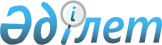 "Мемавтоинспекцияның" тiркеу-сынақтан өткiзу қызметiн жетiлдiру туралы"
					
			Күшін жойған
			
			
		
					Қазақстан Республикасы Iшкi iстер министрлiгi 1996 жылғы 24 маусымдағы N 217. Қазақстан Республикасының Әділет министрлігінде 1997 жылғы 18 маусымда N 322 тіркелді. Күші жойылды - ҚР Ішкі істер министрлігінің 1998 жылғы 12 қазан N 343 бұйрығымен. ~V980679

      Қазақстан Республикасы Президентiнiң 1995 ж. 21 қарашадағы "Қазақстан Республикасы Iшкi iстер органдары туралы" U952707_ Заң күшiндегi Жарлығына, Қазақстан Республикасы IIМ-нiң 1995 ж. 11 қарашадағы "Штат мәселелерiн ұйымдастыру туралы N 118 бұйрығына байланысты жүргiзушi куәлiктерiн және көлiк құралдарының тiркелуi туралы куәлiктердi дайындау мен беру жайлы орталық жүйе құрылуына орай және Қазақстан Республикасы IIМ Мемавтоинспекциясының тiркеу-сынақтан өткiзу қызметiн онан әрi жетiлдiру мақсатында бұйырамын: 

      1. 1996 жылдың 1 тамызынан төмендегi ережелер енгiзiлген өзгерiстер мен толықтыруларымен бекiтiп жүзеге ассын: 

      - Қазақстан Республикасындағы механикалық көлiк құралдары мен тiркемелердi мемлекеттiк тiзiмге алу /N 1 қосымша/. 

      - емтихан өткiзудiң, азаматтарға жүргiзушi куәлiгiн беру мен оларға көлiк құралдарын жүргiзуге рұқсат етудiң тәртiбi туралы /N 2 қосымша/. 

      - тiркеуге алу iс қағаздарын, жүргiзушi куәлiктерiн, жүргiзушi куәлiгi талондарын, көлiк құралдарының сандық белгiлерiн қабылдау, есепке алу, сақтау, жұмсау тәртiбi және Қазақстан Республикасы Мемлекеттiк автоинспекциясы тiркеуге алу-емтихан өткiзу бөлiмшелерiн тексеру турасындағы нұсқаулар /N 3 қосымша/. 

      2. Облыстардағы, Алматы және Ленинск қалаларындағы iшкi iстер және көлiк Мемлекеттiк басқармаларының бастықтарына: 

      2.1. Мемлекеттiк автоинспекция қызметкерлерiнiң бәрiне және iшкi iстер саласындағы басқа да қызмет иелерiне Ереженi, тәртiптi /положение/ және нұсқауларды оқыту қамтамасыз етiлсiн. 

      2.2. Оларды орындау жұмыстары ұсынылған iс қағаздарына барынша сай ұйымдастырылсын. 

      2.3. Ережелер мен нұсқаулардың талаптарының орындалуын облыстар /қалалар/ IIМ Мемлекеттiк автоинспекциясы басқармаларының /бөлiмдерiнiң/ бастықтары жеке өз жауапкершiлігiне алсын. 

      2.4. 1996 жылдың 1 тамызына дейiн Ереже мен тәртiптiң мазмұны мен талаптары көлiк құралдары жүргiзушiлерiн даярлайтын мекемелерге, кәсiпорындар мен ұйымдарға, оқу орындарына таныстырылсын және бұқаралық ақпарат құралдары арқылы тұрғындарға кеңiнен түсiндiру iсi жүргiзiлсiн. 

      2.5. Ережеде, тәртiпте, нұсқауларда көрсетiлген қызмет қағаздарының бланкаларын даярлау ұйымдастырылсын және олармен мемавтоинспекция бөлiмшелерiн жабдықтау қамтамасыз етiлсiн. 

      3. Қазақстан Республикасы IIМ мемлекеттiк автоинспекциясы Бас басқармасына /А.В.Ковальчук/. 

      3.1. 1996 жылдың маусымында облыстардағы IIМ МАИ Басқармаларының /бөлiмдерiнiң/ тiркеуге алу, емтихан өткiзу бөлiмшелерi қызметкерлерiнiң, ұйымдар мен азаматтарға олардың жұмысын одан әрi жетiлдiру және осы бұйрыққа сай қызмет көрсетудiң деңгейiн көтеру турасында Республикалық семинар-кеңес өткiзiлсiн. 

      3.2. 1996 жылдың қорытындысы бойынша, Қазақстан Республикасы IIМ Мемлекеттiк автоинспекциясының тiркеуге алу, емтихан өткiзу қызметi туралы шолу дайындалсын.     3.3. 1996 жылдың екiншi жартысында, қажет еткен министрлiктер мен ведомстволарға, сондай-ақ заң қызметкерлерi мен Қазақстан Республикасы азаматтарына тарату үшiн Ереже мен тәртiптен iрiктелiп алынған жеке кiтапшалардан 5 мың данасын басып шығару қамтамасыз етiлсiн.     4. ҚР IIМ 1994 жылғы N 217 бұйрығының күшi жойылсын.     Iшкi iстер Министрi Қазақстан     Республикасы iшкi әскерлер     қолбасшысы генерал-лейтенант                                       Қазақстан Республикасы IIМ-нiң                                       1996 жылдың 24 маусымдағы                                       N 217 бұйрығына N 1 қосымша                Қазақстан Республикасында автомотокөлiк              құралдары мен олардың тiркемелерiн мемлекеттiк                             тiркеуге алудың                                 ЕРЕЖЕСI 

       Қозғаушысының жұмысшы аумағы 50 куб/см-ден, барынша жылдамдығы 50 км/сағаттан асатын автомотокөлiктер мен оның тiркемелерiн есепке алу, Қазақстан Республикасының ағымдағы заңдары мен Қазақстан Республикасы Үкiметiнiң қаулысы және басқа да нормативтiк-құқылы актiлерi негiзiнде жасалады және көлiк құралдарының, халықаралық магистральдарды қоса барлық жолдарда жүруге мемлекеттiк тұрғыдан рұқсат беру шарасы болып табылады. Оның мақсаты - көлiк құралдарының құрылымы, техникалық жағдайы және жабдықталуы белгiленген қауiпсiздiк талаптарына сай болуын; сондай-ақ иемдену тәртiбiн сақтау, оларды алу, пайдалану, бiреуге беру, жарамсыздыққа шығару, әскери көлiк мiндетi турасындағы заңдарды бұлтартпай орындау, иелерiнiң тиiстi салықтар мен төлемдердi төлеуi, автомотокөлiктердi орталық және аймақтық есепке алу, қылмыс және басқа да тәртiп бұзушылықпен күресу жұмыстарын толық та тиянақты бақылау. 

      Ескерту: Бұдан былай Ережелер делiнедi 

              Бұдан былай көлiк құралдары делiнедi 



 

      Осы Ереженiң мақсаты үшiн төмендегiдей ұғымдар пайдаланылады: 

      - "Көлiк құралдарын мемлекеттiк тiркеуге" - Мемавтоинспекцияның есепке алу, мемлекеттiк тiркеудiң сандық белгiсiн және көлiк құралдарына, жолдағы қозғалысқа қатысуға заң актiлерiне сай рұқсат беретiн ресми iс қағаздарын беру қызметi; 

      Ескерту: Бұдан былай сан белгi делiнедi 



 

      - "Тiркеудегi өзгерiстер" - көлiк құралдары есептiк мәлiметтерi мен iс қағаздарына, тиiстi құқылы негiздер болғанда жасалатын өзгерiстер мен толықтамалар; 

      - "есепке алу пунктi" - көлiк құралдарын есепке алуда, заң тұрғысынан әрекет жасайтын Мемлекеттiк автомобиль инспекциясының бөлiмшесi; 

      - "Көлiк құралының иесi /иесiнiң өкiлi/ - көлiк құралының меншiк иесi, болмаса белгiленген заң актiлерi негiзiнде және шеңберiнде иелiк ететiн, не пайдаланатын, не жұмсай алатын азамат. 

      Ескерту: Бұдан былай заңды тұлға делiнедi. 

              Бұдан былай иегер делiнедi. 



 

      - "Есепке алудың iс қағаздары" - бiркелкi үлгiдегi есепке алу куәлiктерi; көлiк құралдарының, жолда жүруге қатысу құқысын растайтын, заңды iс қағазы болып табылатын техникалық құжаттар /N 1, 2, 3, 4-қосымшалар/. 



 

      I. Жалпы ережелер 



 

      Бұл Ереже меншiктiң қай түрiндегi болмасын барлық кәсiпорындардың мекемелер мен ұйымдардың, ведомстволардың, азаматтардың және заңды тұлға деген статусы бар кiсiлердiң, сондай-ақ шет елдiк азаматтар мен заңды тұлғалардың, азаматтығы жоқ адамдардың егелiгiндегi көлiк құралдарын /бұған басқа мемлекетте есепте тұрып, Қазақстан Республикасына 6 айдан аса мерзiмге әкелiнген көлiк құралдары да жатады/ Қазақстан Республикасы IIМ автомобиль инспекциясына мемлекеттiк тiркеу /тiркеуге өзгерiс енгiзу/ мен есепке алуды Қазақстан Республикасы бойынша бiрдей тәртiпке келтiредi және мемавтоинспекцияның аталған қызметтерiнiң тиiстi мөлшерiн белгiлейдi. 

      1. Мемлекеттiк автомобиль инспекциясы БеЛаз, МсАЗ сияқты жолдарға шықпайтын автомобильдердi, жарыс және жалпы жолдарға шықпай, жабық аймақта пайдаланылатын, технологиялық көлiк құралдарын, сондай-ақ трамвайларды, троллейбустарды, мопед велосипедтердi тiркеуге алмайды. 

      Қазақстан Республикасының заңдарға сәйкес құрылған қарулы күштерi мен Республика Гвардиясы, шекара, iшкi, арнайы /мемлекеттiк байланыс, инженер-техникалық, темiр жол әскерлерiнiң көлiк құралдарының тiркеудiң тәртiбi басқа. 

      Белгiленген тәртiппен тiркеуге алынбаған көлiк құралдарын пайдалануға тыйым салынады. 

      1.2. Ереже, көлiк құралдарының егесi не оның өкiлi саналатын барлық Қазақстан Республикасы азаматтары мен заңды тұлғаларына, шет ел заңды тұлғалары мен азаматтарына, азаматтығы жоқтарға, сондай-ақ қызметi көлiк құралдарын өндiру, сату не пайдалануға байланысты болатын заңды тұлғалар мен кәсiпкер азаматтардың бәрiне мiндеттi. 

      1.3. Көлiк құралдарын тiркеуге, есептен шығару, тiркеуге өзгерiстер енгiзу iстерiн Қазақстан Республикасы Iшкi iстер министрлiгi мемлекеттiк автомобиль инспекциясы жүзеге асырады және МАИ-дiң облыстық, қалалық бөлiмдерi жүргiзедi. 

      1.4. Иелерi меншiгiндегi көлiк құралдарының тiркеу не олардың тiркеу мәлiметтерiн өзгерту үшiн тiркеу пунктiне "Транзит" санбелгiсiнiң жарамдылық мерзiмi iшiнде немесе сатып алғаннан, кедендiк есептен шығарғаннан, сантаңбалы агрегаттарын ауыстырғаннан не есепке алуға өзгерiс енгiзуге негiз болатын жағдайдан кейiнгi бес тәулiк iшiнде әкелуге мiндеттi. 

      1.4.1. Көлiк құралдарын есепке алуға берiлген уақыт iшiнде, транзиттiк санбелгiмен, тiркеу үшiн көрсету үшiн мiнiп келуге рұқсат етiледi. 

      1.5. Есепке алынатын көлiк құралдарының құрылымын Қазақстан Республикасы жолдарындағы қозғалыс қауiпсiздiгi мен қоршаған ортаны қорғауға байланысты ағымдағы стандарттарға, ережелер мен нормативтерге сай болуы керек. 

      1.5.1. Құрылымына ағымдағы стандарттар мен ережелердi бұзып өзгерiс енгiзген көлiк құралдары, сонымен қатар шұғыл және арнайы қызметтердiң белгiленген талаптарға сай келмейтiн көлiк құралдары тiркеу iсiнiң өндiрiсiне қабылданбайды. 

      1.6. Тiркеу iсiне әкелiнген көлiк құралдарына /сантаңбалы агрегаттарға/ егелiк құқыны растайтын құжаттарда оның қай жерде, қашан жасалғаны, iстiң мәнi мен шарттары /мемлекет органының шешiмi/ оның iшiнде көлiк құралының бағасы, екi жақтың мекен-тұрағы, реквизиттерi және қолдары/ заңды тұлғалардың қолдарына мөр басылады/, көлiк құралы туралы мәлiметтер /маркасы, үлгiсi, жетiлген түрi, типi/ шыққан жылы, жасаған кәсiпорын берген болса, көлiк құралдарының идендификациялы нөмiрi /VI/, түсi, белтемiрiнiң, қорабының /жақтау арбаның, тiркеменiң/, қозғаушысының өндiрiстiк рет саны, қабылдау-тапсыру актысының /көлiк құралдарының сертификаты, төлқұжатының сериясы, нөмiрi ай-күнi және /немесе/ тiркеу құжаты мен оның берген ұйымның аты болуы керек. 

      1.7. Тiркеу iсiне өшiрiлген, сөз қосылған не сызылған және басқа ескертусiз өзгертiлген, қаламмен толтырылған құжаттар қабылданбайды. Аталған құжаттардың жазулары түсiнiктi әрi анық болуы керек. Азаматтардың аты-жөнi, олардың мекен тұрағы толық жазылуы, ал заңды тұлғалардың аттары қысқартылмай, мекен-жайы дәл көрсетiлуi керек. Тiркеу iсiне әкелiнген, құжаттардың заңдарда атап айтылмаған, құжаттардың, сонымен қатар тiркеу пунктi берген басқа да құжат-қағаздардың көшiрмелерi түпнұсқаның орнына жүрмейдi. 

      1.8. Тiркеу iс өндiрiсi, тiркеу орындары беретiн бүкiл iс қағаздары мен құжаттар қазақ және орыс тiлдерiнде толтырылады. Көлiк құралдарын тiркеу туралы куәлiктiң реквизиттерi, жолдағы қозғалыс туралы Конвенцияның талаптарына сай, латын әрiптерiмен қосымша жазылады. Тiркеу құжаттары баспа әрiптермен қара түстi арнайы сиямен не пастамен толтырылады. Басқа тiлде жазылған көлiк құралдарына егелiк құқын растайтын құжаттарды, басқа да iс қағаздарын әкелгенде, ол қазақ не орыс тiлдерiне аударылған болуы керек және оның дұрыстығын растайтын нотариустың немесе куәландыруға құқы бар қызметкердiң қолы болуы шарт. 

      1.9. Заңда тұлға не жеке адамдардың Қазақстан Республикасына сырттан әкелген көлiк құралдары, Қазақстан Республикасының Кеден комитетi белгiлеген тәртiппен, кедендiк хаттаудан өтуi мiндеттi. Қазақстан Республикасына сырттан әкелiнген көлiк құралдары мен елтаңбалы агрегаттарға еге болу құқысы, Қазақстан Республикасы Кеден органдары берген құжаттармен расталады. 

      1.10. Тiркеу пунктi қызметкерлерi, көлiк құралдарының егелерiне өз құқын дұрыс пайдалануға, олардың мүдделерiн қорғауға көмектесiп, тiркеу жұмыстарын жасаудағы мiндеттерiн түсiндiру керек. 

      1.11. Тiркеу пунктiнiң қызметкерлерi жұмыс бабында бiлген мәлiметтердi, заңда көрсетiлген жағдайда болмаса, жария етуiне болмайды.     1.12. Осы Ереже талаптарын бұзған адамдар, ағымдағы заңдар негiзiнде жауапкершiлiкке тартылады.     2. Тiркеу пункттерiнiң жұмысы     2.1. Тiркеу пункттерi осы Ереже белгiлеген тәртiппен өз өкiлеттiгi негiзiнде және ауқымында төмендегiдей жұмыстарды.     2.1.1. Көлiк құралдарын тiркейдi, оның егелерiне тиiстi тiркеу құжаттары мен сандық белгiлерiн бередi.     2.1.2. Тiркеуге өзгерiстер енгiзедi.     2.1.3. Көлiк құралдарын есептен шығарады.     2.1.4. Транзит сандық белгiлерiн бередi.     2.1.5. Мемавтоинспекцияда есепте тұрған көлiк құралдарын уақытша келген жерiнде тiркеуге алады. 

       2.1.6. Жоғалған, пайдалануға келмейтiн, бекiтiлген үлгiге сай емес немесе жарамдылық мерзiмi аяқталған тiркеу құжаттарының жаңасын бередi. 

      2.1.7. Жоғалған, пайдалануға келмейтiн, ағымдағы стандарттарға сай емес немесе жарамдылық мерзiмi аяқталған сандық белгiлердiң орнына жаңасын бередi. 

      2.1.8. Көлiк құралдарына техникалық байқаудың актiсiн бередi. 

      2.1.9. Тiркеу пункттерiне есепте тұрған көлiк құралдарының босап қалған агрегаттарына құжат бередi. 

      2.1.10. Заңдарда көрсетiлген жағдайда автоинспекцияға тiркелген көлiк құралдарын есептен шығаруға шектеу қояды. 

      2.1.11. Тiркеу жұмыстары жасалғаны, тiркелген көлiк құралдары /сантаңбалы агрегаттары мен олардың егелерi/ туралы анықтамалар /реестрден көшiрме/ бередi. 

      2.2. Тiркеу iс өндiрiс осы Ережеде және Қазақстан Республикасы IIМ-нiң нормативтiк, құқылы актiлерiнде көрсетiлген ретпен жүргiзiледi. 

      2.3. Тiркеу пункттерi беретiн тiркеу және басқа құжаттарға сол пункттiң жауапты қызметкерi қол қояды және мөр басылады. Құжаттарды, сонымен қатар сандық белгiлердi алғандығы туралы көлiк құралын тiркеу реестрiне оның егесi қолын қояды. 

      2.4. Заңдар мен оны ереженi бұзып жасалған тiркеу әрекеттерi жарамсыз деп саналады. 

      2.5. Көлiк құралдарының егелерi жасалған тiркеу жұмыстарына наразы немесе тiркеу жұмыстарына қарсы болса, жоғарғы iшкi iстер органдарына не сотта арыздануына болады. 



 

      3. Көлiк құралдарын тiркеу 

      3.1. Көлiк құралдары тек жасаушы кәсiпорын немесе көлiк құралдарын сатуға ерiк беретiн лицензиясы бар сауда кәсiпорны /кәсiпкер азамат/ берген анықтама шотқа аты-жөнi жазылған, кедендiк не басқа құжатта көлiк құралының егесi екенi куәланған заңды тұлғаның не жеке адамның атына тiркеледi. Тiркеу орнын өзгертуге /егесi өзгермесе/ байланысты есептен шығарылған көлiк құралдары, сол көлiк құралдарының тiркеу құжаттары негiзiнде тiркеледi. 

      Көлiк құралдарын жасаушы кәсiпорындар, лицензия арқылы сатумен айналысатын сауда кәсiпорындары /кәсiпкер азаматтар/ сатуға қойған көлiк құралдарын тiркемейдi. 

      3.2. Көлiк құралдары жеке адамдардың атына тұрақты мекен-жайы немесе /түпкiлiктi тiркелмеген болса/ уақытша тұрақтаған жерi бойынша мөлшерлi мерзiмге тiркеуге алынады. Ал заңды тұлғаларға, олардың заңды мекен-тұрағы бойынша тiркеледi. 

      Егер заңды мекен-тұрақ заңды тұлғаның көлiк құралдары тұратын жерден бөлек болса, онда есепке алу-тiркеу құжаттарына егесiнiң мекен-жайы көрсетiледi, мұндай жағдайда жергiлiктi әкiмшiлiктiң шешiмiмен немесе автокөлiк егесi мен жұмыс iстейтiн автокәсiпорынның, автошаруашылықтың, автогараждың т.б. әкiмшiлiгiмен, көлiгiн орналастыру /жерiн жалға алу/ /N 6 қосымша/ туралы шартта айтылған көлiк тұратын мекен көрсетiледi. 

      Көлiк құралының егесi меншiкке ортақ болатын /әйелi, күйеуi, т.б./ құқы жөнiнде нотариалды расталған куәлiк әкелуге, тiркеу құжатының "Ерекше белгiлер" деген жерiне: "Ортақ иегер - /аты-жөнi/" деп жазылады және тiркеу пунктiнiң мөрi басылады. 

      3.3. Меншiк иесiнiң мекен-жайы бойынша тiркеуге болмайтын жағдайда /меншiк иесiнiң табиғат не басқа да дәлелдi жағдайларға байланысты көлiк құралдарын пайдалануы қиын болса, ұзақ iссапарда, әскери қызметте, оқуда болса, алыста жүзетiн кемелерде жұмыс iстесе жақын туысының мекен-жайы бойынша, оның қағаз жүзiндегi келiсiмiмен тiркеуге рұқсат етiледi. Сондай-ақ меншiк иесiнiң тұратын жерi болса, бұрынғы мекен-жайы бойынша тiркеуге алынады. Мұндай жағдайда, меншiк иесiнiң алыста тұратынын растайтын шарттың не басқа сондай құжаттың көшiрмесi, көлiк құралын тiркеуге қажеттi құжаттарға қоса әкелiнедi. 

      Әскери қызметтегiлердiң көлiк құралдары, тұратын мекен-жайы /уақытша тұрағы/ не оған бөлiнген жер көлемi бойынша тiркелгендiгi жайлы берiлген iшкi iстер органдары не әскери бөлiмнiң анықтамасы негiзiнде тiркеледi. 

      Тым зәру кезде, көлiк құралдарын басқа адамның мекен-жайы бойынша тiркеу туралы Қазақстан Республикасы IIМ МАИ Бас Басқармасы шешiм қабылдайды. 

      3.4. Көлiк құралдары азаматтыққа қабiлетсiз адамдардың атына ағымдағы заңдарға сәйкес тiркеуге алынады. 

      3.4.1. Көлiк құралдары қабiлетсiз адамдарға мұра, сыйлық тағы сондай заңдарда көрсетiлген себептермен берiлетiн болса, ол сол адамның атына тiркелуi мүмкiн. Кәмелетке толмаған, 16 жасқа дейiнгi мұрагердiң атына көлiк құралдары тiркеуге алынатын жағдайда, олардың атынан ата-аналары /асырап алған/ немесе қамқоршы не күтiмге алушы органдар, ал иегер 16 мен 18 жас аралығында болса, өзi, ата-анасының /асырап алған/ қамқоршы не күтiмге алған органдардың жазбаша рұқсатымен тiркеу жұмыстарын жасайды. 

      3.5. Дипломатиялық өкiлдiктер, консул мекемелерi, халықаралық /мемлекетаралық/ ұйымдар, шетелдiк банктер мен фирмалар, шетелдiк баспасөз, радио, теледидар органдары, сондай-ақ басқа мемлекет азаматтары, азаматтығы жоқтар Қазақстан Республикасына әкелiп, қайтып алып кетуге мiндеттенген көлiк құралдарын тiркеу, осы өкiлдiктер мен фирмаларды Қазақстан Республикасы IIМ жанындағы дипломатиялық өкiлдiктермен жұмыс iстеу Департаментi арқылы қабылдаған мемлекеттiк орган берген құжатта көрсетiлген заңды мекен-тұрақ бойынша жүзеге асырылады. 

      3.6. Заңды тұлғалардың көлiк құралдары, сондай-ақ азаматтар меншiгiндегi жүк машиналары, олардың тiркемелерi, жартылай тiркемелерi, автобустарды тiркеу, есептен шығару, жұмсалуы не егесi өзгерген кезде тиiстi әскери комиссариаттың есебiнен өтуi керек. 

      Бұл жағдаят дипломатиялық және консулдық өкiлдiктердiң, халықаралық /мемлекетаралық/ ұйымдардың, шет ел бұқаралық ақпарат құралдарының, шет ел банктерi мен фирмаларының, сондай-ақ шет ел азаматтары мен азаматтығы жоқ адамдардың көлiк құралдарына қолданылмайды. 

      3.7. Тiркеу, жоғалған тiркеу құжаттары мен сандық белгiлердi жаңадан беру, тiркеуге өзгерiс енгiзу кезiнде меншiк иелерi көлiк құралдарын, олардың сантаңбалы агрегаттарын тiркеуге құжаттарындағы жазуларға сәйкестiгiн салыстыру үшiн тiркеу пунктiне әкелуi тиiс. 

      Қарау кезiнде атқарылатын iстер: 

      - МАИ-дiң техникалық-бақылау қызметi туралы, ережеге және көлiк құралдары құрылымының қауiпсiздiгiн тәртiптейтiн басқа да нормативтiк құжаттарға сәйкес тiркелетiн көлiк құралдары құрылымының қауiпсiздiгiн қадағалау; 

      - шұғыл және арнайы қызметтер көлiк құралдарының "Шұғыл және арнайы қызметтердiң автомобильдерi, автобустары, мотоциклдерi. Түсi, сыртқы құрылымы, айрықша белгiлер, жазулар, арнайы жарық және дыбыстық белгiлер, жалпы талаптары" - деген 21392-90 - МемСТ талаптарына сай болуын қадағалау; 

      - агрегат сантаңбалары мен санды белгiлердiң түпнұсқалығын /агрегат сантаңбалары сонымен қатар санды белгiлер қандай да бiр әдiспен жасалған бiлiнбейтiндей өзгертулердi табу/ және олардың көлiк құралдары құжаттарында көрсетiлген мәлiметтерге сай болуын қадағалау; 

      - көлiк құралдарын тiркеу үшiн, иегердiң ережеде белгiленген мерзiмдi сақтауын қадағалау; 

      Көлiк құралдарын қараудың қорытындылары иегердiң өтiнiшiне жазылады /"МАИ-дiң қызметтiк белгiлер" бөлiмi/. 

      3.7.1. Көлiк құралдарын әкелуге кедергi бар жағдайда "Транзит" /заңды белгi алудан басқа жағдайда/ көлiк құралдары тұрған жерiне жасай алады, оған облыстық IIБ МАИ басқармасы /бөлiмi/ бастығы не орынбасары, болмаса IIБ МАИ ТЕ бөлiмiнiң бастығы қол қояды, акт 20 күнге жарайды. Қазақстан Республикасынан тыс жерлерде жасалған техникалық қарау актiсi халықаралық шарттар мен келiсiмдерде белгiленген, осы құжаттарға қойылатын талаптарға сай болуы керек. 

      3.8. Тiркеу жұмыстарын жасау кезiнде, оның қызметкерлерi көлiк құралдарының егесi не олардың өкiлдерiн төл құжат не соның орнына жүретiн құжаттар негiзiнде анықтайды. Иегердiң өкiлi келгенде, тiркеу жұмысын жасауда, оның иегер мүддесiн қаншалықты қорғау алатыны тексерiледi. 

      3.8.1. Көлiк құралдары егесiнiң өкiлi заңды тұлға болса, тiркеу кезiнде иегердiң мүдделi жұмысын ол қаншалықты атқара алатыны, заңмен бекiген тәртiп бойынша берiлген кепiлдiк негiзiнде тексерiледi. 

      Заңды тұлға өкiлiнiң өкiлеттiгi, заңды тұлға қолын қойып, мөр басқан кепiлдiк немесе өтiнiшi бойынша расталады. 

      3.8.2. 14 пен 16 жас аралығындағы азаматтардың кiм екенi, ата-аналары /асырап алған/, қамқоршысы /күтiмге алушы/ болмаса қамқор не күтiмге алу органдары өкiлдерiнiң қатысуымен жасы толмаған адамның тууы туралы куәлiгiн көру арқылы анықталады. 

      3.9. Тiркеу, тiркеуге өзгерiс енгiзу, көлiк құралдарын есептен шығару жоғалған не пайдалануға жарамсыз тiркеу құжаттарының қосалқы данасын беру және де басқа тiркеу iстерi /"Транзит" санбелгiсiн беру, көлiк құралдарын келген жерiнде уақытша тiркеу, техникалық қараудың актiсiн беруден басқа/ - тiркеу құралдарының тiркелген жерiнде жүзеге асырылады. 

      3.10. Осы Ереженiң 2-бөлiмiнде көрсетiлген тiркеу жұмыстарына көлiк иелерiнiң әкелетiнi: 

      3.10.1. Өтiнiш /N 7, 8 қосымшалар/; 

      3.10.1.1. Иегер - заңды тұлғаның арызына оның мөрi мiндеттi түрде басылады. 

      3.10.1.2. Егер көлiк құралын, сантаңбалы агрегаттарды егелену, құқысын бекiтуге, өзгертуге, тоқтатуға арналған келiсiм /шарт/, өтiнiш не басқа құжаттар тiркеу пунктiнiң өкiлi жоқта жасалған болса, оған қол қойғандардың өздерi келiп, қолтаңбаларын растайды. 

      Сауда кәсiпорны берген анықтама-шот, кеден, әлеуметтiк қорғау органдары мен мемавтоинспекция берген құжаттар, сол сияқты келмеген адамдардың қолдары белгiленген тәртiппен расталған жағдайда, бұл талап қолданылмайды. 

      3.10.2. Тiркеу жұмыстарын жасауға келген азаматтың кiм екенiн анықтайтын құжат. 

      3.10.3. Белгiленген алым мен салықты төлегенi туралы құжат. 

      3.10.4. Шаруа жасаушы субъектiнi тiркеу туралы куәлiктiң немесе кәсiпорынды, ұйымды тағы сондайларды заңды тұлға /заңды тұлға үшiн/ ретiнде тiркелгенi туралы басқа да құжаттардың расталған көшiрмесi. 

      3.10.5. Көлiк құралының /бар болса/ тiркеу құжаты. 

      3.10.6. Жарамсыздыққа /жөнделмейтiнi, сынықтан шығарылуы т.б./ шығарылғаны және осы Ереженiң 3.7.1. пунктiнде көрсетiлген жағдайлардан басқа жағдайда - көлiк құралдары /N 9 қосымша/. 

      3.10.7. Сауда мекемелерi берген анықтама - шот немесе көлiк құралына, сантаңбалы агрегатына егелiк құқын растайтын басқа құжаттар. 

      3.10.7.1. Анықтама-шот автомотокөлiк құралдары мен олардың бөлшек, агрегаттарын /N 10 қосымша/ сатып алатын анықтама-шот бланктерiн сатып алу, қабылдау, есептеу, сақтау және жұмсау тәртiбi туралы нұсқауға сәйкес толтырылады. 

      3.10.7.2. Сауда мекемелерi сатып алуға анықтама-шот беру кезiнде, көлiк құралдарын алып-сатуға құқ беретiн лицензияның расталған көшiрмесiн және нақты көлiк құралдарының сатылуға қайдан келiп түскенiн растайтын құжаттарды, атап айтқанда: 

      - Қазақстан Республикасы жерiндегi, көлiк құралдарын және оның агрегаттарын жасайтын зауыттың қабылдау-тапсыру актiлерi /не солардың расталған көшiрмелерi/; 

      - сауда кәсiпорындары көлiк құралдарын Қазақстан Республикасынан тысқары жерден әкелген жағдайда, кедендiк жүк декларациясы /кеден құжаттарының көшiрмесiн, оны берген кеден органы ғана растайды/; 

      - көлiк құралдарын тiркеу құжаттары /олар бар болғанда/. 

      3.10.7.3. Көлiк құралдарынан сантаңбалы агрегаттарын көлiк құқын растайтын басқа құжаттарға мыналар жатады: 

      - Қазақстан Республикасы сырттан әкелiнген көлiк құралдарына кеден органдары берген құжаттар; 

      - тұрғындарды әлеуметтiк қорғау органдары берген құжаттары; 

      - сот шешiмдерi; 

      - мүлiкке мұрагерлiк құқысы туралы келiсiмдер, куәлiктер, құжаттар және нотариалды тәртiппен расталған басқа да құжаттар, сондай-ақ ағымдағы заңдарға сай жасалған түрлi құжаттар; 

      - азаматтық заңдарға сай, сатушы мен сатып алушының /не оның сенiмдi адамының/ арасында жазбаша түрде, тура мемавтоинспекцияда жасалған сату-сатып алу не ауыстыру келiсiмi /N 11, 12 қосымшалар/. 

      Ескерту: 1. Келiсiм жасағанда екi жақтың қатысуы мiндеттi. 

      2. Көрсетiлген келiсiмдi IIБ МАИ ТЕБ бастығы бекiтедi. 

      3. Көлiк құралдарына иелiк құқы мемавтоинспекцияда қайта жазылғаны үшiн алынатын жинақ мөлшерi ағымдағы заңдарға сай белгiленедi. 

      Ескерту. Тiркеу емтихан алу бөлiмi. 



 

      3.10.8. Көлiк құралдарының сандық белгiлерi немесе "Транзит" сан белгiлерi және қайта әкетуге мiндеттенiп Қазақстан Республикасына әкелiнген көлiк құралдарының тiркелген мемлекетiнiң тiркеу құжаттары мен сандық белгiлерi. 

      3.10.9. Қазақстан Республикасы жерiнде көлiк құралдары арнайы жабдық қондырған жасаушы-зауыттың не кәсiпорынның қабылдау-тапсыру актiсi, сертификаты немесе сырттан әкелiнген жабдыққа кеденнiң тиiстi құжаты. 

      3.10.10. Көлiк құралын өзiнiң құрылымдық бөлiмшесiне немесе басқа заңды тұлға не жай адамға беруi туралы заңды тұлғаның бұйрығы /жарлығы/. 

      3.10.10.1. Заңды тұлғалардың мемавтоинспекцияда есепте тұрып, жаңа иегерге сатқан /берген/ заңды тұлғаға не жай адамға көлiк құралдарын тiркеу - әкелiнген тiркеу құжаттары, негiзгi құралдарды қабылдау-өткiзу актiлерi /ОС-1 формасы, N 13 қосымша/, сатылған көлiк құралына ақша төленгенiн растайтын құжаттар, меммүлiк бойынша, аймақтық органдардың рұқсаты /мемлекеттiк меншiктегi заңды тұлғалар үшiн/, негiзiнде жүзеге асырылады. 

      3.10.11. Автомобиль жасау саласына қарамайтын кәсiпорындарды жасалған көлiк құралдарының құрылымы Қазақстан Республикасы IIМ МАИ бас басқармасымен, облыстардағы IIБ МАИ басқармаларымен /бөлiмдерiмен/, Алматы қалалық IIБ-мен келiсiлгендегi туралы куәлiк /N 14 қосымша/. 

      3.11. Кеден органдары мен тұрғындарды әлеуметтiк қорғау органдары енгiзген көлiк құралдарына егелiк құқын, сол сияқты қайта әкелуге мiндеттенiп Қазақстан Республикасына уақытша әкелiнген көлiк құралдарын шет елге алып кету мерзiмiмен өзгерту турасындағы тыйым салу мен шектеулер тiркеу құжатының "Ерекше белгiлер" графасына және автомотокөлiктiң есеп карточкасының солай аталатын реквизитiне, ал сот не тергеу органдары енгiзген - автомотокөлiк есеп карточкасының тек тиiстi реквизитiне жазылады. 

      Көрсетiлген мәлiметтердi өзгерту, тыйым салу мен шектеулердi енгiзген /тиiстi/ органдар берген құжаттар негiзiнде жасалады. 

      3.12. Қолмен басқарылатын көлiк құралдарының, сондай-ақ 1-2 топтағы мүгедектердiң меншiгiндегi көлiк құралдарының тiркеу құжаттарының "Ерекше белгiлер" деген графасына "мүгедек" белгiсiн қоюға болады деп жазылады. 

      3.13. Әскери бөлiмдерден сатылған көлiк құралдары төмендегiдей негiздер арқылы тiзiмге тiркеледi. 

      3.13.1. Қазақстан Республикасы Қорғаныс министрлiгi материалдық қоры басқармасының - Қазақстан Республикасы Министрлер Кабинетiнiң 1992 ж, 

25.12. N 394 - РС N 15 - қосымша шешiмiнен дүниеге келген тұрақты жұмыс iстейтiн үкiмет комиссиясы атқару органының төленген шот-наряды. 

      3.13.2. Көлiк құралының кiмнiң меншiгiнде екенiне қарай, Қазақстан Республикасы Қорғаныс министрлiгi Қазақстан Республикасы Ұлттық қауiпсiздiк комитетi немесе Қазақстан Республикасы IIМ бекiткен көлiк құралдарының техникалық жағдайы және берiлуi туралы /N 16, 17 қосымшалар/. 

      Ескерту: ҚР ҰҚК-нiң, ҚР IIМ-нiң меншiгiндегi көлiк құралдарын сатқан кезде атқарушы орган - комиссияның шот-наряды тиiстi ведомствоның мөрi арқылы расталады. 



 

      3.13.3. Қазақстан Республикасы Қорғаныс министрлiгiнiң шаруашылық есептегi кәсiпорындарының көлiк құралдарын сатқанда, осы кәсiпорындар автомобильдi жөндеп, өздерi сатуға алғандығы турасындағы нарядтық көшiрмесi қоса әкелiнедi. 

      3.14. Заңды тұлға мен жай адамдардың аукцион және сауда биржалары арқылы көлiк құралдарын тiркеу, көлiк құралдарының аукционға не биржаға заңды әкелгендiгiн растайтын құжаттар мен оларды белгiлi бiр иегерге сатқандығы туралы жауапты адамдардың қолы қойылып, тиiстi мөрмен бекiтiлген аукцион не биржаның анықтамалары негiзiнде жүзеге асады. 

      3.15. Азаматтардың заттай лотереядан ұтып алған көлiк құралдарын тiркеу, осы Ереженiң 3.10.6. пунктiне сай толтырылып иегерге берiлген, анықтама-шот және лоторея ойынын ұйымдастырушының мөрi басылған лотерея ойыны комиссиясының шешiмi негiзiнде жүзеге асады. 

      3.16. Өз бетiмен құрастырылып жасалған көлiк құралдары, агрегаттарын, қосалқы бөлшектерiн, заттары мен құрамаларын сатып алу заңдылығын растайтын құжаттар әкелiнгенде, көлiк құралдарының құрылымы, қозғалыс қауiпсiздiгi талаптарына сай келетiндiгi туралы сарапшы-кеңес топтың не техникалық қадағалау алқасының қорытындысы және көлiк құралын жалпы жолдарда пайдалануға рұқсат негiздерiнде тiркеледi. 

      Аталған сарапшы-кеңес тобы не техникалық қадағалау алқасының жұмыс ауқымы Мемавтоинпсекциясының техникалық бақылау қызметi туралы Ережесi және Қазақстан Республикасы Мемстандарттық нормативтiк актiлерiнде көрсетiлген. 

      3.17. Арнайы көлiк құралдары иегер - заңды тұлғаның атына, арнайы автомобильдер атауларына /N 18 қосымша/, сәйкес тiркеледi. 

      3.17.1. Шұғыл қызметтiң арнайы көлiк құралдары Мемстандарттың 21392-90 талаптарына сай болуы тиiс. 

      3.17.2. МемСТ 21392-90 бойынша арнайы жарық және дыбыстық белгi беретiн қондырғымен жабдықталған көлiк құралдарының "Ерекше белгiлер" деген графасына "Дыбыстық, көк және ... /арнайы жарықтық арнайы белгiсi" деп жазылады. Дәл осындай жазулар көлiк құралының карточкасындағы аттас реквизитiне түсiрiледi. 

      Көлiк құралдарын арнайы жарық және дыбыстық белгiлер беретiн қондырғылармен жарық графикалық құрылымсыз жабдықтауға рұқсат турасындағы тiркеу құжатындағы жазу, сол рұқсатты берген МАИ Басқармасы /бөлiм/ бастығының /не орынбасарларының/ қосымша қолы қойылады да Мемавтоинспекцияның елтаңбалы мөрi басылады. 

      Шұғыл қызмет көлiк құралдарының тiркеу құжаттарында "Түсi" деген графасына: "МемСТ 21392 - 90 бойынша" деп жазылады. 

      3.18. Сынақта жүрген тәжiрибелiк үлгiдегi көлiк құралдарын тiркегенде, "сынақта" /испытания/ белгiсi қойылған тiркеу құжаттары мен сандық белгiлер берiледi. Тiркеуге, көлiк құралдарының техникалық мiндеттерде көрсетiлген қауiпсiздiк талаптарына сайлығы және сынаққа жiберiлгендiгi жайлы жасаушы кәсiпорынның сараптық қорытындысы негiз болады. 

      3.19. Жасаушы-кәсiпорындардың және автожөндеу зауыттарының техникалық шарттарына сай ақтық сынақта жүрген көлiк құралдарына "Сынақта" белгiсi қойылған тiркеу құжаттары мен сандық белгiлерi бiр ғана жылға берiледi. 

      3.20. Тiркеу жұмыстарына әкелiнген көлiк құралдары, Қазақстан Республикасы IIМ ақпаратты-есептеу орталығының алып қашу мен ұрлану есебi бойынша тексерiледi. 

      Тексерудiң нәтижесi иегердiң өтiнiшiне жазылады, тексерген адамның аты-жөнi, тексерудiң ай-күнi көрсетiледi. 

      3.21. Әкелiнген құжаттардың, сандық белгiнiң қолдан жасалғаны, көлiк құралының зауыттық таңбалары өзгертiлгенi, агрегат сантаңбалары құжатқа немесе тiркеу мәлiметтерiне сәйкес еместiгi, сондай-ақ көлiк құралының /сантаңбалы агрегаттарының/ немесе әкелiнген құжаттардың iзделiп жатқандығы туралы мәлiмет болса, мұндай құжаттар мен көлiк құралдары ұсталады да тиiстi тексерiс жасалады, сонан соң барлық материалдар Қазақстан Республикасы МТК-не тұрған жерi бойынша тапсырылады. 

      Мұндайда мәселе, заңдарда белгiленген тәртiппен шешiлгенге дейiн, тiркеу жұмыстарын кейiнге қалдырылады. 

      3.21.1. Қандай бiр себептермен агрегаттарының /қозғаушының, қорабтық, шассидiң, белтемiрдiң/ сантаңбалары жоқ болған көлiк құралдарын тiркеу жұмыстары, сол агрегаттарға белгiленген тәртiп /ҚР IIМ-нiң 18.10.95 ж. N 7/РП - 523 нұсқауы/ бойынша сантаңба қойылғаннан кейiн ғана жасалады. 

      3.22. Тiркелген, техникалық ақаусыз көлiк құралдарына белгiленген үлгiдегi тiркеу құжаттары, техникалық қараудан өткендiгi туралы талон және ҚТ 986-95 "Көлiк құралдары мен олардың тiркемелерi берiлетiн жарық қайтарғышы бар мемлекеттiк тiркеу белгiлерi" СТ-ында қарастырылған тиiстi типтегi сандық белгiлер берiледi. Сандық белгiлер автомобильдер мен автобустарға екеуден, ал мотокөлiк құралдары мен тiркемелерге бiреуден берiледi. 

      Көлiк құралдарының тiркеу құжаттары мен сандық белгiлер олардың сандық нөмiрлерiнiң өсу ретiмен берiледi. 

      3.22.1. Техникалық ақаулы көлiк құралдарына онысы жөнделгенге дейiн сандық белгi берiлмейдi. 

      3.22.2. Көлiк құралдарына басқа көлiк құралының сандық белгiсiн тағып пайдалануға үзiлдi-кесiлдi тыйым салынады. 

      3.23. Жасаушы кәсiпорыннан, автожөндеу зауытынан, кедендiк тексерiс органдары мен сауда ұйымдарынан тiркелетiн жерге өзi жүрiп келген, сол сияқты мекен-жайдың өзгеруiне не меншiк иесiнiң ауысуына байланыс Мемавтоинспекцияның есебiнен шыққан көлiк құралдарына сол жасаушы кәсiпорын, автожөндеу зауыты, кедендiк тексерiс органдары, сауда ұйымдары немесе Мемавтоинспекцияның тiркеу пункттерi бiр жолға пайдаланатын "Транзит" /N 5 қосымша/ сандық белгiсiн бередi. 

      "Транзит" сандық белгiсiн бергенде, көлiк құралының меншiк иесi екендiгiн растайтын құжаттарына аталған санбелгiнiң сериясы, нөмiрi, берiлген ай-күнi және жарамсыздылық мерзiмi көрсетiлiп белгi жасалады да соны жасаған ұйымның мөрi басылады. 

      3.23.1. "Транзит" сандық белгiсiнiң жарамдылық мерзiмi 5 тәулiк, кей жағдайда 10 тәулiк болады, ол тек тiркеу не сату орнына барғанға дейiн ғана жарайды. 

      Көлiк құралын тiркеу кезiнде "Транзит" сандық белгiсi алынады да белгiленген ретпен жойылады. 

      Көлiк құралдары сауда ұйымдарына өзi жүрiп бару үшiн жасаушы кәсiпорындар мен мемавтоинспекция берген "Транзит" сандық белгiсiн, келген соң сауда ұйымдары алады да тұрған жерiндегi МАИ-дiң тiркеу пунктiне актiмен тапсырады. 

      3.23.2. Осы Ереженiң 3.23.1. пунктiнде айтылған мерзiмдi /"Транзит" сандық белгiсiн ауыстыру/ созу туралы, орынды себебi болған жағдайда IIБ МАИ басқармасының /бөлiмi/ басшылығы немесе көлiк құралдарының тiркелген не тұрған жерiндегi тiркеу пунктiнiң бастығы шешiм жасайды. 

      3.24. Жоғалған, жарамсыз боп қалған, ағымдағы стандарттарға сай емес не болмаса жарамдылық мерзiмi бiткен тiркеу құжаттары мен сандық белгiлердiң орнына көлiк құралы тiркелген жерден, мәселенiң мән-жайы айтылған иегердiң өтiнiшi бойынша және белгiленген жинақ төленетiн, 3.10.1, 3.10.2, 3.10.3, 3.10.4, 3.10.6, 3.7, 3.20 пункттерде айтылған iстер жасалғаннан кейiн МАИ-дiң мәлiметтерi бойынша тiркеу құжаттарының қосалқы даналары толтырылады. 

      тiркеу құжаттарының қосалқы данасы, көлiк құралы егесiнiң өтiнiшi түскеннен бастап 15 күн өткен соң берiледi. Мұқтаждық жағдайда аталған мерзiмдi қысқарту туралы IIБ МАИ Басқармасы /бөлiмi/ басшылығы белгiленген тәртiп бойынша шешiм жасайды. 

      3.24.1. Есептен шығарылған көлiк құралдарының тiркеу құжаттары жоғалса, тiркеу пункттерi көлiк құралының бұрынғы тiркелген жерiне сұраныс жiбередi және бұл iс 5 күнде орындалуға мiндеттi. 

      3.25. Орнына қосалқы даналары берiлген тiркеу құжаттары мен сандық белгiлер табылып, тiркеу пунктiне әкелiнсе ол жарамсыз деп саналады да, белгiленген тәртiппен сақталады және жойылады. Көлiк құралдарының табылған тiркеу құжаттары мен сандық белгiлерiн есептен шығару туралы Қазақстан Республикасы IIМ МАИ АЕО1-на хабар жiберiледi. 

      Ескерту: Ақпаратты есептеу орталығы 



 

      3.26. Қазақстан Республикасына әкелiнген көлiк құралдарының егесiнiң өтiнiшi, көлiк құралына егелiк құқын растайтын құжаттар /сандық белгiлер/, белгiленген жинақты төлеген құжатта, тiркелген мемлекеттiк босаған тiркеу құжаттар мен тiркеу нөмiрлерi /кеден органдары алмаған болса/ және "Транзит" сандық белгiсi тiркеу пунктiне өткiзiледi. 

      Егер тiркеу пунктiне өткiзiлетiн құжаттар мен белгiлер жоғалған болса, оның қалай жоғалғандығын меншiк иесi өтiнiшiне жазады. 

      3.27. Қазақстан Республикасына 6 айдан аса мерзiмге, қайта әкетуге мiндеттенiп уақытша әкелiнген көлiк құралдарын кедендiк құжаттарда көрсетiлген уақыт мерзiмi бойынша тiркелiп сандық белгi берiлгендiгi жайлы куәлiк берiлу арқылы есепке алынады. Олар есепте тұрған мемлекеттiң тiркеу құжаттары мен заңдық белгiлерi алынып, осы көлiк құралдары Қазақстан Республикасынан әкетiлуiне байланысты есептен шығарылған кезде, көлiк егесiне қайтарылады. 

      3.28. Халықаралық жолдардағы қозғалысқа қатысатын көлiк құралдарының жолда жүру Конвенциясы талаптарына келмейтiн сандық белгiлерi орнына ҚР 986-95 СТ бойынша, жазулары латын әрiптерiмен қосарланып жазылған тiркеу құжаттары мен сандық белгi берiледi. 

      3.29. Қазақстан Республикасында, республика мен шет елдiк ұйымдардың, фирмалар мен басқармалар органдарының қатысуымен жасалған бiрлескен кәсiпорындардың атындағы көлiк құралдарын тiркеу, Қазақстан Республикасы Сыртқы iстер министрлiгi жанындағы дипөкiлдiктерiмен жұмыс iстейтiн Департамент арқылы осы Ережеде көрсетiлген құжаттар мен Қазақстан Республикасы Экономика министрлiгi жанындағы шет елдiк инвестициялар жөнiндегi Ұлттық агенттiк берген, шаруагердiң Мемлекеттiк есепке алынғандығы турасында куәлiгi /N 19 қосымша/ негiзiнде жүзеге асады. 

      3.30. Шет ел дипломатиялық, консулдық және сауда өкiлдiктерiнiң, солардың қызметкерлерiнiң көлiк құралдары, Қазақстан Республикасы СIМ жанындағы дипломатиялық өкiлдiктерiмен жұмыс iстейтiн департамент арқылы, осы Ережеде көрсетiлген құжаттар негiзiнде тiркеледi. 

      3.31. Шет ел фирмалары, банктерi, авиакомпаниялары, бұқаралық ақпарат құралдары өкiлдiктерiнiң және олардың қызметкерлерiнiң көлiк құралдары, Қазақстан Республикасы СIМ жанындағы дипөкiлдiктер мен жұмыс iстейтiн Департамент арқылы осы Ережеде көрсетiлген құжаттар және Қазақстан Республикасы Сыртқы Экономикалық Байланыстар министрлiгi берген, бекiтiлген үлгiдегi /N 20 қосымша/ рұқсаты негiздерiнде тiркеледi. 

      3.32. Қызметтiк және жеке көлiк құралдарын пайдалануы ескерiлген контракт арқылы Қазақстан Республикасында жұмыс жасап жатқан шет ел фирмалары мен олардың қызметкерлерiнiң көлiк құралдары, Қазақстан Республикасы СIМ жанындағы дипөкiлдiктерiмен жұмыс iстейтiн департамент арқылы, осы Ережеде көрсетiлген құжаттар негiзiнде және Қазақстан Республикасы Экономика министрлiгiмен келiсiлiп тiркеледi. 

      3.33. Қазақстан Республикасына мемлекетаралық келiсiм бойынша ғылыми-техникалық, экономикалық және мәдени жұмыстар турасында қызмет бабымен, сауда не қоғамдық iстермен 6 айдан аса мерзiмге келген шет ел азаматтарының көлiк құралдарына Қазақстан Республикасы СIМ жанындағы дипөкiлдiктерiмен жұмыс iстейтiн департамент арқылы, осы Ережеде көрсетiлген құжаттар негiзiнде, қабылдайтын ұйымдардың ұсынысхатымен тiркеледi. 

      3.34. Қазақстан Республикасында түпкiлiктi тұратын шет елдiк азаматтар мен азаматтығы жоқ адамдардың көлiк құралдары жалпы негiзде тiркеледi. 

      3.35. Қазақстан Республикасындағы шет ел өкiлдерiнiң, шет ел азаматтары мен азаматтығы жоқ адамдардың көлiк құралдарына төмендегiдей сериядағы сандық белгiлер берiледi: 

      - "CMD" - шет елдiк дипломатия өкiлдi басшыларының қызметтiк не жеке көлiк құралдарына; 

      - "D" - шет елдiк дипломатиялық, консулдық өкiлдiктердiң елшiлiк дәрежесiндегi басқа да халықаралық ұйымдардың, сондай-ақ осы өкiлдiктiң дипломатиялық дәрежедегi қызметкерлерiнiң, олардың ұйымдары мен жанұя мүшелерiнiң көлiк құралдарына. Дипломатиялық және консулдық өкiлдiктердiң, халықаралық ұйымдардың өтiнiштерi бойынша, олардың қызмет көлiктерiне "Т" сериялы сандық белгi берiлуi мүмкiн. 

      Жеке көлiк құралдарына "D" сериялы сандық белгi беру үшiн Қазақстан Республикасы СIМ берген дипломаттық консулдық карточкалары көрсетiлуi керек; 

      - "Т" - дипломатиялық, консулдық өкiлдiктердiң елшi дәрежесiндегi халықаралық ұйымдардың әкiмшiлiк-техникалық және қызметшi адамдары мен олардың жанұя мүшелерiнiң көлiк құралдарына. 

      "Т" сериялы сандық белгi жеке көлiк құралдарына берiлетiн болса, Қазақстан Республикасы СIМ берген қызмет карточкасы мен куәлiгi көрсетiледi. 

      "М" - Қазақстан Республикасы жерiнде белгiленген тәртiп бойынша ашылған шет ел фирмаларының, банкiлерiнiң, авиакомпанияларының және басқа ұйымдарының, сондай-ақ Қазақстан Республикасына келген сол өкiлдiк қызметкерлерi мен олардың жанұя мүшелерiнiң көлiк құралдарына; 

      "М" сериялы сандық белгiлер жеке меншiк көлiк құралдарына берiлетiн болса, егесiнiң iшкi iстер органдарына тiркелген ұлттық төлқұжаты көрсетiледi. 

      "К" шет елдiк бұқаралық ақпарат құралдары өкiлдiктерiнiң, олардың қызметкерлерi мен жанұя мүшелерiнiң көлiк құралдарына; 

      "К" сериялы сандық белгiлерi жеке меншiк көлiк құралдарына берiлуi үшiн, тiлшiлер мен техникалық қызметшiлердiң Қазақстан Республикасы IIМ берген куәлiктерi, ал олардың жанұя мүшелерiнiң iшкi iстер органдарында тiркелген ұлттық төлқұжаттары көрсетiледi; 

      "Н" - шет ел азаматтары басқаратын Қазақстан шет ел кәсiпорындарының немесе осы кәсiпорындардағы шет елдiк қызметкерлердiң көлiк құралдарына, шет ел азаматтарына ақылы пайдалануға берiлген көлiк құралдарына, Қазақстан Республикасына қызмет бабымен, жеке шаруасымен, оқуға келген шет ел азаматтарының көлiк құралдарына, Қазақстан Республикасында заңды түрде түпкiлiктi тұратын, не азаматтығы жоқ шет елдiктердiң көлiк құралдарына; 

      "Н" - сериялы сандық белгi берiлу үшiн, iшкi iстер органдарында тiркелген ұлттық төлқұжат не тұру құқысы көрсетiледi; 

      "Р" - шекара сыртына бiржола әкетiлуiне байланысты есептен шығарылған, немесе тiркеу пунктi аймағынан тыс кететiн көлiк құралдарына. 

      3.36. Шет ел өкiлдiктерiнiң, шет ел азаматтарының және азаматтық алмағандардың автомобиль тiркемелерi мен мотокөлiк құралдарына Қазақстан Республикасы аймақтарына бекiтiлген соңғы серияларынан сары фонға жазылған сандық белгiлер берiледi. 

      3.37. Шет ел азаматтарының және Қазақстан Республикасына 6 айдан аса мерзiмге келген, түпкiлiктi шет елде тұратын Қазақстан Республикасы азаматтарының Қазақстан Республикасынан сатып алған көлiк құралдарына "Р" сериялы сандық белгiлер мен республикаға кiру құжаттарына сай, жарамдылық мерзiмi көрсетiлген тiркеу куәлiгi берiледi. 

      3.38. Көлiк құралдары техникалық тексерiс пен тiркеуге мына жағдайларда жiберiлмейдi: 

      - осы Ереженiң 3.10. пунктiнде көрсетiлген құжаттар болмаса; 

      - қосалқы бөлшектер мен агрегаттардан жасалса немесе жарамсыз бөлшектердi жөндеп құрастырса; 

      - техникалық шарттарды бұзып, сондай-ақ Қазақстан Республикасы IIМ МАИ ББ-мен, IIБ МАИ басқармаларымен /бөлiмдерiмен/ белгiлi ретпен келiсiлмеген техникалық шарттар бойынша өз бетiмен жасалса не қайта жабдықталса; 

      - алып қашуға қарсы механикалық не электрондық /электрлiк/ қосымша қондырғымен жабдықталмаса. 

      3.39. Осы Ереже талаптары орындалмағанда, заңдарда көрсетiлген басқа да жағдайда, белгiленген тәртiп бойынша iшкi iстер органдары мен МТК-нiң тексеру аяқталғанша тiркеу, тiркеуге өзгерiс енгiзу, көлiк құралдарын есептен шығару басқа да тiркеу әрекеттерi жүргiзiлмейдi. 

      3.40. Жасалған тiркеу шаралары, тiркелген құралдар мен олардың егелерi туралы анықтамалар жазбаша сұраныс негiзiнде: 

      - жүргiзiлiп жатқан қылмыстық және азаматтық iстерге байланысты соттарға, прокуратураға, тергеу, қайта тергеу мен салық полициясы орындарына; 

      - шұғыл iздеу жұмыстарын атқарушы органдарға; 

      - тапсырылған мiндеттердi орындау үстiндегi Мемавтоинспекция бөлiмшелерiне; 

      Тiркеу iстерiн атқаруға негiз болған құжаттар соттарға, прокуратура мен тергеу органдарына берiледi. 

      3.41. Қазақстан Республикасынан тыс жерде, басқа мемлекеттердегi тиiстi органдар жауапты қызметкерлерiнiң қатысуымен немесе солардың бастауымен жасалған құжаттарға Қазақстан Республикасы СIМ мақұлданса, халықаралық келiсiмде басқаша мәселесi болмаса, тiркеу жұмыстарына қабылданады. 

      3.42. Меминспекция тiркеу жұмыстарын жасамайтын болса, оның себептерiн көрсетiп, көлiк құралының егесiне жазба түрде хабарлауға мiндеттi. Көлiк құралын тiркеуге алмайтындығы туралы иегер өтiнiшiнiң "МАИ-дың қызмет белгiлерi" графасына жазылып, тiркеу пунктiнiң жауапты қызметкерi қол қойып, мөрмен бекiтедi. Бұл жағдайда өтiнiш көлiк құралының егесiне қайтарылады. 

      Басқа да тiркеу әрекеттерiн жасауға және анықтамалар беруге болмайтындығын жасау кезiнде осы тәртiп қолданылады. 

      Тiркеу iстерiн жүргiзуге байланысты азаматтар мен заңды тұлғалардың хаттары мен басқа арыз-өтiнiштерi Қазақстан Республикасы IIМ құқықтық-нормативтерi белгiлеген ретпен уақытта қаралады. 



 

      4. Көлiк құралдарын тiркеуге өзгерiс енгiзу 

      4.1. Көлiк құралдарын тiркеуге өзгерiс мынадай жағдайларда жасалады: 

      - меншiк егесi өзгергенде; 

      - иегердiң /заңды тұлғаның/ тұру құқысы немесе көлiк құралы тұратын жерi өзгергенде; 

      - иегердiң аты-жөнi /атауы/ өзгергенде; 

      - көлiк құралының қайта жабдықталу немесе оның агрегаттары ауыстырылу, түсiнiң өзгеруi, арнайы жабдықтар қондырылу және басқа өзгертулер салдарынан типi мен үлгiсi өзгерсе. 

      4.2. Көлiк құралының егесi тұратын жерi не иесiнiң /заңды тұлғаның/ мекен-тұрағы өзгерген жағдайда, көлiк құралдарының тiркелу iсiне өзгерiс енгiзу, осы Ереженiң 3.7, 3.10.1-3.10.7, 3.20 пункттерiнде көрсетiлген құжаттар негiзiнде, ал иесiнiң аты-жөнi /аталуы/ өзгерсе бұларға қоса сол өзгерiстi ағымдағы заңдарға сай растайтын құжаттар негiзiнде жүзеге асады. 

      4.3. Көлiк құралдары қайта жабдықталған жағдайда тiркеуге өзгерiс енгiзу - осы Ереженiң 3.7.3, 3.10.1-3.10.7, 3.10.9, 3.10.10, 3.20 пункттерiнде көрсетiлген құжаттар, МАИ-дiң қайта жабдықтауға келiсiмi, қайта жабдықталғаннан кейiн мемавтоинспекция бөлiмдерiнде толтырылған көлiк құралын техникалық тексерiстен өткiзген актiсi негiзiнде жасалады. 

      4.4. Заңды тұлға мен жеке иегердiң көлiк құралдарын қайта жабдықтаудың шарттары, тәртiбi және рұқсат етiлетiн түрлерi Мемавтоинспекциясының техникалық бақылау қызметi туралы ережеде айтылған. 

      4.5. Сантаңбалы бөлшектер мен агрегаттарының нөмiрi тiркеу құжаттарындағы өзгеше болған көлiк құралдарының тiркелуiне өзгерiс енгiзу iшкi iстер органдары, МТК немесе сот шешiмдерi негiзiнде жасалады. Бұл жағдайда автокөлiктiң тiркеу құжаттары мен есеп карточкасының "Ерекше белгiлер" бөлiмiне шешiм жазылады, оның расталған көшiрмесi тiркеу iстерiне тiгiледi, ал шешiмнiң түпнұсқасы, тiркеу құжаттарымен бiрге меншiк иесiнде болуға тиiс, иегер шешiмдi жоғалтса, олардың көшiрмесi сұратылады. 

      4.6. Тiркеуге өзгерiс енгiзiлген жағдайда тiркеу құжаттары ауыстырылады. 

      4.7. Жеңiл машина мен автобустың қорабы, жүк машиненiң кабинасы ауыстырылған кезде, үлгiсi басқа болып шықса да, көлiк құралының шыққан жылы өзгертiлмейдi. Автомотокөлiк құралдарының тiркеу құжаттары мен есеп карточкаларына орнатылған қорабтың /кабинаның/ маркасы мен үлгiсi көрсетiледi, ал "Ерекше белгiлер" деген графасына "Қорабы /кабинасы/ ауыстырылған" делiнедi де сол өзгерiстiк ай-күнi қойылады. Автокөлiктiң бұрынғы карточкасы қосалқы картотекада үш жылғы дейiн сақталады. 

      4.7.1. Қорабтық пайдаға жарамай қалған сантаңбалы бөлiктерiн қайта жарақтау, ауыстыру тек IIБ МАИ басқармасы /бөлiмi/ басшыларының рұқсатымен жүзеге асады. Бұл жағдайда тiркеуге өзгерiс енгiзу осы Ереженiң 4.3. пунктiнде көрсетiлген тәртiппен және МАИ-дiң техникалық бақылау органы жасаған қорытындысын әкелгенде жүзеге асады. 

      4.8. Мемавтоинспекцияда тiркелген көлiк құралдарының босап қалған сантаңбалы агрегаттарына куәлiк /N 21 қосымша/, соларды ауыстыруға байланысты тiркеу мәлiметтерi өзгертiлгенде, сондай-ақ егесiнiң өтiнiшi бойынша көлiк құралы тастанды етiлуiне байланысты есептен шығарылып, мөлшердi жинақ төленген соң берiледi. 

      4.9. Иегердiң тiркелу куәлiгiндегi /техникалық паспортындағы "Ерекше белгiлер" - деген жерiне тiркеуге өзгерiс енгiзу кезiнде көрсетiлген құжаттар, сондай-ақ, бұрынғы тiркеу құжаттарының сериясы мен рет саны көрсетiледi. 

      4.9.1. Сыйға не мұра ретiнде алынған көлiк құралдарының сыйлау келiсiмiнде не иелену келiсiм-шартында бiрнеше адам көрсетiлген болса, солардың барлығының жазбаша келiсiмiмен бiреуiнiң атына қайта тiркеледi. 

      4.10. Көлiк құралдарына арнайы жарық және дыбыстық белгiлер беретiн қондырғы орнатуға байланысты тiркеуге өзгерiс енгiзу кезiнде, осы ереженiң 

3.17 пунктiнде көрсетiлген жұмыстар атқарылады. 

      Көлiк құралдарына арнайы жарық және дыбыстық белгiлер беру қондырғыларын және 21392-90 МемСТ бойынша түстi графикалық сызықтарды орнату құқысын /иегердiң өтiнiшiмен болса да/ жоюға байланысты тiркеу мәлiметтерiн өзгерту iсi аталған қондырғылар мен түстi графикалық сызықтарды алып тастағаннан кейiн жүзеге асады. 

      4.11. Соттың шешiмiмен, жаңа иегердiң атына тiркелмей конфискацияланған көлiк құралдарының тiркеу құжаттарына өзгерiс енгiзу комиссиялық сауда дүкендерiнiң анықтама-шоты мен сот шешiмiнiң көшiрмесi негiздерiнде жүзеге асады. 

      4.12. Тiркеуге өзгерiс мына жағдайларда жасалмайды: 

      - Көлiк құралдары ұрлауға қарсы механикалық не электрондық /электрлiк/ қондырғылармен жабдықталмаса; 

      - осы Ереженiң 3.10.1, 3.10.7, 3.10.9, 4.2 және 4.3 пункттерiнде көрсетiлген құжаттары жоқ болса; 

      - көлiк құралдарын шет елден пошлинасыз әкелiнгенiне 2 жыл өтпеген болса, /кеден пошлинасы 100% төленгенiн, төлеу кезiнде кеден органдарының қол қойып берген досмотрлық құжатын растайды/. 



 

      5. Көлiк құралдарын есептен шығару 

      5.1. Көлiк құралдарын, егелерi мынадай жағдайларда есептен шығаруға мiндеттi: 

      - иегер адамның немесе атына тiркелген кәсiпорын, мекеме, ұйымдардың жаңа заңды мекен-тұрағы, көлiк құралы есепке алынған тiркеу пунктiне қарасты жер көлемiнен тыс болса, сондай-ақ тiркеу орнын ауыстыруға басқа да негiз болған жағдайда; 

      - көлiк құралдарына ие болу құқысы жойылған жағдайда; 

      - көлiк құралдары жарамсыз болып, тастанды етiлгенде; 

      - көлiк құралдарын Қазақстан Республикасынан "уақытша" демей алып кеткенде. 

      5.2. Көлiк құралын есептен шығару үшiн, егесi осы Ереженiң 3.10.1-3.10.6, 3.10.10 пункттерiнде айтылған құжаттарды және сандық белгiлердi әкелуге мiндеттi. Тiркеу құжаттарына егесiнiң өтiнiшiнде көрсетiлген көлiк құралдарын есептен шығару жағдайларына орай жазулар түсiрiледi және ол мөрмен бекiтiледi. 

      Алматы облысы мен қаласы төңiрегiнде атына тiркелген иегердiң мекен-тұрағы немесе заңды мекен-жайы өзгеруiне байланысты көлiк құралы есептен шығарылған жағдайда сандық белгiлер тапсырылмайды. Тиiстi белгiлер автомотокөлiк құралының есеп карточкасына түсiрiледi. 

      Көлiк құралдарына /сандық белгiлер қалдырылған және көлiк құралы тастанды болған жағдайлардан басқа/ жарамдылық мерзiмi көрсетiлiп, "Транзит" сан белгiсi берiледi. 

      Көлiк құралдарын Қазақстан Республикасынан тысқары алып кетуге байланысты есептен шығару кезiнде иегерге көлiк құралының тiркелгендiгi, есептен шығарылғаны, сондай-ақ оның Қазақстан Республикасы жерiнен әкетiлетiнi туралы, осы Ереженiң 3.27 пунктiнде айтылғандай куәлiк берiледi. 

      5.2.1. Иегер көлiк құралы тұрған жердегi МАИ органдары мөр басып берген техникалық қарау актiсiн көрсеткен жағдайда көлiк құралын қарауға әкелмей-ақ есептен шығаруға рұқсат етiледi. 

      5.2.2. Қазақстан Республикасы көлемiнде көлiк құралын, тiркелген жерi бойынша емес, тұрған жерi бойынша МАИ-дiң тiркеу пункттерi есептен шығара беруiне болады. Мұндай жағдайда көлiк құралы тұрған жерден, оны есептен шығарудың шектейтiндей себептердiң жоқтығын сұрап бiлгеннен, оның есептiк мәлiметтерi мен иесi турасындағы мәлiметтердi анықтағаннан, сондай-ақ осы көлiк құралдары мемлекетаралық және республикалық базалар арқылы iздеу салынған көлiктер тiзiмiнде жоқтығын сұрап бiлгеннен кейiн есептен шығарылады. 

      Көлiк құралдарын есептен шығаруға шешiм қабылдағаннан кейiн бұл турасында жедел түрде телетайп /телефакс/ арқылы оның тiркелген жерiне хабарланады, негiз болған /иесiнiң арызы сенiмхаты, т.б./ құжаттардың расталған көшiрмелерi сол адреске жөнелтiледi. 

      5.2.3. Иегердiң көлiк құралын, оның өкiлiнiң өтiнiшi бойынша есептен шығару iсi, көлiк құралы тiркелген сәттен 15 күн өткен соң және осы Ереженiң 3.20 пунктiнде айтылған iстер атқарылғаннан кейiн жүзеге асады. 

      5.3. Егер көлiк құралының иесi екi адам болса, оны есептен шығару сол екеуiнiң жазба түрдегi келiсiмi бойынша жүзеге асады. 

      5.4. Көлiк құралын тұрғындарды әлеуметтiк қорғау органдары арқылы алынған болса, оны есептен шығару тек сол органның рұқсатымен жүзеге асады. 

      5.5. Жарамсызданып тасталған көлiк құралдары осы Ереженiң 3.10.1-3.10.6, 3.10.10 пункттерiнде көрсетiлген құжаттарды әкелгеннен кейiн және тiркелген жердегi мемавтоинспекцияда жасалған /N 22 қосымша/ көлiк құралын қарау актiсiн әкелгенде қаралмай-ай есептен шығарылады. Тiркелу құжаттары мен сан белгiлерi тiркеу пунктiне тапсырылады. Жарамсыз болған көлiк құралдарының тiркеу құжаттары не сан белгiлерi жоқ болғанда, олардың жоғалу себептерi арызда көрсетiледi. 

      5.6. Қылмыс жасағаны не басқаша тәртiп бұзғаны үшiн, Заң актiлерiне сай санкция түрiндегi соттың, не басқа да құқылы мемлекет органдарының /заңмен белгiленген/ шешiмi негiзiнде көлiк құралдары есептен шығарылуы мүмкiн. 

      Аталған органдардың шешiмi бойынша, көлiк құралдарын есептен шығару уақытша шектелуi мүмкiн. 

      5.6.1. Соттың не басқа белгiленген органдардың шешiмi негiзiнде мемлекет меншiгiне өткен көлiк құралдарын есептен шығару негiзiнде, сот орындаушыларына басқа да органдардың жауапты қызметкерлерiне, осы ереженiң көлiк құралдары егесiнiң өкiлi үшiн белгiленген талаптар қолданылады. 

      5.7. Сот, тергеу және кеден органдары, егелiк құқын өзгертуге тыйым салған не шектеу қойған көлiк құралдарын есептен шығару, сол тыйым мен шектеулер жоқ деген құжаттар не көлiк құралдары соттың /басқа да заңмен белгiленген мемлекет органдарының/ шешiмiмен иегерден алынып, басқа адамдарға берiлсе не мемлекет меншiгiне өткенде, егер ағымдағы заңдарда басқа тәртiп көрсетiлмеген болса, жүзеге асуы мүмкiн. 

      5.8. Кредит алғаны үшiн банкiге кепiлдiкке берген заңды тұлға не иегер адамның көлiк құралдарын, сондай-ақ банк берген кепiлдiк жөнiндегi келiсiм-шарттың /не басқа құжаттардың/ көшiрмесiн көрсеткен заңды тұлға не иегер адамдардың көлiк құралдарын есептен шығару, кепiлдiк мiндеттемелерi орындалғанша, шектеледi. Мұндайда көлiк құралдарын тiркеу кiтаптары мен автомотокөлiктiң есеп карточкаларына тиiстi белгiлер қойылады. 

      5.9. Заңды тұлғаның көлiк құралдары жай иегерге сауда ұйымдарына түспей сатылатын кезде, оларды есептен шығару, иегер - заңды тұлғаның арызы және осы Ереженiң 2.10 пунктiндегi /арызда аттары көрсетiледi/ құжаттар негiзiнде жүзеге асырылады. 

      Бұл жағдайда тiркеу құжаттарына: "Автомобиль азамат /аты-жөнi, мекен-тұрағы, төлқұжатының сериясы, рет саны жазылады/ сатылуына байланысты есептен шығарылды" - деп жазылады. 

      5.10. Егер, заңды тұлғаның не иегердiң көлiк құралдары меншiк иесi өзгеретiндiктен есептен шығарылатын болса, заңды тұлға автомобильдердiң /мотоциклдерiнiң/ тiркелу құжаттарына көлiк құралдарының есептен шыққандығы қозғаушысының /двигатель/, шассиiнiң, қорабының, сан таңбалары жазылып, МАИ органдары қызметкерiнiң қолы мен мөрi арқылы расталады, ал жай иегердiң көлiк құралдары тiркеу құжаттарына: "Автомобиль меншiк иесi өзгеруiне байланысты есептен шығарылды" - деп жазылады да, оған да МАИ органдары қызметкерiнiң қолы қойылып, мөр басылады. 

      Меншiк иесi өзгеруi турасындағы келiсiм-шарт, мұраға алу куәлiгi немесе сот шешiмi негiзiнде көлiк құралдары бұрынғы иегердегi мекен-тұрағы /заңды мекен-жайы/ бойынша есептен шығарылатын кезде, көлiк құралының есептен шыққандығы, жаңа иегер жайлы негiзгi мәлiметтер /аты-жөнi/, төлқұжат мәлiметтерi, мекен-тұрағы, заңды тұлғаның атауы, орналасқан жерi/ көрсетiле отырып тiркеу құжаттарына жазылады. 

      5.11. Мемавтоинспекцияда, есепте тұрып, облыстың, Алматы қаласынан 2 айдан аса уақытқа тыс кететiн көлiк құралдары, меншiк иесiнiң өтiнiшi мен келген жердiң мекен-тұрағы бойынша сондағы заңды тұлға не жай адамның жазбаша келiсiмi бойынша, уақытша тiркеледi. Тiркеу құжаттарына көлiк құралдарының уақытша және қанша мерзiмге тiркелгендiгi көрсетiледi. Уақытша тiркелген көлiк құралдарын есептен шығару iсi жасалмайды. 

      5.12. Агрегаттарының сан таңбалары тiркелу құжаттарына сай келмейтiн көлiк құралдары iшкi iстер органдарының, МТК қабылдаған шешiм /қорытынды/ негiзiнде есептен шығарылады. 

      5.13. Қазақстан Республикасына әкелiнiп, белгiленген мерзiмде әкетiлмеген немесе кеден заңдарын бұза пайдаланылған көлiк құралдары кеден органдарының шешiмi негiзiнде есептен шығарылады. 

      5.14. Шет елде түпкiлiктi тұратын адамның Қазақстан Республикасына, қайта алып кетуге мiндеттенiп алып кiрген көлiк құралдарын сату не басқаға беретiн болып есептен шығару, тек кеден органдарының рұқсатымен жасалады. 

      5.15. Қайта алып кетуге мiндеттенiп, Қазақстан Республикасына 5 айдан аса мерзiмге уақытша әкелiнген және осы Ереженiң 3.27 пунктiне сай тiркелген көлiк құралдарын есептен шығарған кезде тiркеу куәлiгiне есептен шығарылғандығы туралы белгi соғып "әкетiлуi керек" деп жазылады. Берiлген сандық белгiлер тiркеу пунктiне өткiзiледi. 

      5.16. Осы Ереженiң 4.6 пунктiнде көрсетiлген жағдайдағы, иегердiң өтiнiшi бойынша босап қалған агрегатқа куәлiк жазылып /N 21 қосымша/ берiледi. 

      5.17. Автомотокөлiктiң реестрi мен карточкасына көлiк құралын есептен шығарудың нақты негiзi /иегердiң мекен-тұрағы өзгеруi, тiркеу орнын ауыстырудың басқа да негiздерi, басқа ортақ иегердiң атына тiркеу, көлiк құралын Қазақстан Республикасы жерiнен сырт әкету, көлiк құралын жарамсыздыққа шығару бiреуге, беру, сату-сатып алу, айырбастау, сыйға беру, т.б. көлiк құралдарының сот үкiмiмен өкiмет не басқа адамның меншiгiне өтуi/ көрсетiлiп белгi жасалады. 

      5.18. Есептен: 

      - Басқа аймақтарға жолсапармен шыққан заңды тұлғаның және арендаға берiлген көлiк құралдары; 

      - Иелерiнiң түпкiлiктi мекен-тұрағы өзгермей, есепте тұрған МАИ пунктi шебiнен тыс әкетiлетiн, сондай-ақ сенiмхат және келiсiм-шарт бойынша басқа адамға тегiн берген иегердiң көлiк құралдары шығарылмайды. 



 

      6. Тiркелген көлiк құралдарының есебi 



 

      6.1. Көлiк құралдарын тiркеу кезiнде, барлық қажеттi мәлiметтер көлiк құралдарының тiркеу реестрiне жазылады /N 23 қосымша/ және оның әрқайсысына автомотокөлiктiң сериясы сәйкес тiркеу карточкалары үш дана етiп толтырылады. /N 24, 25 қосымша/. Бiр данасы МАИ-дiң тiркеу пунктiнде картотекада сақталады, екiншiсi аудандық МАИ-ға, үшiншiсi МАИ-дiң облыстық тiркеу пунктiне жiберiледi. 

      6.2. Қазақстан Республикасы IIМ-нiң 12.12.92 ж. N 563 бұйрығымен бекiтiлген АИПС МАИ-дiң "Автомобиль" автоматты iшқұрылым туралы нұсқауына сәйкес автомотокөлiктiң есеп карточкасындағы мәлiметтер "Автомобиль" iшқұрылымының базасына енгiзiледi. 

      6.3. Облысқа уақытша келген көлiк құралдарының есебi бөлек карточкаларда жүргiзiледi. 

      6.4. Көлiк құралдарының облыстан тысқары кетуiне байланысты есептен шығарылғанда, сондай-ақ меншiк иесi өзгергенде немесе жарамсыз болғанда автомотокөлiктiң есеп карточкасына және әкелiнген /әкетiлген/ көлiктiң кiтабына /N 26 қосымша/ тиiстi мәлiметтер жазылып, сан белгiлер алынғандығы туралы белгi қойылады. 

      Осыдан соң автомотокөлiктiң есеп карточкасы ағымдағы картотекадан алынып, кеткен көлiктердiң картотекасына салынады. Хабаршы көшiрмелерi көлiк құралы тiркелген кездегi адрестерге жiберiледi. Олар барған жерлерде де көлiк құралы есептен шыққандығы туралы негiзгi есеп карточкасына белгi қойылады да, карточканың өзi ағымдағыдан, кеткен көлiктердiң картотекасына ауыстырылады, ал хабаршы көшiрмелер жойылады. 

      6.5. Бiр облыс iшiндегi басқа елдi мекенге кетуiне байланысты көлiк құралдарын есептен шығару кезiнде МАИ-дiң тiркеу пунктi, осы Ереженiң 5.4 пунктiнде айтылған /сан белгiлердi алудан басқа/ жұмыстарды жасайды, ал IIБ МАИ облыстық тiркеу пунктiнде алынған хабаршы карточка, көлiк құралы тiзiмге тiркелген жерден расталған карточка келгенше бақылауда тұрады. Алынған карточка хабаршы карточкамен салыстырылғаннан кейiн, сан белгi карточкасына қойылады, ал ескiсi мен хабаршы карточка жойылады. 



 

      7. Көлiк құралдарының сан белгiлерi мен құжаттарын 

         дайындау, есепке алу және сақтау тәртiбi 



 

      7.1. Тiзiмге тiркеу құжаттары ретiнде Қазақстан Республикасы IIМ МАИ ББ белгiлеген арнайы өнiмдер қолданылады. 

      7.2. Арнайы өнiмдерге сұранысты реттеу мәселесi Қазақстан Республикасы IIМ МАИ ББ-ында шешiледi. Мұндай жұмысты қамтамасыз ету үшiн, МАИ Бас Басқармасы мен IIБ МАИ басқармаларында /бөлiмдерiнде/ облыс әкiмшiлiктерiмен келiсiле отырып, оны қаржыландыру ретi анықталады. 

      7.3. Келiп түскен арнайы өнiмдердiң есебi /сан белгiлер, тiркеу құжаттары, транзиттiк сан белгiлер т.б./ арнайы өнiмдердiң шығыс-кiрiс кiтабы /N 27 қосымша/ арқылы жүргiзiледi. 

      7.4. Сан белгiлердiң, техникалық төлқұжаттардың, техникалық талондардың пайдалану есебi, автомотокөлiктердi тiркеу бойынша, берiлген құжаттардың сериясы мен сан белгiлерi қатаң түрде реттiлiкпен тiркеу арқылы жүргiзiледi. 

      Автомотокөлiктердi тiркеу кiтабы көлiк құралдарының түрлерiне қарай - автомобильдер, мотоциклдер /мотороллер, мотонарт, мотоарба т.б./ болып жүргiзiледi. 

      7.5. Сан белгiлер, тiркеу құжаттарының бланкiлерi, қатаң есептегi құжаттар ретiнде сақталады. 

      7.6. Есептен шығарылған көлiк құралдарынан алынған сан белгiлерi жалпы тәртiппен қайта берiлуiне болады. 

      7.7. Толтыру кезiнде бүлiнген тiркеу құжаттарының бланкiлерi кезектi ревизия кезiнде акт жасалып, қайта пайдалануға келмейтiндей әдiс-тәсiлмен жойылады. 

      7.8. Тiзiмге тiркеуге, тiркеуге өзгерiс енгiзуге, көлiк құралын есептен шығаруға, сан белгiлердi беруге не ауыстыруға негiз болған құжаттар автомотокөлiктердi тiркеу кiтабындағы жазуға сәйкес реттiлiкпен жеке тiгiледi де 5 жылға дейiн сақталады. 

      7.9. Көлiк құралдарын тiркеу, қатаң есептегi бланкiлер мен сандық белгiлердiң түсуi мен жұмсалуы реестрлерi 60 жыл сақталады. Тiркеу iсiне негiз болған материалдар 5 жыл сақталады. Көлiк құралдарын тiркеу реестрлерi темiр сейфтерде /шкафтарда/ сақталады.     7.10. Жарамсыз, сондай-ақ МАИ-пунктiнiң қызмет аймағынан тысқары кеткен көлiк құралдарының есеп карточкалары бес жыл бойы сақталады.            Қазақстан Республикасы IIМ МАИ Бас Басқармасы                                       Ережеге N 4 қосымша                Заңды тұлғалар меншiгiндегi көлiк                құралдарының техникалық төлқұжаты               -----------------------------------                       Авто-мотомашинаның                      ТЕХНИКАЛЫҚ ТӨЛҚҰЖАТЫ               -----------------------------------                      1. Жалпы мәлiметтер     1. Меншiк иесiнiң атауы, мекен-тұрағы _____________________________________________________________________________________________               /меншiк, кәсiпорын не жеке адам/____________________________________________________________________     2. Гараж-тұрақ мекенi _________________________________________     3. Машинаға берiлген сандық белгi _____________________________                              ВШ N 772021     4. Авто-мотомашинаның қысқаша сипаттамасы:     а/ Машина түрi ________________________________________________                     /жүк, жеңiл, арнайы, автобус, не мотоцикл     б/ Маркасы, үлгiсi ____________________________________________     в/ Қорап түрi _________________________________________________     г/ Жасаған зауыт ______________________________________________     д/ Зауыттан шыққан жылы         ------------------------------------------------------------        шет елден әкелiнген жылы      е/ Шасии N ____________________________________________________     ж/ Қораб N ____________________________________________________     з/ Қозғағыш N _________________________________________________     5. Төлқұжат ___________________________________________________                    /техникалық төлқұжатты берген милиция/     _______________________________________________________________     бөлiмнiң /бөлiмшесiнiң/ аты, республикасы, өлке не облысы/     19__ ж. "____"__________________     МӨР    МАИ /милиция/ Бастығы                                       Ережеге N 5(6??) қосымша                Көлiк құралын орналастыру турасында                         КЕЛIСIМ-ШАРТ     _____________ қаласы ____________________ "___"________ 19__ ж.     _____________________ атынан директоры _____________ бiр жағына            ұйым аты                           аты-жөнi     және ________________ атынан президентi________________________             ұйым аты                           аты-жөнi     екiншi жағынан төмендегi мәселе бойынша келiсiм-шарт жасадық:     1. Келiсiм-шарт мәселесi.     1.1. ________________________   ________________________ үшiн            бiрiншi ұйымның аты         екiншi ұйымның аты     автомобилiн қоятын және техникалық қызмет көрсететiн орын бередi.     1.2. _________________________ автомобильдi сақтағаны, күзеткенi             бiрiншi ұйымның атыжәне техникалық қызмет көрсеткенi үшiн түгел ақысын төлейдi.     2. Екi жақтың мiндеттерi.     2.1. _________________________ автомобилiнiң сақталуына және            бiрiншi ұйымның атыоған уақытында қызмет көрсету үшiн ______________________________                                        екiншi ұйымның атықосалқы бөлшектер, ЖЖМ /ГСМ/ мен техникалық қызметшiлер бөлуiне толықжауап бередi.     2.2. ______________________ ақысын уақытымен төлеуге мiндеттi.          бiрiншi ұйымның аты     Ақысы уақытында төленбеген жағдайда ___________________________                                             екiншi ұйымның атыкелiсiм-шартты бiржақты бұзуға құқылы.     3. Екi жақтың заңды мекен-жайы:     ___________________________    ____________________________     ___________________________    ____________________________     ___________________________    ____________________________     Директор __________________    Президент __________________     Жәй иегерлер үшiн                 Ережеге N 7 қосымша                         Мемавтоинспекцияға                              ӨТIНIШ     Мен ___________________________________________________________                          /иегердiң аты-жөнi/     Төмендегi құжаттарды ұсына отырып ______________________________________________________________________________________ өтiнем     қосымшалар: _______________________________________________________________________________________________________________________________________________________________________________________________________________________________________________________________                   Көлiк құралы егесi туралы мәлiметтер:____________________________________________________________________                    /аты-жөнi/______________________________ туылған, кiм екенiн растайтынқұжат _______________________________________________________________                /аты, сериясы, ретсаны, кiм, қашан берген/__________________________________________________________тұрады.     /облысы, ауданы, елдiмекен, көшесi, үйi, пәтерi/Телефоны ___________________________________                    Көлiк құралы туралы мәлiметтер     Мемлекеттiк тiркеу белгiсi     Қозғаушы моделi N ____________     __________________________     Шасси/белтемiр N _____________     идентификациялық нөмiрi        Қораб N ______________________     __________________________     Түсi _________________________     Маркасы, үлгiсi __________     Қозғағыш қуаты __ кВт __ ай-күн     Жасаушы-кәсiпорын ________     Рұқсат етiлген көлемсалмақ ___ кг     __________________________     Жайдақ көлемсалмағы __________ кг     Көлiк құралының түрi _____     КҚ төлқұжаты сериясы N _________     Категориясы ______________     ________________________________     Шыққан жылы ______________              /берiлген уақыты/                           Иегердiң өкiлi____________________________________________________________________                           /аты-жөнi/____________________________ туылған, кiм екенiн растайтын құжат____________________________________________________________________               /аты, сериясы, ретсаны, қашан, кiм берген/____________________________________________________________________           /облысы, аудан, елдi мекен, көшесi, үйi, пәтерi/Телефоны _____________________     Заңды тұлғалар үшiн               Ережеге N 8 қосымша                         Мемавтоинспекцияға                             ӨТIНIШ____________________________________________________________________          /КҚ-ның егемi - заңды тұлғаның толық атауы/________________________________ телефон ___________________________   /ведомство, министрлiк/     Заңды мекен-тұрағы ____________________________________________                                    /облыс, аудан___________________________________________телефон _________________     елдiмекенi, көшесi, үйi, пәтерi/     Төмендегi құжаттарды әкелiп сұрайтыны _____________________________________________________________________________________________     қосымшалар: ___________________________________________________________________________________________________________________________________________________________________________________________                    Көлiк құралы туралы мәлiметтер     Мемлекеттiк тiркеу белгiсi     Модель, қозғаушы N ____________     __________________________     Шасси/белтемiр/ N _____________     идентификациялық нөмiрi        Қораб N ______________________     __________________________     Түсi _________________________     Маркасы, үлгiсi __________     Қозғағыш күшi __ кВт __      Жасаушы-кәсiпорын ________                   __________ат күшi                                    Рұқсат етiлген барынша көлем                                    салмағы  __________________ кг     Көлiк құралының түрi _____     Жайдақ көлемсалмағы __________ кг     Категориясы ______________     КҚ төлқұжаты сериясы N _________     Шыққан жылы ______________     ________________________________                                            /берiлген уақыты/     МАИ-дағы бiздiң өкiлiмiз болып, осы тапсырма бойынша барлықiстерге қол қойып орындау сенiм тапсырылатын адам _____________________________________________________________________________________             /аты-жөнi, өзiн танытатын құжаттың сериясы,____________________________________________________________________                  нөмiрi, қашан, кiм берген/     Мына қолды куәландырамыз ______________________________________     Кәсiпорын бастығы ___________           ___________________                         /қолы/                 /аты-жөнi/                                       Ережеге N 9 қосымша     Көлiк құралы сатып                Сауда ұйымының аты     алынған күннен 10 күн             ______________________     iшiнде мемавтоинспекцияға         "___"_______________ 199__ж.     тiркелуге тиiс                  Сер. АА-12         АНЫҚТАМА-ШОТ N _________     Кiмге _________________________________________________________                          аты-жөнi, ұйым аты     Мекен-жайы ____________________________________________________     Төлқұжат N ________________ сериясы __________ берген _________     _______________________________________________________________                       /көлiк құралының маркасы/     ________________________________________ Сiзге сатылып берiлдi.     Көлiк құралының маркасы, агрегаты _____________________________     жылы ________ рама N _______ техқұжат /басқа құжат/ N__________     Көлiк құралы /агрегат/ сатылды.     Сауда ұйымының           Директор __________________         Мөрi                               /қолы/                              Бухгалтер _________________                                             /қолы/     Ақша мөлшерi ____________________ алынды _____________                         /жазбаша /               /қолы/                  Кассир __________________________________                                   /қолы/     Осы шот-қағазда көрсетiлген көлiк құралын /агрегатты/ алдым                                          ________________________                                                   /қолы/     Ескертулер:     1. Анықтама-шот көлiк құралы, оның агрегаттары не бөлшектерi сатылғанда берiледi.     2. Анықтама-шоттың бланкасы қорғағыш торламасы бар қағазға типографиялық әдiспен даярланады және қатаң түрде есепте тұрады.     3. Анықтама-шоттың ретсаны типографиялық әдiспен қойылады.     4. Пайдаланылған көлiк құралын сатқанда техпаспорттың ретсаны анықтама-шотта көрсетiледi.     5. Бастапқы сатып алуды растайтын құжат - басқа құжат саналады.---------------------------------------------------------------------                            кесiлетiн жер     Анықтама-шот түбiрi N ________ Сер.АА-12 "___"__________ 19__ж.     Сатып алушының аты-жөнi ______________________________________     Мекен-жайы ___________________________________________________     Төлқұжат N _________ сериясы __________ берген _______________     _________ маркалы көлiк құралы /агрегаты/ ____________________     қозғаушы N ________________, шасси N _________________________     қорабы N ________________, рама N ________________, техқұжат не     басқа құжаты N ________________ шыққан жылы __________________     бағасы __________________________________________________                            кесiлетiн жер                                        Ережеге N 9 қосымша     "Келiсiлдi"                        "БЕКIТЕМIН"     Қазақстан Республикасы             Қазақстан Республикасы     IIМ МАИ басқармасының              Iшкi iстер министрiнiң     бастығы                            орынбасары     "____"____________ 19__ ж.         "____"____________ 19__ ж.     "Келiсiлдi"     Қазақстан Республикасы     ЖЖҚ қорының Президентi     "____"____________ 19__ ж.             Автомотокөлiк құралдарын, оның бөлшектерiмен          агрегаттарын сатып алатын анықтама-шот бланкаларын           сатып алу, қабылдау, есептеу, сақтау және жұмсау                           тәртiбi турасындағы                                 НҰСҚАУ     Ескерту:  Бұдан былай "Нұсқау" делiнедi     1. Жалпы ережелер 

       1.1. Бұл "Нұсқаулар" ағымдағы заңдар бойынша сауда жасауға рұқсаты бар және Мемавтоинспекцияға тiркелген, меншiктiң қай түрiндегi болмасын ұйымдармен кәсiпорындардан автомотокөлiк құралдарын тiркемелердi, бөлшектерiн, агрегаттары мен қосалқы бөлшектерiн сатып алудың заңдылығын растайтын, бекiтiлген үлгiдегi анықтама-шот бланкаларын сатып алу, қабылдау, есептеу, сақтау және тәртiбiн Қазақстан Республикасы бойынша бiр жүйеге келтiретiн құжат болып табылады. 

      Ескерту: Бұдан былай "Бланк" делiнедi 



 

      1.2. Облыстық /қалалық/ IIБ МАИ бөлiмдерiнде сауда ұйымдарын тiзiмге тiркеу, сол ұйымның автомотокөлiк құралдарын, оның бөлшектерi мен агрегаттарын сатуға байланысты iспен шұғылдануына құқығы бар дара шаруашылық ретiнде, жергiлiктi әкiмшiлiк органдарының тiзiмiнде бар екенiн растайтын құжат көшiрмесi мен өтiнiш хат негiзiнде жүзеге асырылады. 

      1.3. Бланктер қатаң есептегi құжат болып саналады. 

      1.4. Бланктердi қабылдау, есептеу, сақтау және жұмсау жауапкершiлiгi, автомотокөлiк құралдарын және оның қосалқы бөлшектерiн сататын ұйымның бастығына, және бланктердi тiкелей қабылдап, есептеп, сақтап, жұмсайтын адамға жүктеледi. 

      1.5. Бланктер темiр жәшiктерде /сейфтерде/, құрғақ басқа бөлмелерден оқшауланған есiгiнде сенiмдi iлгегi, терезесiнде темiр торы бар, күзеттiк және өрттен сақтандырғыш белгi бергiш пен өрт сөндiретiн құралдары бар арнаулы бөлiмдерде сақталуы тиiс. 

      1.6. Бланк сақталатын жерге, оны сақтаушы адам, оның тура бастықтары мен бланктердi сақтау мен есебiн жүргiзу жағдайын тексеретiн адамдар ғана кiре алады. Тексеру кезiнде бланктердi сақтаушы адамның болуы мiндеттi. 



 

      2. Сауда ұйымдары бланктермен қамтамасыз ету тәртiбi 

      2.1. Қазақстан Республикасында бланктердi бiр орталықтан дайындаудың бiрден-бiр құқысы Қазақстан Республикасы жолда жүру қауiпсiздiгi қорының Басқармасына берiлген, ал оны сауда ұйымдарына жеткiзу iсiмен Қор басқармасы мен оның әр жердегi құрылымдық бөлiмдерi айналысады. 

      Ескерту: Бұдан былай ҚР ЖЖҚ фондысы делiнедi 



 

      2.2. Бланктер тек автомотокөлiк техникалары мен қосалқы бөлшектер сатумен, заңды түрде тiркелiп, айналысатын кәсiпорындар мен ұйымдарға сатылады. 

      2.3. Бланктердi жеткiзу, автомотокөлiк пен қосалқы бөлшектердi сатуға құқылы ұйым екенi турасында облыстық қалалық IIБ МАИ бөлiмшесiмен келiсiлiп, алдын ала берiлген сұраныс-хат бойынша жүзеге асырылады. 

      2.4. Бланктердi алып былайғы ұйымдар мен жай адамдарға сатуға үзiлдi-кесiлдi тыйым салынады. 

      2.5. Бланктер ҚР ЖЖҚ Қорының жергiлiктi бөлiмдерi арқылы сатылатын болса, олар ЖЖҚ басқармасына сауда ұйымының аты, мекен-жайы мен телефоны, жеткiзiлген бланктердiң саны, сериясы мен рет саны көрсетiлген накладнойдың көшiрмесiн жiбередi. 

      2.6. ҚР ЖЖҚ Қоры басқармасы түскен мәлiметтер негiзiнде ай сайын республика аймақтары бойынша сатылған, жоғалған және басқа жұмсалған бланктер жайлы ақпараттық бюллетень /N 1 қосымша/ шығарып, мемавтоинспекцияның барлық тiркеу-сынақтық бөлiмдерiне жiбередi. 



 

      3. Бланктердi қабылдау, есептеу және жұмсау 

      3.1. Келiп түскен бланктердi қабылдау үшiн сауда ұйымының басшысы комиссия құрады. Ол комиссияның мiндеттерi: 

      а/ бумалардың жағдайы мен бүтiндiгiн, пломбасы, буманың құлақшасы болуын, ыдыстың сыртқы маркировкасы сақталуын тексередi. 

      б/ Бумаларды ашып, келiп түскен бланкалардың саны, сериясы мен рет сандары жiберушiнiң накладнойындағы сандармен сәйкестiгiн тексередi. 

      в/ Бланктарды қабылдағаны туралы үш дана акт /N 2 қосымша/ жасайды. 

      Бiрiншiсi - бланктi алғандығының дәлелi ретiнде жiберушiге, екiншiсi - ҚР ЖЖҚ Қорының жергiлiктi бөлiмшесiне жiберiледi, үшiншiсi - сауда ұйымының iс қағаздарында сақталады. 

      3.2. Бланктер кем шықса не бүлiнген болса 4 дана акт /N 3 қосымша/ жасалады. Бiрiншiсi - жiберушiге, кем не бүлiнген бланк шыққан буманың өз накладнойын, бумаға таққан құлақшаны, жәшiктiң пломбасы не мөр басқан сүргiшiн қосып жiбередi, екiншiсiн ҚР ЖЖҚ Қорының жергiлiктi бөлiмiне, үшiншiсiн - сауда ұйымы тiркелген жердегi облыстық /қалалық/ IIБ МАИ бөлiмiне, төртiншi - сауда ұйымының iс қағаздарында сақталады. 

      Байқалған барлық кемшiлiктер турасында жiберушiге, көлiк кәсiпорынына не арнайы байланыс органдарына кiнә қойылады. 

      3.3. Бланктер, қабылданғаннан бастап бес күн iшiнде есепке алу мен жұмсау кiтабына /N 4 қосымша/ тiркелу керек. 

      3.4. Есеп кiтабына жазуға жiберушiнiң накладнойы мен бланктердi қабылдау актiсi негiз болады. 

      Әрбiр операция жасалғаннан кейiн бланктердiң қалғаны есептеледi сату-сатып алу операциялары кезiнде оны толтыратын қызметкерге бланктер қатаң есеппен рет сандары қойылып берiледi. 

      3.5. Бланктердiң есеп кiтаптарына бетсаны қойылып, парақтары жiпке тiзiлiп ұштары мөрмен бекiтiледi. Соңғы бетiне сауда ұйымының жауапты қызметкерi: "Бұл кiтаптық бетсаны қойылып, жiпке тiзiлiп, ұштары мөрмен бекітiлген _____ парағы бар" деп жазып, қолын қояды. 

      3.6. Автомотокөлiк құралдарын, бөлшектерiн не агрегатын сату операциясы кезiнде бланк дұрыс толтырылмаса оның бетiне қиғашталып "бүлiндi" деп жазылады да толтырушы қол қояды және сауда ұйымының мөрi басылады. Бүлiнген бланктер сауда ұйымдарының iс қағаздарында бланк түбiрлерiмен бiрге тiгiлiп сақталады. 

      3.7. Бланктердi қабылдауға, есептеуге, сақтау мен жұмсауға байланысты бүкiл құжаттарды сақтау мерзiмi 10 жылға белгiленедi. 

      Автомотокөлiк құралдарын, бөлшектерiн, агрегаттары мен қосалқы бөлшектерiн сататын сауда ұйымдары өз жұмыстарын тоқтататын болса, сауда ұйымының архивi өзiнiң басшы ұйымына немесе ҚР ЖЖҚ Қорының аймақтық /құрылымдық/ бөлiмiне актiмен тапсырылады. 

      пайдаланылмаған бланктер бөлек актiмен /оларды ҚР ЖЖҚ Қорының аймақтық бөлiмiне әкелгенде бланканы қабылдағандағы сияқты актiмен/ қабылданып кiрiс етiледi. 



 

      4. Бланктердiң есептелуiн, сақталуы және жұмсалуын тексеру 

         тәртiбi 



 

      4.1. Сауда ұйымдарында бланктердi қабылдау, есептеу, сақтау және жұмсау тәртiбi орындалуын қадағалау қызметiн ҚР ЖЖҚ Қорының басқару аппараты не оның аймақтық бөлiмдерi мемавтоинспекциямен бiрлесе отырып атқарады. 

      4.2. Бланктердi қабылдау, есептеу, сақтау және жұмсау тәртiбi орындалуын ҚР ЖЖҚ Қорының басқармасы не аймақтық /бөлiмдерi тағайындаған арнайы комиссия тексередi. Комиссия құрамына ҚР ЖЖҚ Қоры мен сауда ұйымының қызметкерлерi кiредi. Қажет болса, тексеру жүргiзуге жергiлiктi әкiмшiлiк және басқа ұйымдардың құқық қорғау органдарының өкiлдерi шақырылады. 

      4.3. Өткiзiлген тексерулердiң есебi, ҚР ЖЖҚ Қорының жергiлiктi бөлiмдерi жүргiзетiн, сауда ұйымдарын тексеру есебi журналына /N 6 қосымша/ жазылады. 

      4.4. Жоспарлы тексеру жылына бiр реттен кем болмауы керек. Кезектен тыс тексеру бланктердiң ұрлануы, жоғалуы, өртену не су басу кезiнде жойылуы не бүлiнуi, шектен тыс жұмсалуы байқалғанда, бланктердi қабылдауға, есептеуге, сақтауға және жұмсауға жауапты адамдар ауысқанда автомотокөлiк құралдарын, оның бөлiктерiн, агрегаттары мен қосалқы бөлшектерiн сататын сауда ұйымдарының жұмысы тоқтағанда жасалады. 

      4.5. Тексеру жаппай түрде жүргiзiледi, мұндайда анықтама-шот беруге негiз болған құжаттар түгел тексерiледi. 

      4.6. Тексеру кезiнде комиссия: 

      - байқалған кемшiлiктердiң заңсыздық пен құнығушылықтың алдын алу үшiн тексерiлiп жатқан ұйымының басшылары шара қолданды ма, жоқ па, соны анықтайды. 

      - кемшiлiк пен заңсыздықты ашуына қарай, оны жою турасында жедел шара жасау, сондай-ақ қажеттi жағдайда қызмет бабында тергеу жүргiзiп, кiнәлi адамды жазалау сауда ұйымының басшысын хабардар етедi. 

      - қылмыстық iс жасағаны байқалса, бұл турады жергiліктi iшкi iстер органдарына, сонымен қатар облыстық /қалалық/ IIБ МАИ бөлiмiне жедел түрде хабарлайды. 

      4.7. Егер тексеру кезiнде бланктердiң басқа ұйымдарға сатылуы не толтырылмаған күйде берiлуi байқалса, онда мұндай ұйымдарға басшысына, бұл сауда ұйымына автомотокөлiк құралдарын, бөлiктерiн, қосалқы бөлшектерiн сату жұмысымен айналысуға тыйым салу турасында талап хат жолданады. 

      4.8. Тексеру нәтижелерi бойынша, байқалған кемшiлiктер мен заңсыздықтарды жою жолдары мен оны орындаудың уақыты көрсетiлiп акт жасалады. 

      Актiге комиссия мүшелерi мен сауда ұйымының басшысы қол қояды. Сауда басшысы актiге қол қоюмен қатар көрсетiлген кемшiлiктер мен заңсыздықтар бойынша, сондай-ақ актi бойынша айтар пiкiрiн қоса /жазба түрде/ түсiнiктеме бередi. Сауда ұйымының кемшiлiктi тiкелей жiберген басқа да жұмысшылары түсiнiктеме жазады. 

      4.9. Тексеру бойынша актi екi дана етiп жасалады. Бiрi тексерудi белгiлеген ҚР ЖЖҚ Қорын бөлiмiнiң басшысына жiберiледi, ал екiншiсi - тексерiлген сауда ұйымында қалады. 

      Кезектен тыс тексеру жүргiзiлгенде, актiнiң тағы бiр данасы облыстық /қалалық/ IIБ МАИ бөлiмiне, қажет жағдайда басқа да ұйымдарға жiберiледi. 

      4.10. Тексеру көрсеткен кемшiлiктердi жою турасындағы комиссия талаптарының орындалуын, тексеру жасатқан ҚР ЖЖҚ Қорының бөлiмдерi қадағалайды. 

      Комиссия ұсыныстарын жүзеге асыру шараларын сауда ұйымы орындамаса, ол тiркелген жергiлiктi әкiмшiлiк органдарына, оның автомотокөлiк құралдарын, бөлiктерiн, агрегаттары мен қосалқы бөлшектерiн сату турасындағы қызметiне тыйым салу туралы хат жiберiледi. Мұндайда ол ұйымдарға бланк жiберiлмейдi және бұл жағдай облыстық /қалалық/ IIБ МАИ-на және ҚР ЖЖҚ Қоры басқармасына хабарланады. 

 

                                     N 1 қосымша 

               Анықтама -шот бланкаларын сауда ұйымдарына                         жеткiзу турасындағы                             МӘЛIМЕТТЕР____________________________________________________________________  NN |Ұйымның аты және  |Мекен-жайы |МАИ-да   |Анықтама |Ескерту рет |ведомствоға қатысы|және       |тiркелген|шот      | саны|                  |телефондары|күнi     |сериясы N|_____|__________________|___________|_________|_________|___________  1           2               3          4         5          6_____|__________________|___________|_________|_________|___________                     Сауда ұйымдары жоғалтқан                   анықтама-шоттар турасындағы                           МӘЛIМЕТТЕР____________________________________________________________________  Анықтама-шот   |    Саны      |  Сауда ұйымының |Мекен-жайы,     сериясы     |              |     аты         |телефоны_________________|______________|_________________|__________________________________|______________|_________________|_________________     Ескерту: Көлiк құралдарын сатуға тыйым салынған сауда              ұйымдарының орнымен айналасу мүмкiндiктерiн              болдырмау үшiн және пайдаланылмаған анықтама-шот              бланкаларын уақытында қайтарып алу мақсатында, көлiк              құралдары мен оның қосалқы бөлшектерiн сататын,              мемавтоинспекцияда тiркелген сауда ұйымдарының              жұмысын ай сайын қадағалап тұру қажет.                                                  N 2 қосымша     Сауда ұйымының                   "БЕКIТЕМIН"     бұрыш мөрi,                      ________________ директоры     телефон                          /кәсiпорын аты/                                      __________________________                                       /қолы, мөр/   /аты-жөнi/                                      "__" ____________199_ж                   Анықтама-шот бланкаларын қабылдаудың                                 АКТIСI     _____________ қаласы _______________ "____"____________ 19___ ж.     Комиссия құрамы: ______________________________________________     Төрағасы ______________________________________________________     Мүшелерi ______________________________________________________     _______________________________________________________________     Қатысқандар ____________________________________________________     Комиссия ____________________________________________ дан /нан/                      /шығарған кәсiпорынның аты/     "___"________________ 19 __ж. келiп түскен     сериясы _________ рет саны ________ нан ____________ ға /ге/     /бума саны, жазба түрде өнiмнiң түрi/     N __________________________________ накладноймен қабылдады.     Анықтама-шоттың /өнiм/ ____________________________ данасы толық     қабылданды, бланкiлер саны құжатында көрсетiлген мөлшерден     айырмасы жоқ.     Комиссия председателi ________________________________________                                       /аты-жөнi/     Комиссия мүшелерi ____________________________________________                                       /аты-жөнi/                       ____________________________________________                       ____________________________________________                                                  N 3 қосымша     Сауда ұйымының                   "БЕКIТЕМIН"     бұрыштамасы,                     ________________ директоры     телефоны                         /кәсiпорын аты/                                      __________________________                                       /қолы, мөр/   /аты-жөнi/                                      "___"______________ 19__ ж.                Анықтама-шот бланкаларының жетiспеуi не                      жарамсыз шығуы турасындағы                            N ________ АКТ     _____________ қаласы _______________ "____"____________ 19___ ж.     Негiзi ________________________________________________________     Комиссия құрамы: ______________________________________________     Төрағасы ______________________________________________________     Мүшелерi ______________________________________________________     _______________________________________________________________     Қатысқандар____________________________________________________     199__ жылдың __________ нен _____ 199___ жылдың _____ не ______     дейiн келiп түскен анықтама-шот бланктерiнiң қалған нақты санын     тексеру жұмысын 199__ жылдың ____________________ жүргiздi.     Тексеру мынаны көрсеттi ___________________________________________________________________________________________________________  NN |    Бланк аттары     |  Сериясы   |  Саны  |Кем шықты /себебi/ рет |                     |  ретсаны   |        |Жарамсыз /нелiктен/ саны|                     |            |        |_____|_____________________|____________|________|__________________ 1.____________________________________________________________________ 2.____________________________________________________________________     Актiде көрсетiлген анықтама-шот бланкiлерi ___________ дана                                               /жазба түрде/     _______________________________________________ жолымен жойылды.            /қашан, қалай, жойылу әдiсi/     Комиссия төрағасы ___ ________________________________________                                 /қолы/      /аты-жөнi/     Комиссия мүшелерi ____________________________________________                                 /қолы/      /аты-жөнi/

                                                     N 4 қосымша 

                         Қатаң есептегi бланкалардың                     қабылдануы мен жұмсалуын есептеу                                КIТӘБI____________________________________________________________________                          КЕЛIП ТҮСКЕНI____________________________________________________________________ Айы-күнi |Накладнойд.|Кiмнен  |Сериясы |   Рет саны    |  Саны    |          |    N      | алынды |        |_______________|          |          |           |        |        | басы  |  соңы |          |__________|___________|________|________|_______|_______|__________|________________________________________________________________________________________________________________________________________                              ЖҰМСАЛУЫ____________________________________________________________________ Айы-күнi | Кiмге  |  Сериясы  |    Рет саны    |  Саны  | Қалғаны  |          | берiлдi|           |________________|        |          |          |        |           |  басы  |  соңы |        |          |__________|________|___________|________|_______|________|__________|____________________________________________________________________

                                                   N 5 қосымша 

                       Сауда ұйымдарын тексеру есебiнiң 

                                  ЖУРНАЛЫ ____________________________________________________________________ Рет|Кiм тексердi|Тексеру жүр.|Тексе.|Айы-күнi|Кемшi.|Кемшiлiктердi саны| /МАИ ЖЖҚФ/ |ген уақыт |рушi | |лiктер|жойған уақыты ____|____________|____________|______|________|______|______________ ____________________________________________________________________ 

 

                                               Ережеге N 11 қосымша 

                      Автокөлiк құралын сату-сатып алу                                   КЕЛIСIМI     ________________ қаласы 19___ ж. ______________________________                                                  айы, күнi     Бiз сатушы ____________________________________________________                  азамат төлқұжатының сериясы, N, қашан, кiм берген____________________________________________________________________      кәсiпорын, мекеме, ұйым аты, сенiмдi адамының төлқұжаты,____________________________________________________________________       сериясы, N, қашан, кiм берген, мекен-тұрағы     және "Сатып алушы" ____________________________________________                           азамат, төлқұжат сериясы, N, қашан,____________________________________________________________________      кiм берген, кәсiпорын, мекеме, ұйым аты, сенiмдi адамының,____________________________________________________________________      төлқұжат сериясы, N, қашан, кiм берген, мекен-тұрағы     осы келiсiмдi төмендегiдей шарттармен жасадық:     1. "Сатушы" өз қолындағы ________ маркалы, мем.санбелгiсi ______зауыттан 19___ жылы шыққан, қозғаушы N__________, шасси N ___________,қораб /белтемiр/ N _______, автомашинаны /мотоциклдi, тiркеменi/,сантаңбалы агрегатты/ __________ МАИ________________________________"____"________________ 19___ ж. берген техпаспортымен /техталонымен/сатты.     2. Автомашина /мотоцикл, тiркеме сантаңбалы агрегат/ __________теңгеге сатылды және осы ақшаны "сатушы" "сатып алушыдан" түгел алды.     3. Бұл келiсiмнiң бiр данасы _______________ МАИ iс қағаздарына                                     /МАИ аты/тiгiлдi. "Сатушы" мен "Сатып алушы" бiр-бiр данадан алды.     "Сатушы" ____________________  "Сатып алушы" __________________                 аты-жөнi, қолы                    аты-жөнi, қолы     4. Келiсiмде көрсетiлгендердi мен _____________________________                                               /МАИ аты/     МАИ қызметкерi______________________ тексердiм, бәрi құжаттарына                          аты-жөнi     сай.     5. Автокөлiк құралы iс-қағаздарын толтыруға /қайта толтыруға/ақысы төлендi, квитанция N ________ "___"____________ 19___ж. ақшасы__________ теңге     МАИ бөлiмiнiң     МАИ бөлiмiнiң бастығы _______________________         мөрi          _____________________________________________                                 айы-күнi, аты-жөнi, қолы

                                               Ережеге N 12 қосымша 

                       Автокөлiк құралын айырбастау                                КЕЛIСIМI     ________________ қаласы 19___ ж. ______________________________                                                  айы, күнi     Бiз  __________________________________________________________                  азамат, төлқұжат, сериясы,  қашан, кiм берген____________________________________________________________________        кәсiпорын, мекеме, ұйым/сенiмдi адамының төлқұжат____________________________________________________________________         сериясы, кiм, қашан берген /мекеме, тұрағы/     және __________________________________________________________                        азамат, төлқұжат сериясы, қашан,____________________________________________________________________      кiм берген, кәсiпорын, мекеме, ұйым/сенiмдi адамы____________________________________________________________________      төлқұжат сериясы, қашан, кiм берген, /мекен-тұрағы/     осы келiсiмдi төмендегiдей шарттармен жасадық:     1. ____________________________________________________________                      азамат, кәсiпорын, мекеме, ұйымөзiнiң _____________________ маркалы, мем.санбелгiсi ________________зауыттан _________________ шыққан, қозғаушы N_______________________шасси N ________________ қораб /белтемiр/ N __________ автомашинасын/мотоциклiн, тiркемесiн, сантаңбалы агрегатын __________ МАИ бергенсериясы N ______________________ техникалық паспортымен/техталонымен/ ____________________________________ азаматтың ______                               аты-жөнi, мекемемаркасы ___________ мемсанбелгiсi __________ зауыттан _______ шыққанқозғаушы N ____________ шасси N__________ қораб /белтемiр/ N__________________________________________ МАИ "____"_______________ 19__ жылы           /МАИ аты/берген техпаспорты /техталоны/ бар автомашинасына /мотоциклiне, тiркемесiне/, сантаңбалы агрегатына айырбастады.     2. Бұл келiсiмнiң бiр данасы _______________ МАИ iс қағаздарынатiгiлдi және айырбастаушылар бiр-бiр данадан алды.     ________ ____________________    ______________________________       келiсушiнiң аты-жөнi, қолы      келiсушiнiң аты-жөнi, қолы     3. Келiсiмде көрсетiлген мәлiметтердi мен _____________________                                                    /МАИ аты/     МАИ қызметкерi ______________________ тексердiм, бәрi құжаттарына                          аты-жөнi     сай.                                                Ережеге N 13 қосымша     ____________________________      N ОС-1 типтiк формасы           кәсiпорын, ұйым             "БЕКIТЕМIН"                                       ______________________                                           басшының қолы                                       "___"__________ 19___ж.                   Негiзгi мүлiктердi алу-берудiң                            N _______АКТIСI                   199___ ж. "_____"_______________                                         айы____________________________________________________________________ Ай- | Инвентарлық|                   Дебет                         | күнi|  рет саны  |_________________________________________________|     |            |цех бөлiм |синтетикалық есеп  | аналитикалық есеп|     |            |          |шифры              |                  |_____|____________|__________|___________________|__________________|____________________________________________________________________                Кредит                |Алғашқы |  Тозық шығындары______________________________________|бағасы  |      мөлшерi цех бөлiм |синтетикалық|аналитикалық |        |____________________           |есеп шифры  |есеп         |        |толық қайта|толық           |            |             |        |жасауға    |жөндеуге___________|____________|_____________|________|___________|________     Құрамына ______________________________________________________                            қызметi, аты-жөнi____________________________________________________ кiрген комиссия_________________ 199___ ж. "_____"_______________ N ___________шешiм /бұйрық/ негiзiнде __________________________ кiмнен кiмгеберiлген __________________________________________ мүлiктiң аты___________________________________________________ қарап шықты.Қарау кезiнде мүлiктiң __________________________________ тұрған жерi_________________________________________________________ тұрды.     Шыққан жылы 19___     Толық ақшасы ______________ теңге     Төлқұжат______________                                                   N ____________                                               Ережеге N 16 қосымша     ______________________________________________________________                  /қызметi, әскери дәрежесi, аты-жөнi/     _______________________           /қолы/     "____"________________ 199 ___ж.              Автомашинаның /тiркеменiң/ техникалық жағдайының                                   АКТIСI     "____"________________ 199 ___ж.     Комиссия құрамы ___________________________________________________________________________________________________________________                     /дәрежесi, аты-жөнi/____________________________________________________________________                  /автомашинаның типi, маркасы/__________________________________________ автомашинаны қарап шықты.шасси N__________________________ қозғаушы N ______________________     1. Автомашина /тiркеме/ ___________________________ жылы шыққанпайдалануға берiлгеннен _______________ км жүрген _________ мотосағаторташа жөндеуге _______________ рет, толық жөндеуге _____________ реттүскен.     Соңғы орта /толық/ жөндеуден кейiн автомашина тiркеме _____________________________________________ км /мотосағат/ жұмыс iстеген.     2. Бар құрал-сайманы __________________________________________     3. Дөңгелегiнiң жарамдылық ________________________________________________________________________________________________________     4. Машинаның /тiркеменiң жалпы/ тозық _____________________________________________________________________________________________     5. Машина _______________ категорияға жатады._____________________________________________________ қажет етедi.                /орта не толық жөндеу/     Төрағасы:__________________________________________________     Мүшелерi:__________________________________________________                                                Ережеге N 17 қосымша                                       "Бекiтемiн"                                       ҚР ХҚК төрағасының орынбасары                                       ____________________________                                       "___"_________________ 19__ ж.                         Маркалы автомобильдi бағалау                                  АКТIСI     "_____"_________________ 19__ ж.                Алматы қаласы     Құрамына: Төрағасы __________________________________________     мүшелерi ____________________________________________________     _______________________________ кiретiн комиссия, ҚазақстанРеспубликасы Министрлер Кабинетi бекiткен ағымдағы прейскурантқа сай,ҚР ХҚК төрағасының жарлығы негiзiнде автомобильдiң жарамдылықпроцентi мен бағасын шығару турасында осы актiнi жасады.____________________________________________________________________Автомашинаның маркасы, |Жарамдылық |1991 жылға    |1991 жылданшасси, қозғаушы сан.   |           |дейiнгi бағасы|кейiнгi бағасытаңбалары, шыққан жылы,|           |              |пайдаланылғалы жүргенi |           |              |_______________________|___________|______________|_____________________________________________________________________________________________________________________________________________________________________________________________________________________________     Сатылу бағасы _________________________________________________                   _________________________________________________     Төрағасы:     Мүшелерi:                                       Ережеге N 18 қосымша                       Арнаулы жеңiл автомобильдер                                 ТIЗIМI     Аттары                  Арнайы қызметi        Ескерту     Өрттен қорғау   Өрттiң алдын алу және өшiру                     шаралары     Милиция, МАИ    Зиянсыздандыру шаралары мен                     шұғыл қажеттердi қамтамасыз                     ету     Дәрiгерлiк      Қажет жерге барып дәрiгерлiк     жедел жәрдем    көмек жасау     Апат қызметi    Апаттан қорғау, оны зиянсыз.                     дандыру шаралары     Инкассация      Ақша және құнды заттарды     белгi белдеу     және құнды      тасиды                       жасыл түстi, көк     заттар тасу                                  түстi белгiшам,                                                  сирена.     Қозғалыс        Жүргiзушiлер ЖЖЕ сақтауын,   белгi белдеу     қауiпсiздiгi    көлiктi дұрыс пайдалануды    көк түстi, көк                     қадағалау, ЖКУ болған жерге  түстi белгiшам,                     бару, автокеруендерге        сирена.                     қосшылық жасайды     Фельдбайланыс   Арнайы почтаны тасиды        Аймақтық, облыстық,     арнайы байланыс                              қалалық аткомдар                                                  шешiмiмен /ол                                                  жүргiзушiде болады/                                                  көк белгiшам,                                                  сирена орнатуға                                                  болады.     Оқулық          Жүргiзуге машықтандыру       Автомобильдiң                                                  төбесiне екi                                                  жағынанда                                                  жарқырап көрiнетiн                                                  "У" қойылады.     Станциалы       Қондырғы жабдығын пайдалану  Жеңiл автомобильдер     арнаулы         мақсатында жүредi            СРПП-ның 15 ОТ 88     жабдығы бар                                  жылғы ГОСТ-на                                                  сәйкес шығарылып                                                  жарақталады.                                                  Өндiрiс-техникалық                                                  бағыттағы туынды.

                                               Ережеге N 19 қосымша 

                    Шетелдiк инвестиция кәсiпорынды               мемлекеттiк тiзiмге тiркеу турасындағы                        N 1322 уақытша куәлiк     1. __________________________________________ шет ел кәсiпорныдара шаруашылық жүргiзушi ретiнде "____"_________________ 199__ жылытiзiмге тiркеледi және Қазақстан Республикасы мемлекеттiк реестрiне__________________________________ ретсанымен енгiзiлдi.     2. Қызметтiң саласы және негiзгi түрлерi ______________________________________________________________________________________________________________________________________________________________     3. Меншiк түрi: /жеке, мемлекеттiк/ ___________________________     4. Ұйымдық құқық түрi: ________________________________________     5. Қазақстан Республикасындағы тұрағы және мекен-жайы _________________________________________________________________________________________________________________________________________________     Шет ел инвестиция     басқармасының бастығы

                                                Ережеге N 22 қосымша 

                      Бiр көлiк құралын техникалық қараудың                                   АКТIСI     "____"_________________ 199 __ ж.     Мемлекеттiк тiркеу белгiсi ____________________________________     Жекелегендiк ретсан /ҮI/ ______________________________________     Маркасы, моделi _______________________________________________     Жасаушы кәсiпорын _____________________________________________     КҚ түрi __________________, КҚ категориясы /А, В,С,Д тiркеме Е     _______________________________________________________________     шыққан жылы ____________________    Қозғаушы N ________________     шасси /рама N _________/            Қорабы N __________________     түсi ___________________________    Тiркеу құжаты N ___________                                         Сериясы ___________________     _______________________________________________________________                      /меншiк иелiгiн растайтын құжат/     Көлiк құралының егесi _________________________________________                              /жеке меншiк иесiнiң аты-жөнi не     _______________________________________________________________              ведомстволық иегер кәсiпорынның ұйымының аты/     _______________________________________________________________     Егесiнiң мекен-жайы ___________________________________________     Сенiмдi адамы _________________________________________________                       /сенiмдi адамның аты-жөнi, мекен-тұрағы,     сенiмхат N  ___________________________________________________                            сериясы, қашан, кiм берген/     _______________________________________________________________     Қарауды өткiзген ______________________________________________                      /қараған МАИ қызметкерiнiң қызметi, бөлiмшесi,     _______________________________________________________________                           шенi, аты-жөнi/     Спидометрдің жағдайы __________________________________________     Табылған техникалық ақаулар ___________________________________     _______________________________________________________________     Қорытынды _____________________________________________________     _______________________________________________________________

                                 ___________________________________                                   /қараған МАИ қызметкерiнiң қолы/

                                                Ережеге N 35 қосымша 

       Қазақстан ұйымдарымен сауда-экономикалық байланысты дамытуға тиiмдi септiк жасау мақсатымен Қазақстан Республикасы Сыртқы экономикалық байланыстар министрлiгi ____________________________________________________________________ ____________________________________________________________________ ____________________________________________________________________     Қазақстан Республикасында _____________________________________________________________________________________________________________________________________________________________________________     деген атпен Өкiлдiк ашуға рұқсат етедi ________________________     Өкiлдiк өз қызметiн Қазақстан Республикасы заңдарына сәйкес жүзеге асырады. Өкiлдiктiң құрамы, соның iшiнде Өкiлдiктiң басшысын қоса есептегенде, шет ел қызметкерлерiнiң саны _____________________ ___________________________ адамнан аспауы керек.     Рұқсат мерзiмi 19__ жылдың _________________ айына дейiн күшiн сақтайды.     Өкiлдiк _______________________________________________________________________________________________________________________________________________________________________________________________     жанында тiркелген.     Қазақстан Республикасы Сыртқы     экономикалық байланыстар Министрi     N _________ "____"_____________ 19___ ж.

                                                Ережеге N 23 қосымша 

                      Автомотокөлiктi тiзiмге тiркеудiң есеп                                  РЕЕСТРI____________________________________________________________________ рет|Көлiк құралы|   Түсi  |            Көлiк құралы                |саны|егесiнiң    |_________|________________________________________|    |аты-жөнi    | шыққан  | маркасы N| қозғаушы N| шасси N|қорабы N|    |            | жылы    |          |           |        |        |____|____________|_________|__________|___________|________|________|  1       2           3          4          5          6        7________________________________________________________________________________________________________________________________________         Берiлдi      | Алғанның қолы |МАИ-дiң қызмет |Есептен______________________|_______________|белгiлерi      |шығарыпТiркеу   |сан белгiсi,|тiркеу|сан     |_______________|қайта тiркеуқұжатының|сериясы N   |құжаты|белгiсiн|алу заңдылығын||сериясы N|            |      |        |растайтын құжат|_________|____________|______|________|_______________|_____________     8          9        10      11          12             13____________________________________________________________________

                                               Ережеге N 10 қосымша 

                 Қатаң есептегi бланктер мен санбелгiлердiң                          түсуi мен жұмсалуының                                КIТӘБI____________________________________________________________________                                 КIРIС____________________________________________________________________ Түскен   |Накладной  |Кiмнен  |Сериясы |   Рет саны    |  Саны    | уақыты   |    N      |қабыл.  |        |_______________|          |          |           |данды   |        | басы  |  соңы |          |__________|___________|________|________|_______|_______|__________|     1          2         3         4       5       6         7________________________________________________________________________________________________________________________________________                              ЖҰМСАЛУЫ____________________________________________________________________  Жұмсалу | Кiмге  |  Сериясы  |    Рет саны    |  Саны  | Қалғаны  |  уақыты  | берiлдi|           |________________|        |          |          |        |           |  басы  |  соңы |        |          |__________|________|___________|________|_______|________|__________|     8         9         10        11       12      13        14____________________________________________________________________     Ескерту: Кiтәпта әрбiр белгiмен бланк түрiне өз алдына бөлiм              берiледi.                                       Қазақстан Республикасы IIМ                                       1996 ж. 24 маусымдағы N 217                                       бұйрығына N 2 қосымша                 Азаматтардан емтихан қабылдау, оларға           жүргiзушi куәлiгiн беру және жүргiзушiге автокөлiк                құралдарын басқаруға рұқсат ету туралы                                ЕРЕЖЕ     I. Жалпы ережелер 

       1.1. Бұл - Қазақстан Республикасындағы барлық заңды тұлғалар мен азаматтарға, сондай-ақ Қазақстан Республикасы жерiнде жүрген не тұратын шетелдiк азаматтар мен азаматтығы жоқтарға ортақ және орындалуға мiндеттi Ереже. Ол көлiк құралдарының категориясын/1/, емтихан тапсыру тәртiбiн, азаматтарға жүргiзушi куәлiгiн берiп, оларға автокөлiк құралдарын басқаруға рұқсат ету жолдарын белгiлейдi. 

      Ескерту: /1/ Көлiк құралдарын айқындау, 1987 жылғы 1 қаңтарда күшiне енген жолда жүру Ережесiнде бар. 



 

      1.2. Барлық көлiк құралдары олардың типiне, пайдалануына, басқару ерекшелiктерiне қарай: "А", "В", "С", "Д", "Е", трамвай, троллейбус, мотоарба деген категорияларға бөлiнедi және оларды жүргiзуге бiр үлгiдегi куәлiк/2/ берiледi де берiлетiн рұқсат тиiстi графасына белгi немесе көлiк құралының категориясы көрсетiлген штамп қойылады. 

      Ескерту: /2/ Бұдан былай - "категория куәлiгi" - делiнедi. 



 

      1.3. Жүргiзушi куәлiгiндегi графаларға рұқсат белгi қойылғанда мынадай көлiк құралдарын жүргiзуге болады: 

      "А" - мотоциклдер, мотороллерлер, мотонарт және басқа мотокөлiк құралдары; 

      "В" - толық массасы/3/ 3500 кг-нан және жүргiзушiнiкiнен басқа орындығы сегiзден аспайтын автомобильдер; 

      Ескерту: /3/ Толық масса жолда жүру ережесiнде анықталған. 



 

      "С" - толық массасы 3500 кг-нан асатын жүк автомобильдерi және "В" категориясындағы автомобильдер; 

      "Д" - жолаушы тасуға арналған және жүргiзушiнiкiнен басқа 8-ден артық орындығы бар автомобильдер және "В", "С" категориядағы көлiк құралдары; 

      "Е" - тiзбек тiркемелердi сүйрейтiн "В", "С" болмаса "Д" категориядағы көлiк құралдарын және жүргiзушiнiң басқаруға құқысы барлары; 

      Трамвай жүргiзушiсi тек трамвай, троллейбус жүргiзушiсi тек троллейбус жүргiзедi. 

      Ескерту: 1. Жолаушылар таситын автомобильдерге, барлық кластағы автобустар мен адам /вахталық бригада/ тасуға қайта жабдықталған не жасаушы зауыт сериялы түрде тиiстi сыйымдылықпен шығарған автофургондар, сондай-ақ 8-ден артық адам тасуға жабдықталған жүк автомобильдерi жатады. 

      2. "А", "В", "С", "Д" категориялары бар жүргiзушiлер мотоарбаларды жүргiзуге құқы бар. 

      3. "В", "С" немесе "Д" категориялы автокөлiк жүргiзушiлерi толық массасы 750 кг-нан аспайтын тiркемелердi көлiктерiне жегiп жүруiне құқылары бар, Толық массасы 750 кг-нан аспайтын тiркемесi бар "В", "С", "Д" категориялы көлiк құралдарын, сондай-ақ жапсар-тiркемелi автобустарды басқару үшiн жүргiзушi "Е" категориясына рұқсат алуы керек. Ал жапсар-тiркемелi троллейбусты жүргiзу үшiн оны жүргiзушiнiң куәлiгiне қоса 2-нi не одан жоғары класс куәлiгi керек. 

      1.4. Азаматтардан емтихан алып, жүргiзушi куәлiгiн беру және "А", "В", "С", "Д", "Е" категориядағы көлiк құралдарын және трамвай, троллейбус, мотоарбаларды жүргiзуге рұқсат беру iсiн Қазақстан Республикасы IIМ мемлекеттiк автомобиль инспекциясының/1/ емтихан алу тiркеу бөлiмi атқарады. 

      Ескерту: /1/ Бұдан былай МАИ бөлiмшесi делiнедi. 



 

      1.5. Көлiк құралдары жүргiзушiлерiн оқыту және қайта оқытумен жүргiзушi кадрларын оқытуға құқық беретiн Бiлiм министрлiгiнiң лицензиясы бар оқу ұйымдары, өздерiнiң ведомстволық бағыныштылығына, меншiк түрiне байланыссыз, Қазақстан Республикасы Бiлiм министрлiгi, сондай-ақ басқа да мүдделi министрлiктер мен ведомстволар ҚР IIМ МАИ Бас басқармасымен келiсе отырып жасаған ортақ оқу жоспары мен бағдарламасы бойынша, ағымдағы заңдармен бекiтiлген тәртiпке сәйкес жүзеге асырады. 

      1.6. Жүргiзушiлердiң оқу және қайта оқудан өткендiгiн, Қазақстан Республикасы Бiлiм министрлiгi бекiткен "Көлiк құралдарын жүргiзушiлерiн даярлайтын курсты бiтiргендiгiнiң куәлiгi" деген құжат растайды. 



 

      2. Мемавтоинспекцияға емтиханға және көлiк құралдарын 

         жүргiзуге жiберу тәртiбi 



 

      2.1. "А", "В", "С", "Д", "Е" категориядағы көлiк құралдарымен трамвай, мотоарба, троллейбус жүргiзуге құқық беретiн жүргiзушi куәлiгiн алғысы келетiн азаматтар алдымен Қазақстан Республикасы Денсаулық Сақтау министрлiгi белгiлеген дәрiгерлiк кепiлдеме алып, оқу ұйымдарында толық дайындық курсынан өтуге мiндеттi. 

      2.1.1. Дәлелдi себептермен жүргiзушiлер даярлайтын оқу ұйымдары болмайтын елдi-мекендерде түпкiлiктi тұратын адамдар өз бетiмен дайындалған соң, IIБ МАИ Басқармасы /бөлiм/ басшыларының рұқсатымен ғана "А", "В" категориядағы автокөлiк құралдарын жүргiзу құқын алуға МАИ бөлiмдерiнде емтихан тапсыруға жiберiлуi мүмкiн. Мұндай елдi-мекендердiң тiзiмiн, Қазақстан Республикасы IIМ МАИ ББ келiсе отырып IIБ басшылары бекiтуi керек. 

      2.1.2. Жұмыс жағдайына байланысты оқу ұйымдарындағы дайындық курсына қатыса алмайтын, жалпы жоғары не арнаулы-орта техникалық бiлiмi бар адамдар "А", "В" категориядағы көлiк құралдарын жүргiзуге құқық алу үшiн МАИ бөлiмдерiне емтихан тапсыруға Қазақстан Республикасы IIМ МАИ ББ рұқсатымен ғана бiр жолға жiберiлуi мүмкiн. 

      2.1.3. "В" категориядағы көлiк құралдарын жүргiзу құқығы, кемiнде үш жыл жүргiзушiлiк тәжiрибесi бар адамдар, осы Ереженiң 2.1.1. пунктiнде айтылған себептерi болған жағдайда "С" категориядағы көлiк құралдарын жүргiзу құқығын алу үшiн МАИ бөлiмдерiне емтихан тапсыруға, IIБ МАИ басқармасының /бөлiмiнiң/ ұсынысымен Қазақстан Республикасы IIМ МАИ ББ басшыларының рұқсатымен ғана жiберiлуi мүмкiн. 

      2.2. Автомобиль - трактор мамандықтары бойынша жоғары не арнаулы орта оқу орындарын бiтiрген адамдарға "А", "В", "С" жеке-жеке сондай-ақ - "А", "В", "С" категорияларына бiрден рұқсат етiлген жүргiзушi куәлiгi, олар диплом көшiрмесiн, семестр және емтихан тапсыру ведомствосынан көшiрiлген мәлiметтердi, диплом қосымшасын әкелгенде және МАИ бөлiмдерiнде өзi сұраған категориялар бойынша теория мен тәжiрибеден емтихан тапсырған соң берiлуi мүмкiн. 

      2.3. Түпкiлiктi тұратын жерлерiнде тiркелген адамдардан ғана жүргiзу куәлiгiн алу үшiн МАИ бөлiмдерiнде емтихан қабылданады. 

      Әскердiң барлық түрiнде мерзiмдi қызмет етiп жүргендер өз әскери бөлiмдерi тұрған жерiнде емтиханға жiберiледi. 

      Ескерту: Iшкi iстер органдары қызметкерлерiн емтиханға жiберу тәртiбiн Қазақстан Республикасы IIМ МАИ Бас Басқармасы белгiлейдi. 

      2.4. "А", "В", "С", "Д" категорияларға жататын көлiк құралдарын және мотоарба жүргiзу құқығын беретiн жүргiзушi куәлiгi, МАИ бөлiмдерiнде теория мен тәжiрибеден емтихан тапсырған адамдарға берiледi. Ал "Е" категориясына тәжiрибеден емтихан, трамвай, троллейбус жүргiзуге теориядан емтихан тапсырады. 

      Теориялық емтихан кезiнде Жолда жүру Ережесi мен жолда жүру қауiпсiздiгiне қатысты және оқу бағдарламасында қарастырылған басқа да пәндер турасындағы бiлiмi тексерiледi. Тәжiрибелiк емтихан кезiнде тиiстi категориядағы көлiк құралын жүргiзуiнiң бiлетiндiгi тексерiледi. 

      2.5. "А" категориядағы көлiк құралын және мотоарбаны 16-ға "В", "С" категориядағыны - 18-ге, трамвай және қызметтiк жеңiл автомобильдердi, таксилердi - 20-ға, "Д" категориядағы мен троллейбусты - 21-ге толған адамдардың жүргiзуiне рұқсат етiледi/I/. 

      Ескерту: /I/ "Д" категориядағы көлiк құралдарын жүргiзуге 18-ге 

               толған әскердегi жүргiзушiге рұқсат берiледi. 



 

      2.6. Әскери адамдардың және Қорғаныс министрлiгiмен Республика Ұланы, Iшкi iстер органдары МТК мен ұлттық қауiпсiздiк қызметкерлерiн штаттағы көлiк құралдарын жүргiзуге жiберу тәртiбiне өз жолымен Қазақстан Республикасы Қорғаныс министрi, Республика Ұланы, Iшкi iстер министрлiгi, МТК және Ұлттық қауiпсiздiк комитетi белгiлейдi. 

      2.7. "С" не "Д" категориялы жүргiзушi куәлiгi бар әйелдердi, Қазақстан Республикасы Денсаулық сақтау министрлiгiмен келiсе отырып Қазақстан Республикасы Еңбек министрлiгi мен Қазақстан Республикасы кәсiподақ Федерация кеңесiнiң әйелдер үшiн белгiленген еңбек ауқымынан, жүк көтеруi мен жолаушы сыйымдылығынан аспайтын жүк автомобильдерiн немесе автобустарды жүргiзуге рұқсат етiледi. 

      2.8. "Е" категориядағы көлiк құралдарын жүргiзу құқы, "В" - "С" - "Д" графаларында рұқсат белгiсi қойылған жүргiзушi куәлiктерi бар, тиiстi автокөлiк құралдарында үзiлiссiз бiр жыл жұмыс iстеген, белгiленген бағдарлама бойынша оқу ұйымдарында қайта дайындықтан өтiп, МАИ бөлiмiнде көлiк құралдарын тiзбегi бойынша тәжiрибелiк емтихан тапсырған жүргiзушiлерге берiледi. Мұндайда "В" - "С" - "Д" графаларында рұқсат белгiлерi бар куәлiктi жүргiзушiден тәжiрибе емтиханы жапсар-тiркемелi автобустан алынады. 

      "Д" категориясындағы көлiк құралдарын жүргiзу құқы, "С" немесе "В" - "С" категориялы куәлiктерi бар, тиiстi көлiк құралдарында үзiлiссiз бiр жыл жұмыс iстеген, белгiленген бағдарлама бойынша қайта дайындықты өтiп, теория және тәжiрибе емтихандарын тапсырған жүргiзушiлерге берiледi. 

      Үзiлiссiз жұмыс мерзiмiн растайтын құжатқа жұмыс орнынан әкелген анықтама немесе көлiк құралының тiркеу құжаты /нотариалды кеңсе берген, көлiктi жүргiзуге құқық беретiн куәлiк/ жатады. 

      Жүргiзу машығы бойынша емтихан-оқу ұйымдары берген автобустар мен тiзбек-тiркемелi көлiк құралдары бойынша қабылданады. 

      Ескерту: Мерзiмдi әскери қызметтегiлерге "Д", "Е" категориясындағы көлiк құралдарын жүргiзу құқы, оның жүргiзушi куәлiгiнiң "В" - "С" графаларында белгi болып үзiлiссiз кемiнде 6 ай белгiленген бағдарлама бойынша қайта дайындықтан өту мерзiмi қосылады, жұмыс iстегенде және теория мен тәжiрибе емтихандарын тапсырғанда берiледi. 

      2.9. Барлық көлiк құралдарының жүргiзушiлерi Қазақстан Республикасы Денсаулық сақтау министрлiгi белгiлеген тәртiп пен уақытта мiндеттi түрде дәрiгерлiк кепiлдiк алғаннан кейiн көлiк құралдарын жүргiзуге жiберiледi. 

      Мемлекеттiк автомобиль инспекциясының жауапты қызметкерлерi, автокөлiк кәсiпорынның басшылары жүргiзушiнiң денсаулығына күмәнданатын болса, оны белгiленген мерзiмнен бұрын, қалыптасқан тәртiп бойынша дәрiгерлiк тексеруге жiбере алады. 

      Егер жүргiзушi дәрiгерлiк қаралудан бас тартатын болса немесе дәрiгерлiк комиссия оны көлiк құралын жүргiзуге жарамсыз деп тапса, мемавтоинспекция белгiленген тәртiп бойынша оның жүргiзушiлiк куәлiгiн алады. 

      Ескерту: Дәрiгерлiк жарамдылық тексерiстерiне жiберу туралы МАИ басқармалары, бөлiмдерi мен бөлiмшелерiнiң бастықтары мен олардың орынбасарлары, ал МАИ бөлiмдерi мен бөлiмшелерi жоқ жерде, iшкi iстер бөлiм басшылары мен олардың орынбасарлары шешiм қабылдайды. 



 

      2.10. Жүргiзушiлердi көлiк құралдарын жүргiзу құқынан айыру ағымдағы заңдар негiзiнде жүзеге асырылады. 

      Көлiк құралдарын жүргiзу құқынан айрылған адамдарға жүргiзушi куәлiгi, айыру мерзiмiне байланыссыз, теория мен тәжiрибеден емтихан тапсырғаннан кейiн қайтарылады. ТЕК, iшкiлiк салдарынан жазаланған жүргiзушi мiндеттi түрде дәрiгерлiк қараудан өтедi. Мұндайда жүргiзушiлер өздерi айрылған жүргiзушi куәлiгiнде көрсетiлгеннен жоғары категориядағы көлiк құралдары бойынша тәжiрибе емтиханын тапсырады. 



 

      3. Емтихан қабылдау мен жүргiзушi куәлiгiн беру тәртiбi 

      3.1. Барлық категориядағы көлiк құралдарын жүргiзу құқығы үшiн теория мен тәжiрибеден емтиханды МАИ бөлiмдерiндегi емтихан комиссиясы қабылдайды. 

      3.2. Теория мен тәжiрибеден емтихан алатын комиссияның құрамы үш адамнан кем болмауы керек. 

      Комиссия құрамын тiркеу-емтихан бөлiмiнiң бастығы тағайындайды және оған: 

      - МАИ бөлiмiнiң қызметкерi /комиссия төрағасы/; 

      - жүргiзушiлер дайындайтын оқу ұйымдарының, автокөлiк кәсiпорнының, әскери комиссариаттың және қоғамдық ұйымдардың /комиссия мүшесi/ өкiлдерi кiруге тиiс. 

      Емтихан комиссиясы құрамына емтиханға түсетiн топты дайындаған оқытушыны не автомобиль жүргiзуге баулыған өндiрiстiк үйрету шеберiн кiргiзуге болмайды. 

      3.3. Емтихан комиссиясының мүшелерi жолда жүру Ережесiн, емтихан алу тәсiлiн бiлуге тиiс және: 

      - автомобиль мамандығы бойынша жоғары не техникалық орта бiлiмi; 

      емтихан алатын категория бойынша өзiнiң жүргiзушi куәлiгi; 

      - атқаратын қызметi бойынша жұмыс тәжiрибесi, сосын кезiнде үш жыл жүргiзушiлiк стажы болуы шарт. 

      3.4. Оқу ұйымдарында оқып жатқан адамдардан, жергiлiктi жағдайға байланысты, алдыңғы айдың 25-не дейiн МАИ бөлiмдерiне түскен ұсыныс бойынша оқу орнында да, емтихан комиссиясы орналасқан жерде де емтихан қабылдануы мүмкiн. 

      3.5. Көлiк құралдарын жүргiзу құқығын беретiн жүргiзушi куәлiгiн аламдеушiлер МАИ бөлiмiне болмаса МАИ емтихан комиссиясына: 

      - оқушылар тобының тiзiмiн; 

      - жоғары не техникалық арнаулы орта бiлiмi турасындағы дипломының көшiрмесiн /осы Ереженiң 2.1.2. пунктiнде айтылған адамдар үшiн/; 

      - диплом көшiрмелерiн және семестр және емтихан ведомстарынан көшiрме болмаса дипломға қосымшасын /2.2 пунктте көрсетiлген адамдар үшiн/; 

      - тиiстi категориядағы көлiк құралына сай бағдарлама бойынша оқып шыққаны туралы куәлiк; 

      - төменгi оң бұрышы ашық қалдырылған жылтырақ емес қағазға түсiрiлген 3.5х4.5 мөлшерлi екi фотосуретiн; 

      - тиiстi категориядағы көлiк құралдарын жүргiзуге жарайтындығы турасындағы белгiленген үлгiдегi дәрiгерлiк анықтама /N 1 қосымша/; 

      - емтихан үшiн белгiленген және жүргiзушi куәлiгi мен оның берiлуi үшiн қажеттi /алым мөлшерi жергiлiктi әкiмшiлiк қабылдаған шешiмнен анықталады/ алымдарды төлегенi туралы Қазақстан Республикасының Ұлттық банкiсi не жинақ банкiсi мекемелерiнiң квитанциясын; 

      - IIБ МАИ Басқармасының /бөлiмiнiң/ ұйғарымымен бiлiмi тексерiлуге жiберiлген жүргiзушiлерден алым алынбайды; 

      - Төлқұжатын не соның орнына жүретiн құжатын әкеледi. 

      3.6. Жүргiзушi куәлiгiн алу үшiн емтихан тапсырар алдында жүргiзушi карточкасы /N 2 қосымша/ толтырылады да ол төлқұжатымен не оның орнына жүретiн құжатымен бiрге емтихан комиссиясына берiледi. 

      3.7. Емтиханның ретi: 

      Бiрiншi - теория, екiншi - тәжiрибе. 

      Теорияны тапсыра алмаған адам тәжiрибе емтиханына жiберiлмейдi. 

      Теориялық және тәжiрибелiк емтихандарды қабылдау тәсiлi N 12, 13 қосымшаларда баяндалған. 

      3.8. Оқу ұйымдарында автокөлiк құралдарын жүргiзудi оқыған адамдарға емтиханды, теориядан болсын, тәжiрибеден болсын қайта тапсыру мерзiмi 7 күннен әрiге, ал 2.1.1. пункттерiнде айтылған адамдарға 10 күннен әрiге белгiленедi. 

      Ескерту: Тұрған жерiнен көшетiн не әскерге, оқуға, ұзақ iссапарға /3 айдан аса уақытқа/ т.б. кететiн адамдар үшiн дәлелiн растайтын құжатын көрсеткенде, түсiнушiлiк ретiнде емтиханды қайта тапсыру 5 күннен кейiнге белгiленедi. 

      Қалған басқа жағдайдың бәрiнде емтихан тапсыру уақытына бағдар қойылмайды, тек бiр тәулiктен әрiге қойылуы шарт. 

      Теория алған жарамды баға үш айға дейiн күшiн жоймайды. Көрсетiлген мерзiм өтсе, жүргiзушiлiкке талапкер теориядан емтиханды қайта тапсырады. 

      3.9. Жолда жүру Ережесi мен жүргiзу тәжiрибесi бойынша қабылданған емтихан нәтижелерi емтихан карточкалары негiзiнде хатталады /N 4 қосымша/ және мiндеттi түрде емтиханға қатысқан комиссия мүшелерiнiң қолдары қойылады. 

      3.10. Теория мен жүргiзу тәжiрибесiнен емтихан тапсырған адамдарға хаттама негiзiнде жүргiзушi куәлiгi жазып берiледi де оның сериясы мен ретсаны жүргiзушi куәлiгiн беретiн кiтапқа /N 3 қосымша/ және жүргiзушi куәлiгiне жазылады. 

      3.11. Жүргiзушi куәлiгi қолмен арнаулы сиямен, қара түстi пастамен болмаса ПЭВМ баспа машинкасымен толтырылады. 

      3.12. Жүргiзушi куәлiгi берiлуiнiң заңдылығы мен толтыру дұрыстығын емтихан комиссиясының төрағасы тексерiп қолын қойған соң мөр басылады. 

      Жүргiзушi куәлiгiмен оқу ұйымын бiтiргендiгi турасындағы куәлiк берiлгенде куәлiктiң берiлген уақыты, сериясы, ретсаны және оны берген бөлiмнiң аты жазылады. Жазулар мөр мен бекiтiледi. 

      3.13. Жүргiзушi куәлiгiнiң графаларындағы жүргiзуге болатын көлiк құралдарына сай әрiптi ұяға "Разрешено" /"Рұқсат"/ деген штамп қойылады. Басқа "Рұқсат" етiлмеген категориядағы көлiк құралдары графалары қиғаш сызықты штамппен және дөңгелек компостермен жабылады. 

      3.14. Жүргiзушi куәлiгi 10 жылға берiледi /"_______" дейiн жарамды" болмаса "Ерекше белгiлер үшiн" деген графаларға бұл турасында жазылады/, ол мерзiм өткеннен кейiн осы Ережедегi көрсетiлген тәртiппен ауыстырылады. 

      Ескерту: дәрiгерлiк комиссиядан өту мерзiмi шектелген жүргiзушi шет елге кететiн болса, оның жүргiзушiлiк куәлiгiне, басқа жарамдылық мерзiмi қойылады. 

      3.15. Трамвай, троллейбус, мотоарба жүргiзуге рұқсат алғандардың жүргiзушi куәлiгiндегi "Ерекше белгiлер үшiн" графасына аталған көлiк категориясына сай штамп қойылып, мөр басылады. Тағы сондай шектеулер мен ескертулер сол графаға қойылуы мүмкiн. 

      3.16. Жарамдылық мерзiмiне дәрiгерлiк комиссия шектеу қойған адамдарға жүргiзушi куәлiгiн беру кезiнде, оның "Ерекше белгiлер үшiн" графасына "Дәрiгерлiк анықтама қажет" деген штамп қойылады. 

      3.17. Арнаулы оқу орындарын бiтiргендер және көлiк құралдары жүргiзушiлiгiне оқыту үшiн Қазақстан Республикасы Қорғаныс министрлiгi жинаған әскерге алынатындар, оқуларын бiтiрген бойда МАИ-ға емтихан тапсырады. 

      Теория мен жүргiзу тәжiрибесiнен емтихан тапсырғаннан кейiн оларға тиiстi категория бойынша көлiк құралын жүргiзу куәлiгi берiледi. Мұндайда куәлiктiң "Ерекше белгiлер үшiн" графасына куәлiк егесiнiң қай күннен /18-ге толғаннан/ бастап автомобиль жүргiзуге құқығы бар екенi жазылады. 

      3.18. Басқа категориядағы көлiк құралдарын жүргiзу құқығын алғанда жүргiзушi куәлiгi жаңартылады да, бұрынғысындағы қажеттi белгiлер жаңасына көшiрiледi. 

      3.19. Жүргiзушi куәлiгiн оның егесi төлқұжаты не соның орнына жүретiн құжатты көрсетiп, жүргiзушi куәлiктерiн беру кiтабына қолын қойып алады. 

      Жүргiзушi куәлiгiн дайындау, есепке алу және беру жұмыстары автоматтандырылатын болса, оның тәртiбi Қазақстан Республикасы IIМ 1996 жылғы 28 ақпандағы N 93 бұйрығына N 3 және N 4 қосымшаларға сәйкес жасалады. 

      3.20. Жүргiзушi куәлiгi алынған кезде оның орнына уақытша талон берiледi. Ол берiлгеннен кейiн 30 күнге дейiн рұқсат етiлген категориядағы көлiк құралдарын жүргiзуге құқық бередi. 

      Қажет жағдайда уақытша рұқсат мерзiмiн жол ережесiн бұзған жердегi не көлiк құралының түпкiлiктi /уақытша/ есепте тұрған жерiндегi МАИ-дiң жауапты қызметкерi созып бере алады. 

      3.21. Бас бостандығынан айрылып жазасын өтейтiн жерге кеткен, бiрақ көлiк құралдарын жүргiзу құқығынан айрылмаған адамдардың алынған жүргiзушi куәлiгi, күшiне енген үкiм не халық сотының қаулысы негiзiнде, түзету-еңбек мекемесi әкiмшiлiгiнiң ұсыныс хаты бойынша қайтып берiледi. 



 

      4. Жүргiзушi куәлiгiн ауыстыру және жоғалған орнына 

         жаңасын беру тәртiбi 

      4.1. Жүргiзушi куәлiгiн ауыстыру ауыстырушының өтiнiшi /N 5 қосымша/ тиiстi категориядағы көлiк құралдарын жүргiзуге жарайтындығы туралы дәрiгерлiк анықтамасы, жүргiзушi карточкасын немесе жүргiзушi куәлiгiн берген IIМ, IIБ МАИ-дан растау қағазы әкелiнгенде жүзеге асады. 

      "Д" категориядағы жүргiзушi куәлiгiн "В", "С", "Д"-ға немесе "С" категориясындағы "В", "С" категориялы жүргiзушi куәлiгiне ауыстыратын жағдайда МАИ-ға теориядан да тәжiрибеден де емтихан тапсырылмайды. 

      4.2. Бұрын берiлген не "Жалданып жұмыс iстеуге құқысы жоқ" деген штамп бар, сондай-ақ жарамсыз болып қалған жүргiзушi куәлiктерiн ауыстыру осы Ереженiң 4.1. пунктiне сай жүзеге асады. 

      4.3. Жүргiзушi куәлiгi ауыстырылғанда, жаңа берiлгенiнiң "Ерекше белгiлер үшiн" деген графасына ескiсiнiң сериясы ретсаны мен берiлген күнi қойылады. 

      4.4. Жүргiзушi куәлiгiн жоғалтқан адамға ол түпкiлiктi не уақытша тұрған кезi бойынша тiркелген болса, өтiнiшi, жүргiзушi карточкасы, дәрiгерлiк анықтамасы қажет жағдайда оқу ұйымын бiтiргендiгi турасындағы куәлiгi немесе бұрынғы куәлiгiн берген IIМ, IIБ МАИ-нан растау қағазы негiздерiнде МАИ бөлiмшесi "Дубликат" /"Қосалқы"/ деген белгi қойып жаңа куәлiк бередi. 

      4.5. Қосалқы жүргiзушi куәлiгiн дайындау кезiнде бiр айға жарайтын жүргiзушi куәлiгiнiң талоны берiледi. Қажет болса /бiр жаққа сұраныс жiберiп, одан жауап алғанша, куәлiктi жоғалтуға байланысты кейбiр мәселелердi анықтаған/ талон мерзiмi 3 айға дейiн ұзартылады. Жүргiзушi куәлiгiнiң талоны азаматтарға, олардан осы Ереженiң 2-пунктiнде айтылған тәртiп бойынша теория мен тәжiрибеден емтихан алғаннан кейiн берiледi. 

      Берiлген талонға, жүргiзушi куәлiгiнiң сериясы мен ретсанының орнына, "Жоғалғанның орнына" деген жазу, ал екiншi бетiнiң төменгi жағына жарамдылық мерзiмiн ұзарту мерзiмi жазылады. 

      4.6. Қосалқы куәлiктi толтыру кезiнде берiлетiн жүргiзушi куәлiгi мен талоны қосалқы куәлiк берiлгеннен кейiн материалдарға қосылады. 

      4.7. Халықаралық жүргiзушi куәлiктерi Қазақстан Республикасы көлемiнде жарамды. Жолда жүру туралы ағымдағы конвенцияға сай келетiн ұлттық жүргiзушi куәлiктерi, олардың расталған аудармасы болса, Қазақстан Республикасы жерiнде жарамды. 

      4.8. Жолда жүру туралы ағымдағы Конвенция талабына сай келмейтiн болса, басқа мемлекеттер азаматтарының ұлттық жүргiзушi куәлiктерi Қазақстан Республикасы жерiнде егер халықаралық келiсiмдерде басқадай шарты болмаса, мiндеттi түрде ауыстырылуға тиiс. 

      Шетел азаматтары мен азаматтығы жоқ адамдардың аталған жүргiзушi куәлiктерi олардың түпнұсқасы мен расталған аудармасы iшкi iстер органдарында тiркелген төлқұжаттарын МАИ бөлiмдерiне әкелiнiп, өздерi дәрiгерлiк комиссиядан өткеннен кейiн және теория мен тәжiрибеден емтихан тапсырғаннан кейiн барып ауыстырылады. 

      Бұл жерде ұлттық жүргiзушi куәлiгiнде рұқсат етiлген көлiк құралдарын жүргiзуге құқық беретiн және осы Ереженiң 1.3. пунктiнiң "Д" категориясынан басқа талаптарына сай келетiн жүргiзушi куәлiгi берiледi. 

      Ұлттық жүргiзушi куәлiгi МАИ бөлiмшелерiнде сақталады да егесiне, ол Қазақстан Республикасынан кетуiне байланысты өтiнiшiне орай өзiне берiлген Қазақстан Республикасының жүргiзушi куәлiгiн қайтарғанда берiледi. 

      4.9. Дипломатиялық статусы бар, Қазақстан Республикасындағы шет елдiң дипломатиялық, консулдық және басқа өкiлеттiгi қызметкерлерiнiң жүргiзушi куәлiктерiн ауыстыру тәртiбiн Қазақстан Республикасы Сыртқы және Iшкi iстер министрлiктерi белгiлейдi. 

      4.10. Жүргiзушi куәлiгi жоқ шет ел азаматтары мен азаматтығы жоқ адамдарға егер олардың Қазақстан Республикасында болуы 6 айдан аспайтын болса, Қазақстан Республикасының жүргiзушiлiк куәлiгi жалпы тәртiппен берiледi. 

      4.11. Жолда жүру туралы ағымдағы конвенция талаптарына сай келетiн ұлттық немесе халықаралық жүргiзушi куәлiгiн шет елде жүрiп алған Қазақстан Республикасының азаматтары, онысын Қазақстан Республикасының соған сәйкес жүргiзушi куәлiгiне, ауыстыру үшiн дәрiгерлiк комиссиядан өтедi, аталған жүргiзушi куәлiгiмен оның расталған аудармасы МАИ бөлiмiне әкеледi. 

      4.12. Жолда жүру туралы ағымдағы конвенция талаптарына сай келмейтiн ұлттық жүргiзушi куәлiгiн шет елде жүрiп алған Қазақстан Республикасының азаматтары, онысын соған сәйкес жүргiзушi куәлiгiне ауыстыру үшiн дәрiгерлiк комиссиядан өтедi, аталған жүргiзушi куәлiгiмен оның расталған аудармасын МАИ бөлiмiне әкеледi және теория мен тәжiрибеден емтихан тапсырады. 

      4.13. Мемлекеттiк немесе ұлтаралық тiлдi бiлмейтiн шет елдiк не басқа адамдар, теория мен тәжiрибеден емтихан тапсыруға маман аудармашының қатысуымен жiберiледi және ол туралы мәлiметтер емтихан комиссиясының хаттамасына енгiзiледi. 

      Мұндай жағдайда теория емтиханы ауызша сұрақ-жауап әдiсiмен алынады және емтихан уақыты шектелмейдi. 



 

      5. Көлiк құралдары жүргiзушiлерiн даярлайтын және қайта 

         даярлайтын оқу ұйымдарын тiркеу тәртiбi 

      5.1. Көлiк құралдарын жүргiзушiлерiн даярлау мен қайта даярлаумен айналысатын барлық оқу ұйымдары МАИ бөлiмдерiне тiркелуге тиiс. 

      5.2. Жүргiзушi дайындау, қайта дайындау турасындағы оқу ұйымдары жаңадан ашылғанда олар тексерiп-зерттеледi. Мұндай тексерiс комиссиясы құрамына: IIБ МАИ бөлiмiнiң қызметкерi /төраға/, облысты /қалалық, аудандық/ халыққа бiлiм беру бөлiмiнiң өкiлi /төраға орынбасары/, сондай-ақ оқу және оған басшы ұйымдардың бар болса өкiлдерi мүше ретiнде кiредi. 

      5.3. Тексеру кезiнде Қазақстан Республикасы Бiлiм министрлiгiнiң жүргiзушi кадрларын дайындау құқын беретiн лицензиясы болуы, көлiк құралдары жүргiзушiлерiн дайындау мен қайта дайындаудағы ретi мен мерзiмi турасындағы Ереже талаптарына оқулық-материалдық база сай келуi, инженер-оқытушылардың, өндiрiстiк оқу шеберлерiнiң бiлiм деңгейi және оқу ұйымының сабақты бастауға әзiрлiгi анықталады да мұның бәрi еркiн түрдегi актiге түсiрiледi. 

      Оқу ұйымы қойылған талаптарға сай болған жағдайда әлгi актiге жасақталған оқушы топтарының саны және сабақтардың басталуы мен аяқталу мерзiмi көрсетiледi. 

      5.4. Жүргiзушiлердi дайындау мен қайта дайындаудың оқушы топтары 30 адамнан аспайды. Сабақ басталғасын 15 күннен қалдырмай оқу ұйымдары әрбiр оқушы топтарын МАИ бөлiмдерiне тiзiмге тiркетедi, белгiленген формада /N 7, 8 қосымша/ ұсынысы мен оқушылардың тiзiмiн бередi. 

      МАИ бөлiмдерiнде оқушылардың тiзiмi жүргiзушiлер дайындау бойынша оқушы топтары есептейтiн журналға /N 9 қосымша/ тiркеледi. 

      5.5. Оқу ұйымдарының жұмысы басшы ведомствоның бақылауы ретiнде жылына кем дегенде бiр рет тексерiлiп, нәтижелерi актiлерi қажет жағдайда байқалған кемшiлiктердi жою турасында ресми талапхат қоса жазылады. 

      Егер қадағалап тексеру кезiнде оқу ұйымы МАИ талапхатына мән бермей, теориялық дайындығы төмен, көлiк құралын жүргiзу тәжiрибесi нашар үмiткер-жүргiзушiлердi емтиханға әкеле беретiн болса, өйтпесе материалдық оқу базасы мен автомотокөлiк қойылған талаптарға сай болмаса, онда бұл ұйымнан оқушы топтары тiзiмге алынбайды және бұл турасында оқу ұйымы мен оның /болса/ басшы ұйымдарына хабарланады. Онан кейiн бұл оқу ұйымынан оқушы топтары тiркеу iсi, тек талапхатта көрсетiлген кемшiлiктер жойылған кезде және /осы Ереженiң 5.1-5.3 пункттерiнде жазылған тәртiппен жүзеге асады. 

      5.6. МАИ бөлiмдерiнде көлiк құралдары жүргiзушiлерiн дайындайтын және қайта дайындайтын оқу ұйымдары бойынша, олардың жарақталуы мен қызметi турасындағы негiзгi мәлiметтер көрсетiлген бақылау iс-қағаздар тiгiндiсi болады. Онда - зерттеу актiлерi, предписание көшiрмелерi, қадағалау-тексерiс материалдары қысқа талдау-анықтамалар сияқты құжаттар болады. 



 

      6. Жүргiзушi құжаттары мен басқа да материалдарды 

         сақтау тәртiбi 

      6.1. Жүргiзушi құжаттары бланкаларының түсуi мен жұмсалу есебi қатаң есептегi бланкалар мен санбелгiлердiң түсуi мен жұмсалуын есептеу кiтабi /N 10 қосымша/ бойынша жүргiзiледi. 

      6.2. Жүргiзушi куәлiгiнiң бланкалары қатаң есептегi құжат ретiнде осы бұйрықтың N 3 қосымшасына сәйкес сақталады. 

      6.3. Толтыру кезiнде бүлiнген жүргiзушi куәлiгiнiң бланкалары кезектi тексерiс кезiнде, қайта пайдалануға болмайтындай әдiспен жойылады да тиiстi актi жасалады. 

      Дәл осылай дәрiгерлiк комиссиясының қорытындысы бойынша көлiк құралдарын жүргiзуге жiберiлмейтiн жүргiзушiлердiң, орнына басқасы берiлгеннен кейiн табылған, сондай-ақ жүргiзу құқығынан айырылғаннан соң екi жыл бойы iзделмеген жүргiзушi куәлiктерi жойылады да жүргiзушi куәлiктерiн беру реестрiне белгi жасалады. 

      МАИ-дiң басқа бөлiмдерi берген жүргiзушi куәлiктерi жойылғанда оларға құлақтандыру /N 11 қосымша/ жiберiледi. 

      6.4. Жүргiзушi куәлiктерiн беруге және ауыстыруға негiз болған материалдар /өтiнiш, ескi жүргiзушi куәлiгi, алым төлеу квитанциялары т.б./ сол сияқты оқушы топтардың тiзiмдерi жеке тiгiлiп белгiленген тәртiппен бес жыл сақталады. 

      Ескерту: орнына жаңасы берiлген ескi жүргiзушi куәлiгiнiң "Жоққа есеп" деген штамп қойылып, iс қағаздарына тiгiледi. Емтихан комиссиясы хаттамалары 10 жыл, жүргiзушi куәлiктерiн беру реестрi бiткеннен соң 60 жыл сақталады. Хаттамалармен кiтаптар МАИ бөлiмдерiнде сақталады. 

      6.5. Дәрiгерлiк анықтамалар, жүргiзушi карточкалары, оқу ұйымын бiтiргендiгi туралы куәлiктер, барлық құжат-қағаздар толтырылғаннан кейiн жүргiзушi куәлiгiмен бiрге егесiне берiледi.     6.6. Көлiк құралдарын жүргiзу құқысынан айрылған адамдардың жүргiзушi куәлiгi, егесi тұратын аймақта қызмет ететiн МАИ-дiң тiркеу-емтихан алу бөлiмiнде сақталады.                                                Ережеге N 1 қосымша     Қазақстан Республикасы     Денсаулық Сақтау министрлiгi     ____________________________          /мекеме аты/                           ДӘРIГЕРЛIК АНЫҚТАМА                    (Мемавтоинспекция көрсету үшiн)     _______________________________________________________________                              /аты-жөнi/     Жасы ____________________________     Тұратын жерi __________________________________________________     Жұмыс орны ____________________________________________________     19__ жылы "_____"_________________ дәрiгерлiк қаралудан өттi.                         ДӘРIГЕРЛIК КОМИССИЯНЫҢ                              ҚОРЫТЫНДЫСЫ     1. Троллейбус, трамвай жүргiзуге жарамды /жарамсыз/.     2. Мотоцикл, мотороллер, мотонарт, мопед /"А" категориясы жүргiзуге жарамды /жарамсыз/.     3. Рұқсат етiлетiн барынша салмағы 3500 кг-нан, жүргiзушiнiкiнен басқа орын саны 8-ден аспайтын /"В" категориясы/ автомобильдердi жүргiзуге жарамды /жарамсыз/.     4. Салмағы шектелмейтiн автомобильдердi /"С" категориясы/, жолаушы сыйымдылығы шектелмейтiн автобустарды /"Д" категориясы/ жүргiзуге жарамды /жарамсыз/.     5. Қолмен басқарылатын автомобильдердi жүргiзуге жарамды /жарамсыз/.     6. Мотоарба жүргiзуге жарамды /жарамсыз/.     АНЫҚТАМА __________________________ дейiн жарамды.     Фотосурет пен дәрiгерлiк _________________ Комиссия төрағасы                                   /қолы/     комиссия мөрi            _________________ Хатшы                                   /қолы/                                       Ережеге N 2 қосымша                         ЖҮРГIЗУШI КАРТОЧКАСЫ     Тегi ___________________________ аты __________________________     Әкесiнiң аты __________________________________________________     Туған күнi мен жерi ___________________________________________     Мекен-тұрағы __________________________________________________     Фотосурет      Төлқұжат сериясы _______________ N _____________       орны         _________________________________ бердi                          /iшкi iстер органы/                    Дәрiгерлiк қараудан ____________________________                                           /дәрiгерлiк мекеменiң                    __________________________________________ өттi.                        аты, анықтама N, қаралу уақыты/                                                  Бағдарлама бойынша                    ________________________________________________                        /қандай категориядағы көлiк құралына оқыды,                    ______________________________ оқып шықты.                      және қандай оқу ұйымында/                    19 __ жылы "___"__________ N _____ куәлiгiн алды.                           БЕРIЛГЕН КУӘЛIКТЕР     _______________________________________________________________     |Категориясы|Сериясы |Куәлiк N |  Берiлген  |Құжатты берген    |     |           |        |         |   уақыты   |кiсiнiң, мөрмен   |     |           |        |         |            |бекiтiлген қолы   |     |___________|________|_________|____________|__________________|     |___________|________|_________|____________|__________________|     |___________|________|_________|____________|__________________|     |___________|________|_________|____________|__________________|                         Комиссия төрағасы ____________ /Аты-жөнi/                                              /қолы/     19 ___ ж. "_____"     МАИ мөрi      Ескерту: Жүргiзушi карточкасы егесiнде сақталады                            және жүргiзушi куәлiк ауыстыру, сондай-ақ                            сол куәлiктердiң қосалқы данасын алу                            кезiнде МАИ бөлiмшесiне көрсетедi.                                                Ережеге N 4 қосымша                   Мемлекеттiк автомобиль инспекциясы                   емтихан комиссиясының 199__ж. "___"______________     Комиссия құрамы: төраға _____________________________     Мүшелерi ____________________________________________              ________________________________________________________________________________________________________________   Р/с  | Емтихан  | Туылған  |Жүргiзуге емтихан    |Емтихан        |        | алушының |   жылы   |тапсыратын көлiк     |тапсырушының   |        | аты-жөнi |          |құралының категориясы|оқыған жерi    |________|__________|__________|_____________________|_______________|    1        2           3               4                  5_______________________________________________________________________________________________________________________             Емтихан нәтижелерi___________________________________________________         теориядан         |    тәжiрибеден___________________________|_______________________   нешiншi  | тапсырды ма? |нешiншi  | тапсырды ма?   келгенде |              |келгенде |____________|______________|_________|_____________     6              7           8           9___________________________________________________     ТӨРАҒА     МҮШЕЛЕРI                                                Ережеге N 5 қосымша     ________________________________  Мемавтоинспекциясына     /қай облыстың, қаланың, ауданның  ____________________     "____"_______________ 199__ жылы  /қай облыста, қалада/     _______________________________________________________________                         ауылда туылған/     _______________________________________________________ тұратын                  /қай жерде/     _______________________________________________________________                   /қай жерде, қандай жұмыс атқаратын/     Сериясы _______________ N _______________   ___________________                                                 /қашан, кiм берген/     Төл құжаты бар _____________________________________ азаматтан                                 /аты-жөнi/                                  ӨТIНIШ     19__ жылы "___"________________________________________________                            (қай облыс, өлке, республиканың)     МАИ бөлiмiнен алған сериясы ________________ N ________________     жүргiзушi куәлiгiн ауыстыруындағы, қосалқы данасын беруiңiздi                        ____________________________________________                                /қажетсiзiн сызып тастаңыз/     сұраймын.     Өтiнiшке мынадай құжаттар қосылуы:     1. ____________________________________________________________     2. ____________________________________________________________     3. ____________________________________________________________     4. ____________________________________________________________                                         "____"_______________ 19__ж.                                         ____________________________                                                /өтiнушi қолы/     Мемавтоинспекция белгiлерi:     Сериясы ____________ N___________ жүргiзушi куәлiгi берiлдi.     "____"_______________ 19__ж.     Мемавтоинспектор /құжатшы/        ___________________                                            /қолы/                                                 Ережеге N 6 қосымша____________________________________________________________________Орыс әрiп.|Латын әрiп.|    Ескерту   |Орыс әрiп.|Латын әрiп.|Ескерту  терi    |   терi    |              |  терi    |   терi    |__________|___________|______________|__________|___________|_______    А           А                         Н    Б           В                         О          О    В                                     П          Р    Г           С                         Р    Д                                     С    Е           Б  Дауыссыздан кейiнгi    Т          Т                Е  инициал және дауыс.    У    Е           Е  тыдан, ь және ь        Ф                   ц,ш,щ,ж-дан басқа      Х          КН                О  дыбыссыздардан                    Т                   кейiн.                 Ц          СН    Ж           Н  ч,ш,щ,ж-дан кейiн      Ч          Н    З              инициал және басқа     Ш          НСН    И              дыбыстыдан,ь және ь    Щ          ,    Й              Дыбыстыдан кейiнгi     Ъ    К           К  инициал және басқа     Ы          ,    Л              дыбыстыдан кейiн ь     Ь          Е    М           М                         Э                                          Ю          А__________________________________________Я__________________________ Инициалдар - жеке тұрған және жол басында тұрған         әрiптер                                                 Ережеге N 7 қосымша                                   _________________________________                                       /республика, облыс, аудан/                                   ________________ МАИ бастығына                                   ________________ директорына                                   "___" категориясы бойынша авто.                                   көлiк құралдарын жүргiзуге оқыған                                   N ___________ оқушылар тобын                                   тiзiмге алуыңызды өтiнемiн     Мекен-жайы ___________________________________ телефон N ______     Сабақтың басталуы_______________Сабақтың аяқталуы____________                      ОҚЫТУШЫЛАР:     1. Автокөлiк құралдарының құрылысы мен техникалық баптау жөнiнен     _______________________________________________________________                              /аты-жөнi/     Бiлiмi __________________ мамандығы ___________________________     Жүргiзушi куәлiгi _____________________________________________     2. Ереже мен жолда жүру қауiпсiздiгi негiздерiнен _____________     _______________________________________________________________                              /аты-жөнi/     Бiлiмi __________________ мамандығы ___________________________     Жүргiзушi куәлiгi _____________________________________________     3. Жол уақиғасына ұшырағандарға алғашқы көмек көрсету жөнiнен     _______________________________________________________________                              /аты-жөнi/     Бiлiмi __________________ мамандығы ___________________________                          жүргiзуге iс жүзiнде                          үйрету шеберi     4. ____________________________________________________________                              /аты-жөнi/     Бiлiмi ______________ категориядағы автокөлiк құралдарын ______     жыл жүргiзген     Оқытушылық куәлiгiнiң сериясы _________________ N _____________     "____"____________ 199__ жылы берiлдi.                                       Ережеге N 8 қосымша /соңы/                               ОҚУШЫЛАР ТIЗIМI____________________________________________________________________Рет |  Аты-жөнi   |Туылған |Бiлiмi/жүргiзушi   |Жұмыс орны,| Мекенсаны|             |уақыты  |куәлiгiнiң сериясы,|қызметi    | -жайы    |             |        |нөмiрi, қашан, кiм |           |    |             |        |бергенi, көлiк құ. |           |    |             |        |ралының категориясы|           |____|_____________|________|___________________|___________|________  1         2          3             4                5        6____________________________________________________________________     Оқу орнының басшысы _______________                            /қолы/     "___"______________ 199__ ж. 4-графаға, көлiк құралдарын жүргiзушiге     дайындалатын кiсiлер үшiн бiлiмi, ал     көлiк құралдарының басқа категориясының     қайта дайындалатындар үшiн жүргiзушi куәлiгi     көрсетiледi.

                                                Ережеге N 9 қосымша 

                     Жүргiзушiлер дайындау бойынша                          оқу топтарының есеп                               ЖУРНАЛЫ____________________________________________________________________Р/с|Оқу     |Топ |Тiркелген|Оқушылар|Оқып жатқан|Сабақтың|Сабақтың   |ұйымының|N___|уақыты   |саны    |көлiк құра.|басталуы|аяқталуы   |аты     |    |         |        |лының      |        |   |        |    |         |        |категориясы|        |___|________|____|_________|________|___________|________|__________ 1     2       3      4         5         6          7        8____________________________________________________________________                                       Ережеге N 9 қосымшаның соңы____________________________________________________________________Оқу |Дайын. |Жүргiзуге |Емти. |    Емтихан нәтижелерi    |Жiберiлгенкүн |дыққа  |iс жүзiнде|хан   |__________________________|хабарлама.тәр.|жауапты|үйретушi  |ай-   |    Бiрден тапсыру %      |ның ай-күнi,тiбi|адам   |шебердiң  |күнi  |__________________________|нөмiрi    |теле.  |аты-жөнi  |хат.  |Тео.  |Тәжiрибе.|Әр ше.   |    |фоны   |          |тама N|риядан|ден жалпы|берден   |    |       |          |      |      |топ      |жеке-жеке|    |       |          |      |      |бойынша  |         |____|_______|__________|______|______|_________|_________|__________  9     10       11       12     13      14         15       16____________________________________________________________________                                                Ережеге N 1 қосымша     __________________________________           /мемавтоинспекциясы/     "___"_________________ 19 __ж.     N ____________________          _______________________________                                      /республикасы, өлкесi, облысы/                                     _______________________________                                               /қаласы/                                IIМ /Б/ мемавтоинспекциясы бастығына     _______________________________________________________________                  /республикасы, өлкесi, облысы, қаласы/     _________________________________________________ IIМ /Б/ МАИ     Тiркеу-емтихан бөлiмi ____________________________________ не                                        /аты-жөнi/     берген "____" категориядағы автокөлiк құралдарын жүргiзу құқын     беретiн сериясы ____________________ N ________________________     жүргiзушi куәлiгi ____________________________ жоққа шығарылды                          /себептерi көрсетiледi/     Бастық __________________________            __________________________                ___________             /басқарма, бөлiм, шенi/                     /қолы/

                                       ТӘЖIРИБЕЛIК ЕМТИХАН ТАПСЫРУ                                       ТӘСIЛДЕМЕСIНЕ N 1 ҚОСЫМША 



 

                            Құрманғазы көшесi 

      Байтұр.                                         Сейфуллин     сынов                   Абай даңғылы            көшесi     көшесi                                Масанчи                                           көшесi     РОП                            Сәтпаев көшесi     ________________ 1-сынақ жолы     ________________ 2 _"_"_     ________________ 3 _"_"_     ________________ 4 _"_"_

                                       Тәжiрибелiк емтихан тапсыру                                       тәсiлдемесiне N 2 қосымша 



 

                        Сынақ маршруттарының схемасы                     /маршруттардың жалғаса орналасуы/                          Құрманғазы көшесi     Байтұр.                                         Сейфуллин     сынов                   Абай даңғылы            көшесi     көшесi                                Масанчи                                           көшесi     РОП                            Сәтпаев көшесi     _______________ 5-шi сынақ маршруты     __.__.__.__.__. 6-шы _"_"_     _.._.._.._.._.. 7-шi _"_"_     ...............  8-шi _"_"_

                                       Тәжiрибелiк емтихан тапсыру                                       тәсiлдемесiне N 3 қосымша 



 

                       Автомобиль жүргiзу жөнiндегi                          емтихандық карточка     __________________________________ туған күнi, айы ____________         /тегi, аты, әкесiнiң аты/____________________________________________________________________ NN |Емтихан үстiнде жiберген|Қатесi үшiн  |   Жинаған айып баллрет |қатесi, бұзған ережесi  |айып балда.  |________________________саны|                        |рының шкаласы| емтихан тапсырған күн    |                        |             |________________________    |                        |             |        |       |____|________________________|_____________|________|_______|_______  1             2                   3           4       5       6____________________________________________________________________  1. Жүргiзуге /белдiк, қол     тежеуiш/ дайындалған     жоқ.         ___________                 |___|___|___|      5  2. Басқа жүргiзушiлермен     санаспайды.                  ___________                 |___|___|___|     10  3. Ескерту белгiлерiн     бермейдi не уақтылы     бермейдi.                  ___________                 |___|___|___|     10  4. Артқы жақты көрсететiн     арнайы пайдаланбайды.                  ___________                 |___|___|___|      5  5. Жүргiзу тетiктерiн     пайдалана алмайды, бiр     қалыпты жүргiзе бiлмейдi.                  ___________                 |___|___|___|     10  6. Жүру жолында жолақты     дұрыс ұстай алмайды.                  ___________                 |___|___|___|     10  7. Тиiстi жүріс жылдамдығын     сақтамайды.                  ___________                 |___|___|___|     Ескерту: Жiберiлген қателердi /ережелер бұзуды/ емтихан қабылдаушы матрицадағы торларды сызу жолымен түсiредi. Ол торлар емтихан карточкасының әрбiр позициясында орналасқан. Айып баллдары да жiберiлген қатеге /ереже бұзғанға/ есептелiп, оны тағы да қайталаған кезде үстiне қосыла бередi. 4 графаға алғашқы емтихан, ал 5 және 6 графаларға қайта тапсырылған емтихандар түсiрiледi. ____________________________________________________________________  1             2                   3           4       5       6____________________________________________________________________  8. Ара қашықтықты сақтамайды.                  ___________                 |___|___|___|      10  9. Тұрған көлiктi, соның iшiнде     жалпы пайдалану көлiгiн     дұрыс айналып өтпейдi.                  ___________                 |___|___|___|      10 10. Бiр қатардан екiншi қатарға     дұрыс шықпайды.                  ___________                 |___|___|___|      20 11. Көше қиылысын немесе жаяу     жүргiншiлер жолына жақын.     дағанда дұрыс тоқтамайды.                  ___________                 |___|___|___|       5 12. Бағдармашы мен реттеушiнiң     талаптарын орындамайды.                  ___________                 |___|___|___|      30 13. Жол белгiлерi мен таңбалары     талаптарын орындамайды.                  ___________                 |___|___|___|      25 14. Басым жүрiс құқын ескермейдi.                  ___________                 |___|___|___|      20 15. Дұрыс бұрылмайды.                  ___________                 |___|___|___|      10 16. Дұрыс басып озбайды.                  ___________                 |___|___|___|      20 17. Автомобильдi дұрыс     тоқтатпайды.                  ___________                 |___|___|___|      10 18. Апатты жағдайға душар еттi.                  ___________                 |___|___|___|     100     Барлық жинаған айып баллы     Емтиханның нәтижесi: ___________________________                           /тапсырды, тапсырған жоқ/

                                       Теориялық емтихан өткiзу                                       тәсiлдемесiне N қосымша 



 

                      Жолда жүру Ережелерi туралы                          емтихан карточкасы     Тегi _____________________________________     аты ______________________________________     әскесiнiң аты ____________________________     туған жылы _______________________________     _______________________ куәлiк алу үшiн емтихан тапсырды____________________________________________________________________Емти.|Билет |          Сұрақтар бойынша емтихан нәтижелерi          |хан  |нөмiрi|_______________________________________________________|ай-  |      |1|2|3|4|5 |6 |7 |8 |9 |10|11|12|13|14|15|16|17|18|19|20|күнi |      | | | | |  |  |  |  |  |  |  |  |  |  |  |  |  |  |  |  |     |      |_|_|_|_|__|__|__|__|__|__|__|__|__|__|__|__|__|__|__|__|_____|______|_______________________________________________________|________________________________________________________________________________________________________________________________________________________________________________________________________________________________________________   Жалпы нәтиже  |  Комиссия                 | мүшелерi қолы_________________|__________________________________________________________________________________________________________________                              Емтихан тапсырушының ____________                                                      /қолы/                                       Қазақстан Республикасы IIМ                                       1996 жылғы 24 маусымдағы                                       N 217 бұйрығына N 3 қосымша         Көлiк құралдарының тiркеу құжаттары бланктерiн,       жүргiзушi куәлiктерiн, сандық белгiлерiн қабылдау,        есепке алу, сақтау және Қазақстан Республикасы IIМ       мемлекеттiк автомобиль инспекциясының тiркеу-емтихан алу                        бөлiмшелерiнде тексеру өткiзу тәртiбi туралы                       НҰСҚАУ     I. Жалпы ережелер 

       1.1. Қатаң есепте болатындықтан тiркеу құжаттарының, жүргiзушi куәлiгiнiң бланкiлерi және көлiк құралдарының белгiлерi Қазақстан Республикасы IIМ арнайы өнiмiне жатады. 

      МАИ-дiң тiркеу-емтихан алу бөлiмшесiн МАИ бланкiлерiмен және сандық белгiлермен қамтамасыз ету Қазақстан Республикасы IIМ бекiткен тәртiппен iске асырылады. 

      1.2. МАИ бланкiлерi мен сандық белгiлердi қабылдау, есептеу, сақтау, жұмсау, көлiк құралдарын пайдалануға байланысты жинақ алу МАИ-дiң тiркеу-емтихан алу бөлiмшесi бастықтары мен МАИ бланкiлерi мен номерлiк белгiлердi қабылдау, есепке алу, сақтау жұмыстарымен тiкелей айналысатын кiсiлерге жүктеледi. 

      1.3. МАИ, IIБ МАИ орталық ТЕаБ-ның/1/ бланкiлерi арнайы бөлмелерi мен сандық белгiлер сақталатын бөлмелер құрғақ, оқшауланған, берiк iлгектi және терезелерi темiр торлы, күзеттiк және өрт сезгiш дыбыстар хабаршы жабдығы, сондай-ақ өрт сөндiретiн құралдары болуы тиiс. 

      Ескерту: ТЕаБ - тiркеу-емтихан алу бөлiмi 



 

      Күзеттiк дыбысты хабаршы жабдығы бұзылса, тiркеу-емтихан алу бөлiмшесiнiң бастығы /аға мемавтоинспектор/ оны қалпына келтiру үшiн шаралар қолданады, ал ол жабдықтардың жөнделуi кезiнде бөлме қарулы күзетке тапсырылады да, МАИ бланкiлерi, мөр, бұрыштама таңба және басқа арнайы өнiмдер сақтай тұруға аудандық IIБ-нiң кезекшi бөлiмшесiне өткiзiледi. 

      1.3.1. IIБ МАИ ТЕаБ бөлiмдерiнде МАИ бланкiлерi жанбайтын не темiр жәшiктерге аудандық IIБ кезекшiлiк бөлмесiнде немесе жеке бөлмеде сақталады. 

      1.3.2. МАИ бланкiлерiн есептеу кiтабы, көлiк құралдарын тiркеу және жүргiзушi куәлiктерiн беру реестрлерiнiң бәрi IIБ, IIБ МАИБ секретариатында жеке ретсанмен тiркеледi және тек қана қол қойдырып берiледi, олар нөмiрленiп мөрмен бекiтiледi. Кiтаптың соңғы бетiне IIБ, IIБ МАИБ секретариат қызметкерi: "Бұл кiтапта ______ бет нөмiрленiп, жiпке тiзiлiп мөрмен бекiтiлген" - деп жазады да қолын қояды. 

      Кiтапқа жазу сиямен /пастамен/ жазылады. Жiберiлген қателер, дұрыс емесi сызылып, дұрысы жазылу жолымен жөнделедi және бұл туралы ТЕаБ қызметкерi ұқтырма жазып қолын қояды. 

      1.3.3. Қазақстан Республикасы IIМ 1996 ж. 18 ақпандағы N 93 бұйрығына сәйкес автоматты құрылым пайдалану арқылы жүргiзушi куәлiктерiн, көлiк құралдарын тiркеу туралы куәлiктерiн дайындау мен беруге өту кезiнде, тiркеу әрекеттерi жасалуы, жүргiзушi куәлiктерiнiң беруi туралы мәлiметтердi күнбе-күн жинау жолымен, компьютерлiк басылымдардың әр бетiне ретсан қоя отырып тиiстi реестрлер жасалады. Мұндайда ТЕаБ бастығы /оның орнындағы кiсi/ әрбiр беттiң соңына жасалған тiркеу әрекеттерiнiң, категориясы көрсетiлiп берiлген жүргiзушi куәлiктерiнiң саны туралы жазу түсiредi. Мәлiметтер реестрiнiң беттерi 100-ге толғанда, осы нұсқаудың 

1.3.2. пунктiнiң талабына сәйкес реестр-кiтап жасалады. 

      1.4. МАИ бланкiлерi мен сандық белгiлер сақталатын бөлмеге, тек аталған заттардың сақталуына басшылық жасайтын кiсiлер, олардың тiкелей басшылары мен осы арнайы өнiмдердiң, сақталуы мен есептелу жағдайларын тексеретiн iшкi iстер органының қызметкерлерi /сақтауға басшылық жасайтын кiсiнiң қатысуымен/ ғана кiре алады. Жауапкершiлiк IIБ қала IIБ-i бастығының бұйрығымен нақты бiр лауазымды кiсiге жүктеледi. 



 

      2. МАИ бланкiлерi мен сандық белгiлердi қабылдау, есептеу 

         және жұмсау 

      2.1. Дайындаушылар /жөнелтушiлерден/ түскен МАИ бланкiлерi мен сандық белгiлердi қабылдау үшiн IIБ мемавтоинспекция Басқармасының /бөлiмiнiң/ бастығы құрамы кемiнде үш адамнан тұратын комиссия құрады. 

      МАИ бланкiлерi мен сандық белгiлердi қабылдау жөнiндегi комиссия: 

      2.1.1. Ыдыстар мен бумалардың бүтiндiгiн, пломбаларының, тай-бумалардың құлақшаларының, ыдыстың сыртқы таңбасының сақталуы тексерiледi. 

      2.1.2. Ыдыс пен бумаларды ашады, келiп түскен МАИ бланкiлерi мен сандық белгiлердiң санының, сериясы мен номерлерiнiң, сандық дайындаушылар /жөнелтушiлер/ қағазында көрсетiлгенге сәйкес келетiн-келмейтiнiн бiр-бiрлеп отырып тексередi. 

      2.1.3. Бланкiлер мен сандық белгiлердiң қабылданғандығы жөнiнде төрт дана /N 3 қосымша/ акт жасайды. Оның бiр данасы МАИ бланкiлерiн, сандық белгiлердi қабылдағанды айғақтау үшiн дайындаушыға /жөнелтушiге/; екiншi данасын Қазақстан Республикасы IIМ-нiң МАИ Бас басқармасына жiбередi; үшiншi данасы облыстық /қалалық/ IIБ МАИ басқармасының /бөлiмiнiң/ iс қағаздарына, төртiншi данасы МАИ-дiң тiркеу емтихан алу бөлiмшесiнiң iс қағаздарына тiгiледi. 

      2.2. Егер МАИ бланкiлерi мен сандық белгiлер жетiспесе, артық шықса және бүлiнген болса актiнi үш дана етiп жасайды. Бүкiл шағым, белгiленген тәртiппен, тiкелей дайындаушыға /жөнелтушiге/ немесе арнайы байланыс органдарына жасалады. 

      Актiнiң бiрiншi данасы оған қоса мiндеттi түрде заттармен қоса келген қағазы /накладная/ зат жетiспеген /артық шыққан/ не болмаса заттары бүлiнген ыдыстың, буманың жапсырма қағазы, пломбасы немесе сүргiштi мөрi /дайындаушы мекеме үшiн жапсырма қағаз жапсырылған орамы мен жiбi қоса қайтарылады/ жөнелткен мекемеге жiберiледi, екiншi данасы IIБ МАИ Бас басқармасында, үшiншi данасы - IIБ Мемлекеттiк автоинспекциясында сақталады. 

      Мемавтоинспекцияның ауданаралық тiркеу-емтихан алу бөлiмшесi МАИ бланкiлерi мен сандық белгiлердi мәлiмдеме мен сенiм хат негiзiнде IIБ МАИ-ның тiркеу-емтихан алу бөлiмiнен /бөлiмшесiнен/ алады. 

      2.3. Қабылданған МАИ бланкiлерi мен сандық белгiлер алынған сәттен 10 күннен асырмай қатаң есептегi бланкiлер мен сандық белгiлер /N 4 қосымша/ түсуiн және жұмсалуын есептеу кiтабына кiрiс етiледi. Ондай кiтап облыстық /қалалық/ IIБ МАИ-еның барлық тiркеу-емтихан алу бөлiмшелерiнде жүргiзiлуге тиiс. 

      2.4. Есептеу кiтабына тiркеуге МАИ бланкiлерi мен сандық белгiлердi қабылдау актiсi мен заттармен қоса жiберiлген /накладная/ қағазы негiз болады. /МАИ-дың ауданаралық тiркеу-емтихан алу бөлiмшелерi үшiн IIБ МАИ-дың тiркеу-емтихан алу бөлiмдерi /бөлiмшелерi/ берген қағаз/. МАИ бланкiлерi мен сандық белгiлердiң қалғандары әрбiр операциядан соң шығарылып отырады. Қатаң есептегi бланкiлер мен сандық белгiлердiң iшкi алыс-берiстi рет санын қатал сақтай отырып, тiркеу-емтихан алу бөлiмiнiң, ауданаралық тiркеу-емтихан алу бөлiмiнiң бастықтары, ол жоқта орнындағы қызметкер жүргiзедi. 

      2.5. Кәсiпорындарға, мекемелерге, ұйымдар мен азаматтарға берiлген МАИ бланкiлерi мен сандық белгiлердiң есебi Қазақстан Республикасындағы механикалық көлiк құралдары мен тiркемелердi мемлекеттiк тiркеу және есептеу ережелерiмен азаматтардың емтихан алу мен жүргiзушi куәлiгiн беру және жүргiзушiлерге көлiк құралдарын жүргiзуге рұқсат беру /Қазақстан Республикасы IIМ-нiң 1996 жылғы 24 маусымдағы N 217 бұйрығына N 1 және N 2 қосымша/ ережелерiнде көрсетiлгендей тәртiппен жүргiзiледi. 

      2.6. Көлiк құралдарын тiркеуге, тiркеуге өзгерiс енгiзуге, есептен шығаруға, МАИ бланкiлерi мен номерлiк белгiлердi беруге немесе ауыстыруға негiз болған құжаттар iс номенклатурасында қарастырылуға тиiстi iс қағаздарына тiгiледi. Iс қағаздарына тiгiлген барлық құжат парақ қалдырылмай номерленедi. Қатаң бақылауда болатын әр жүз бланкiден соң iс тiгiндiсi /том/ құралады да, ең соңына арнайы тiгiлген таза параққа тiркеу емтихан алу бөлiмiнiң, ауданаралық тiркеу-емтихан алу бөлiмiнiң бастықтары немесе олардың орнындағы адамдар: /"Бұл томда" __________ парақ тiгiлдi, қатаң есепте болатын бланкiлердiң санды берiлгенiн тексердiм" деп жазып, /қызметiн, шенiн, аты-жөнiн, жазып қояды/ жасалған әрбiр iс-тiгiндiге ретсаны қойылады. 

      2.7. Толтыру кезiнде бүлiнген МАИ бланкiлерi тiркеу-емтихан алу бөлімшелерiн тексеру үстiнде Қазақстан Республикасы IIМ Бас Басқармасы комиссияның қатысуымен өртеу жолымен жойылады. МАИ бланкiлерiнiң жойылғаны жөнiнде акт жасалады. 

      Көлiк құралдарын жүргiзу құқын беретiн ұлттық жүргiзушi куәлiгi бланкiлерiнiң және көлiк құралын тiркеу турасындағы куәлiктердiң жұмсау материалдарының бүлiнгендерi, жабдықтаушы мен облыстық IIБ МАИ ТЕаБ бiрлесiп жасаған бланкiлердi жарамсыздандыру актiсiнiң негiзiнде ҚР IIМ МАИ ББ комиссиясын қатыстыра отырып жойылады. 

      2.8. Әрi қарай пайдалануға жарамсыз болғандықтан көлiк құралдарынан ағытып алынған мемлекеттiк санбелгiлердi IIБ-ның комиссия акт жасап жояды. 

      Қағазға жасалған транзит санбелгiсi ҚР IIМ 19__ ж. "___"_____________ғы N _______ бұйрығына /N 1 қосымша/ сәйкес Ережеде белгiленген тәртiппен жойылады. 

      2.9. МАИ бланкiлерiн есептеу кiтаптарының көлiк құралдарын тiркеу, жүргiзушi куәлiктерiн беру реестрлерiнiң бәрi жанбайтын немесе темiр сейфтерде /жәшiктерде/ сақталуы тиiс. 

      2.10. Қатаң есептегi МАИ бланкiлерiн есептеу кiтаптарын көлiк құралдарын тiркеу және жүргiзушi куәлiгiн беру реестрлерiн сақтау мерзiмi, соңғы жазу бiткеннен бастап 60 жыл. 



 

      3. IIБ комиссиясының тексеру өткiзу тәртiбi 

      3.1. МАИ бланкiлерiн, сандық белгiлердi қабылдау, есептеу, сақтау, жұмсау жағдайларын, көлiк құралдарын пайдалануға байланысты жинақтың дұрыс жиналғанын IIБ басшылығы тағайындаған комиссия жылына 2 рет тексередi. Комиссияның төрағасы IIБ МАИ басқармасы /бөлiмше/ бастығы орынбасарларының бiрi немесе IIБ МАИ басқармасы /бөлiмi/ техникалық бақылау бөлiмi /бөлiмшесi/ бастығы болады. 

      Комиссия құрамына МАИ басқармасы /бөлiмi/ қала IIБ, IББ қаржы-жоспарлау бөлiмшелерiнiң қызметкерлерi кiредi. Қажеттi жағдайда тексеру жұмыстарына, IIБ басшылығының рұқсатымен МТК, прокуратураның, таможняның, салық инспекциясының өкiлдерi қатысуы мүмкiн. 

      Тiркеу-емтихан алу бөлiмiнiң не оның бөлiмдерiнiң бастығы ауысатын болса, уақытына қарамай, ол бөлiмшенiң жұмысы жаппай тексерiледi. 

      Ескерту: Жыл сайын 15 қаңтарға қарай МАИ Бас басқармасына жасалынған жұмыс есебiмен бiрге МАИ-дың тiркеу-емтихан алу бөлiмшелерiнiң келер жылғы қызметiн тексеру жоспары да ұсынылады.     3.2. Тексеруге соңғы тексерiлген сәттен кейiнгi материалдардың барлығы жатады.     3.3. Комиссия мына жайттарды тексередi:     3.3.1. МАИ бланкiлерi мен сандық белгiлердiң дер кезiнде және толық кiрiске алынғанын.     3.3.2. МАИ бланкiлерi мен сандық белгiлердiң сақталу жағдайын.     3.3.3. МАИ бланкiлерi мен сандық белгiлердi белгiленген тәртiппен жойылу тәртiбiнiң сақталуын.     3.3.4. МАИ бланкiлерi мен сандық белгiлердiң нақты саны қолдағы есеппен сай келуiн.     3.3.5. Заңды тұлға мен жеке адамның көлiк құралдарын тiркеу, тiркеуге өзгерiстер енгiзу және есептен шығару негiздерiн. 

       3.3.6. Тiркеу құжаттарымен сандық белгiлердi беруге, сондай-ақ көлiк құралдарын қайта жабдықтауға негiз болған, көлiк құралдарын, сантаңбалы агрегаттары мен бөлшектерiн сатып алудың заңдылығын растайтын құжаттардың болуы және нақтылығы. 

      3.3.7. Жүргiзушi куәлiгiн берудiң негiзiн /тұңғыш рет пе, әлде жарамаған, не жоғалтқан сан орнына берiлсе де/. 

      3.3.8. Көлiк құралдарын пайдаланғаны үшiн төленетiн ақшаның дер кезiнде және дұрыс жиналуын. 

      3.3.9. Тiркелген көлiк құралдары мен көлiк құралдарын жүргiзу құқынан айрылған кiсiлер картотекасының бар-жоқтығы мен дұрыс жүргiзiлуiн. 

      Көлiк құралдарын тiркеу және жүргiзушi куәлiктерiн беру турасындағы есеп кiтабы мен компьютерлiк мәлiмет бланкiсiндегi жазулар, МАИ бланкiлерiн, сандық белгiлердi алуға, немесе тiркеу құжаттарына өзгерiс енгiзуге негiз болған құжаттар мәлiметтерiне сәйкес болуын. 

      3.3.10. Жолда жүру ережелерiн бұзғандығы үшiн көлiк құралдарын жүргiзу құқынан айрылған кiсiлердiң куәлiгiн есепке алу, сақтау және беру тәртiбiн. 

      3.3.11. Құжаттардың сақталу мерзiмiнiң және тiркеу-емтихан алу жөнiнде iс жүргiзудiң дұрыстығын. 

      Кiтапқа өшiру жұмыстарын жасауға, коррекциялайтын сұйықты пайдаланып, түзеуге, бос жол қалдыруға болмайды. 

      3.3.12. Алдыңғы тексерудiң қорытындылары көрсеткен кемшiлiктердiң жөнделуiн. 

      3.3.13. МАИ-дың тiркеу-емтихан алу бөлiмшелерiнде белгiленген жұмыс режимiнiң сақталуын. 

      3.3.14. Көлiк құралдарын тiркеу, тiркеуге өзгерiс енгiзу, есептен шығару, жүргiзушiлерге көлiк құралдарын жүргiзуге рұқсат беру, емтихан қабылдау және азаматтарға жүргiзушi куәлiгiн беру тәртiбiн түсiндiретiн ақпаратты-анықтама материалдарының бар-жоқтығын. 

      3.4. Тексеру жаппай тәртiппен жүргiзiледi. Мұндайда барлық құжат, МАИ бланкiлерi мен сандық белгiлердi беруге негiз болған тiркеу және емтихан алу жазбалары мұқият тексерiледi. 

      3.5. Тексеру кезiнде көлiк құралдарын тiркеу және есептен шығару, жүргiзушi куәлiктерiн берудiң тәртiбi өрескел бұзылғандығы байқалса, комиссия төрағасы бұл туралы тексерудi белгiлеген IIБ басшысына және IIМ мен IIМ МАИ ББ-на баян етедi. 

      3.6. Тексеру нәтижелерi бойынша, байқалған кемшiлiктер мен ереже бұзушылықтарды көрсете отырып акт жасалады және оларды жою туралы ұсыныс айрылады, орындалу мерзiмi мен орындаушылар көрсетiледi. 

      Табылған кемшiлiктер мен ереже бұзушылық, сонымен қатар актi не оның жеке пункттерi бойынша келiспеушiлiк болатын болса, тiркеу-емтихан алу бөлiмшесiнiң бастығы /басшысы/ актiге қол қоя отырып қағаз жүзiнде түсiнiк бередi. 

      3.7. Тексеру бiткен соң оның нәтижелерi IIБ басшылығында шұғыл кеңесте қаралады да байқалған кемшiлiктер мен ереже бұзушылықтарды жою және тiркеу-емтихан алу бөлiмшелерiнiң жұмысын жетiлдiру турасында нақты шешiм қабылданады. Табылған өрескел Ереже бұзушылық /қылмыстық-жаза алатын iс/ бойынша қызметтiк тергеу белгiленедi, оның нәтижелерi екi күндiк мерзiмде IIМ және IIМ МАИ ББ жiберiледi. 

      4. Қазақстан Республикасы IIМ МАИ Бас басқармасы белгiлейтiн тексерудi жүргiзу тәртiбi. 

      4.1. Тексерудi IIМ басшылығымен келiсiм IIМ МАИ Бас басқармасы белгiлеген арнайы комиссия жүргiзедi. Комиссияның құрамына МАИ Бас басқармасының, мiндеттi түрде ФЖБ-нiң қызметкерлерi және IIБ МАИ-ның тiркеу-емтихан алу бөлiмшесiнiң қызметкерлерi кiредi. Қажеттi жағдайда IIМ басшылығының шешiмiмен тексеруге МТК-нiң, прокуратураның, кеден, салық инспекцияларының қызметкерлерi қатысуы мүмкiн. 

      4.2. IIМ МАИ Бас басқармасына IIБ МАИ басқармаларының /бөлiмдерiнiң/ осы Нұсқау талаптарын орындауын қадағалау, сондай-ақ IIМ МАИ тiркеу-емтихан алу бөлiмшелерiнiң жұмысын iрiктеп не жаппай /МАИ ББ басшылары анықтайды/ кемiнде екi жылда бiр рет тексеру жүктеледi. Ал Алматы қаласы мен Алматы облысының қалалық IIБ-ның МАИ басқармасы жыл сайын тексерiледi. 

      IIМ МАИ-ның Бас басқармасы тексеру нәтижесi бойынша жазған анықтамасында тiркеу-емтихан алу бөлiмi басшыларының және тексерiлiп отырған МАИ-дың тiркеу-емтихан алу бөлiмшелерi қызметкерлерiнiң атқарып отырған қызметтерiне лайық, лайық еместiгiн IIБ МАИ бөлiмiнiң /басқармасының/ қызметi тарапынан ұйымдастырушылық ролiн мiндеттi түрде жазады. 



 

                    Қазақстан Республикасы IIМ МАИ Бас басқармасы 

 

                                                Ережеге N 1 қосымша 

                       Жүргiзушi куәлiгiн беру                               КIТӘБI____________________________________________________________________рет |        Аты-жөнi        |Туылған    |Мекен-  |Берiлу  |Жаттама|саны|                        |күнi мен   |жайы    |негiзi  |нөмiрi |    |                        |жерi       |        |        |       |    |                        |           |        |        |       |____|________________________|___________|________|________|_______|  1              2                 3          4        5       6________________________________________________________________________________________________________________________________________Берiлген     |Куәлiктiң          |Алғанның қолы |   Ескертукатегориясы  |сериясы, ретсаны   |              |_____________|___________________|______________|___________________       7              8                  9              10____________________________________________________________________     Қызмет белгiлерi ________________     Төлқұжаты:     ТЕаБ Бастығы                          _________________________     _________________________________ МӨР    /қолы, аты-жөнi/       (шенi, аты-жөнi)                   Парақ N ___ ай-күнi _____     Парақ N ______ ай-күнi __________

                                                Ережеге N 2 қосымша                            Көлiк құралдарын тiркеу                                     РЕЕСТРI____________________________________________________________________рет |КҚ-ның  |                Көлiк құралы берiлдi                  |саны|егесi,  |______________________________________________________|    |аты-жөнi|Түсi  |Мар.|Қозға.|Шасси|Қорап|Тiркеу құ.|Мемлекеттiк |    |        |______|касы|ғыш N | N   |  N  |жатының   |белгi,      |    |        |шыққан|    |      |     |     |сериясы,  |сериясы,    |    |        |жылы  |    |      |     |     |нөмiрi    |нөмiрi      |____|________|______|____|______|_____|_____|__________|____________|_______________________________________________________________________________________________________________________________________________________________________________________________________________________________________________________________________________________________________________________________________________     Алғандығы жөнiндегi    |           МАИ қызмет         қолы               |            белгiлерi____________________________|__________________________________    тiркеу    |  сандық     |алу заңдылығын   |есептен шығару    құжаты    |   белгi     |анықтайтын құжат |қайта тiркеу______________|_____________|_________________|____________________________________________________________________________________________________________________________________________________________________________________________________________________________________________________________________________     Қызмет белгiлерi ________________     Төлқұжаты:     ТЕаБ Бастығы                          _________________________     _________________________________ МӨР    /қолы, шенi, аты-жөнi/          /қолы, шенi, аты-жөнi/     Парақ N ______ ай-күнi __________     Парақ N ___ ай-күнi _____                                       Нұсқауға N 1 қосымша     ____________________________      "Бекiтемiн"          /IIМ, IIБ-ның/               _________________________     ____________________________       /қызметi, атақ-шенi/              /аты/                    _________________________                                      /фамилиясы, аты-жөнi, күнi/                   МАИ бланкiлерiн, сандық белгiлердi             дайындаушы-кәсiпорыннан /жөнелушiден/ қабылдау                                 АКТIСI     ________________ қаласы              N _______ 19__ ж.     Негiзi ________________________________________________________                             акт жасаған комиссия     Төрағасы ______________________________________________________              /қызметi, атақ-шенi, фамилиясы, аты-жөнiнiң бас әрiпi/     Комиссия мүшелерi _____________________________________________                         /қызметi, атақ-шенi, фамилиясы, аты-жөнi/     Қатысқандар ___________________________________________________                    /қызметi, атақ-шенi, фамилиясы, аты-жөнi/     19__ жылдың "___"_____________ комиссия мынандай шешiм қабылдады     19__ жылдың "___"_____________ N _____ қосымша қағаз бойынша     ______________________________________________________ нан /дан/          /дайындаушы кәсiпорынның /жөнелтушiнiң аты/     ____________________________________________ дана қорап /жәшiк/     _______________________________________________________________                     /бланкi, сандық белгiлердiң түрi/     келiп түстi. Ашқан кезде ______________________________________     ________________________________________________________ болды.        /бланкiнiң, сандық белгiлердiң сериялары жазбаша/     ______________________ бланка, сандық белгi толық алынды.     Алынған бланка, сандық белгi саны мен жөнелтушi құжатындакөрсетiлген сан арасында алшақтық жоқ.     Комиссия төрағасы ____________      ___________________                         /қолы/         /фамилиясы, аты-жөнi/     Комиссия мүшелерi ____________      ___________________                         /қолы/         /фамилиясы, аты-жөнi/                                       Нұсқауға N 27 қосымша              Қатаң есепте болатын бланкiлер мен сандық                     белгiлердiң түсу және жұмсалу                               есебiнiң                                КIТӘБI____________________________________________________________________                               Түсуi____________________________________________________________________Түскен   | Қосымша  |  Кiмнен  |Сериясы|      Нөмiрлерi     | Саны  |ай-күнi, |  қағаз   |  алынды  |       |____________________|       |жылы     |    N     |          |       |... но.|... номерге |       |         |          |          |       |мерден |дейiн       |       |_________|__________|__________|_______|_______|____________|_______|    1          2          3        4       5          6         7________________________________________________________________________________________________________________________________________                                Жұмсауы____________________________________________________________________Жұмсалған|  Кiмге   |Сериясы|      Нөмiрлерi     | Саны  | Қалдығыкүнi,    | берiлдi  |       |____________________|       |жылы     |          |       |... но.|... номерге |       |         |          |       |мерден |дейiн       |       |_________|__________|_______|_______|____________|_______|__________    8         9         10     11         12         13       14____________________________________________________________________     Ескерту: Белгiлер мен бланкiлердiң әрбiр түрiне жеке бөлiм              берiледi.

                                          N 27 қосымша 

                 Қатаң есептегi бланкiлер мен санбелгiлердiң                          түсуi мен жұмсалуын есептеу                                   КIТАБI____________________________________________________________________                                 КIРIС____________________________________________________________________ Түскен   |Накладной  |Кiмнен  |Сериясы |   Рет саны    |  Саны    |  күнi    |    N      |алынды  |        |_______________|          |          |           |        |        | басы  |  соңы |          |__________|___________|________|________|_______|_______|__________|     1          2         3         4       5       6         7________________________________________________________________________________________________________________________________________                              ЖҰМСАЛУЫ____________________________________________________________________  Жұмсалу | Кiмге  |  Сериясы  |    Рет саны    |  Саны  | Қалғаны  |   күнi   | берiлдi|           |________________|        |          |          |        |           |  басы  |  соңы |        |          |__________|________|___________|________|_______|________|__________|     8         9         10        11       12      13        14____________________________________________________________________     Ескерту: Белгiлер мен бланкiлердiң әрбiр түрiне кiтапта              бөлек бөлiм берiледi.
					© 2012. Қазақстан Республикасы Әділет министрлігінің «Қазақстан Республикасының Заңнама және құқықтық ақпарат институты» ШЖҚ РМК
				